Službeni glasnikOpćine ŠodolovciGodina XXI                                             _____________          _Šodolovci, 24. prosinca 2018.                                                                                            Broj 10_SADRŽAJAKTI OPĆINSKOG VIJEĆA:1. Zaključak o usvajanju zapisnika sa 13. sjednice Općinskog vijeća Općine Šodolovci2. Odluka o I. izmjenama i dopunama Proračuna Općine Šodolovci za 2018. godinu,3. I. izmjene i dopune Programa gradnje objekata i uređaja komunalne infrastrukture za 2018. godinu,4. I. izmjene i dopune Programa održavanja komunalne infrastrukture za djelatnosti iz članka 22. stavak 1. Zakona o komunalnom gospodarstvu u 2018. godini,5. I. izmjene i dopune Programa socijalne skrbi Općine Šodolovci za 2018. godinu,6. I. izmjene i dopune Programa javnih potreba u kulturi na području Općine Šodolovci za 2018. godinu,7. I. izmjene i dopune Programa javnih potreba u sportu na području Općine Šodolovci za 2018. godinu,8. I. izmjene i dopune Programa utroška sredstava naknade za zadržavanje nezakonito izgrađenih zgrada u prostoru za 2018. godinu,9. I. izmjene i dopune Programa utroška sredstava šumskog doprinosa za 2018. godinu,10. I. izmjene i dopune Programa utroška sredstava ostvarenih raspolaganjem poljoprivrednim zemljištem u vlasništvu Republike Hrvatske na području Općine Šodolovci za 2018. godinu,11. Analiza stanja sustava civilne zaštite na području Općine Šodolovci u 2018. godini,12. Proračun Općine Šodolovci za 2019. godinu,13. Odluka o izvršenju Proračuna Općine Šodolovci za 2019. godinu,14. Program socijalne skrbi Općine Šodolovci za 2019. godinu,15. Program javnih potreba u kulturi i religiji Općine Šodolovci za 2019. godinu,16. Program javnih potreba u sportu Općine Šodolovci za 2019. godinu,17. Program javnih potreba u predškolskom odgoju i obrazovanju Općine Šodolovci za 2019. godinu,18. Program održavanja objekata i uređaja komunalne infrastrukture Općine Šodolovci za 2019. godinu,19. Program gradnje objekata i uređaja komunalne infrastrukture  Općine Šodolovci za 2019. godinu,20. Program utroška sredstava naknade za zadržavanje nezakonito izgrađenih zgrada u prostoru za 2019. godinu,21. Program utroška sredstva šumskog doprinosa za 2019. godinu,22. Program utroška sredstava ostvarenih raspolaganjem poljoprivrednim zemljištem u vlasništvu Republike Hrvatske na području Općine Šodolovci za 2019. godinu,23. Plan razvoja sustava civilne zaštite Općine Šodolovci s financijskim učincima za razdoblje 2019. – 2021. godina,24. Odluka o financiranju političkih stranaka i nezavisnih vijećnika sa kandidacijske liste grupe građana Općinskog vijeća Općine Šodolovci za 2019. godinu,25. Odluka o vrijednosti boda za izračun komunalne naknade Općine Šodolovci za 2019. godinu,26. Odluka o izmjenama i dopunama Odluke o pravima iz socijalne skrbi.AKTI OPĆINSKOG NAČELNIKA:1. Odluka o osnivanju i imenovanju Povjerenstva za popis imovine, obveza i potraživanja Općine Šodolovci,2. Pravilnik o jednostavnoj nabavi3. Plan prijma u službu za 2019. godinu4. Suglasnost na cjenik javne usluge prikupljanja miješanog i biorazgradivog komunalnog otpada na području Općine ŠodolovciNa temelju članka 31. Statuta Općine Šodolovci („službeni glasnik općine Šodolovci“ broj 3/09, 2/13, 7/16 i 4/18) Općinsko vijeće Općine Šodolovci na 14. sjednici održanoj dana 21. prosinca 2018. godine donosiZAKLJUČAKo usvajanju zapisnika s 13. sjednice Općinskog vijećaOpćine ŠodolovciČlanak 1.Usvaja se Zapisnik s 13. sjednice vijeća Općine Šodolovci, održane 15. studenoga 2018. godine.Članak 2.Ovaj Zaključak objavit će se u „Službenom glasniku Općine Šodolovci“.KLASA: 021-05/18-01/URBROJ: 2121/11-18-1Šodolovci, 21. prosinca 2018.                                       PREDSJEDNIK OPĆINSKOG VIJEĆA:                                                                                                       Tomislav Starčević________________________________________________________________________________________________________________________________Na temelju članka 37. Zakona o Proračunu (NN  br. 87/08, 136/12, 15/15)  i članka 31. Statuta Općine Šodolovci  (Službeni glasnik Općine Šodolovci br. 3/09, 2/13 i 7/16)  Općinsko vijeće Općine Šodolovci na 14. sjednici vijeća održanoj 21. prosinca 2018. godine donosi:I. IZMJENE I DOPUNE PRORAČUNA OPĆINE ŠODOLOVCIZA 2018.G.I. OPĆI DIOČlanak 1.U Planu Proračuna Općine Šodolovci za 2018. godinu članak 1. mijenja se i glasi: "Proračun Općine Šodolovci za 2018. godinu (u daljnjem tekstu: Proračun) sastoji se od:	Plan proračuna 2018.	Povećanje / 	Plan proračuna 2018	smanjenje	 - I. RebalansRAČUN PRIHODA I RASHODA	smanjenjePrihodi poslovanja	5.676.695,00 kn	409.316,92 kn	6.086.011,92 knPrihodi od prodaje nefinancijske imovine	540.000,00 kn	-40.000,00 kn	500.000,00 kn	UKUPNO PRIHODA	6.216.695,00 kn	369.316,92 kn	6.586.011,92 knRashodi poslovanja	3.225.445,00 kn	653.168,48 kn	3.878.613,48 knRashodi za nabavu nefinancijske imovine	3.263.000,00 kn	-565.601,56 kn	2.697.398,44 kn	UKUPNO RASHODA	6.488.445,00 kn	87.566,92 kn	6.576.011,92 kn	RAZLIKA VIŠAK/MANJAK	-271.750,00 kn	281.750,00 kn	10.000,00 knRASPOLOŽIVA SREDSTAVA IZ PRETHODNIH GODINAUkupan donos viška/manjka iz prethodnih godina	933.158,21 kn	920,81 kn	934.079,02 knDio koji će se rasporediti/pokriti u razdoblju	271.750,00 kn	-271.750,00 kn	0,00 knRAČUN FINANCIRANJAPrimici od financijske imovine i zaduživanja	0,00 kn	40.000,00 kn	40.000,00 knIzdaci za financijsku imovinu i otplate zajmova	0,00 kn	50.000,00 kn	50.000,00 kn	NETO FINANCIRANJE	0,00 kn	-10.000,00 kn	-10.000,00 knVIŠAK/MANJAK + NETO FINANCIRANJE + 	0,00 kn	0,00 kn	0,00 knRASPOLOŽIVA SREDSTVA IZ PRETHODNIH GODINA 	Članak 2.Prihodi i rashodi po ekonomskoj klasifikaciji utvrđeni u Računu prihoda i rashoda za 2018. godinu mijenjaju se  kako slijedi:A. RAČUN PRIHODA I RASHODA (PRIHODI)	Račun/ Pozicija	Opis	Plan proračuna 	Povećanje/	Plan proračuna 	Indeks	2018.	smanjenje	2018 - I. Rebalans	5/3	1	2	3	4	5	6	6	Prihodi poslovanja	5.676.695,00	409.316,92	6.086.011,92	1,07	61	Prihodi od poreza	585.000,00	2.853.003,35	3.438.003,35	5,88	611	Porez i prirez na dohodak	350.000,00	2.810.000,00	3.160.000,00	9,03	613	Porezi na imovinu	230.000,00	40.000,00	270.000,00	1,17	614	Porezi na robu i usluge	5.000,00	3.003,35	8.003,35	1,60	63	Pomoći iz inozemstva (darovnice) i od subjekata unutar općeg proračuna	4.125.395,00	-2.278.808,87	1.846.586,13	0,45	633	Pomoći iz proračuna iz drugih proračuna	3.297.895,00	-2.134.514,97	1.163.380,03	0,35	634	Pomoći od izvanproračunskih korisnika	827.500,00	-144.293,90	683.206,10	0,83	64	Prihodi od imovine	585.000,00	-91.681,85	493.318,15	0,84	642	Prihodi od nefinancijske imovine	585.000,00	-93.148,48	491.851,52	0,84	643	Prihodi od kamata na dane zajmove	0,00	1.466,63	1.466,63	65	Prihodi od upravnih i administrativnih pristojbi, pristojbi po posebnim 	331.300,00	-33.195,71	298.104,29	0,90	propisima i naknada	651	Upravne i administrativne pristojbe	48.700,00	-95,71	48.604,29	1,00	652	Prihodi po posebnim propisima	112.600,00	-30.100,00	82.500,00	0,73	653	Komunalni doprinosi i naknade	170.000,00	-3.000,00	167.000,00	0,98	68	Kazne, upravne mjere i ostali prihodi	50.000,00	-40.000,00	10.000,00	0,20	683	Ostali prihodi	50.000,00	-40.000,00	10.000,00	0,20	7	Prihodi od prodaje nefinancijske imovine	540.000,00	-40.000,00	500.000,00	0,93	71	Prihodi od prodaje neproizvedene imovine	540.000,00	-40.000,00	500.000,00	0,93	711	Prihodi od prodaje materijalne imovine - prirodnih bogatstava	540.000,00                 	-40.000,00                500.000,00	            0,93	UKUPNO	6.216.695,00	369.316,92	6.586.011,92	1,06A. RAČUN PRIHODA I RASHODA (RASHODI)	Račun/ Pozicija	Opis	Plan proračuna 	Povećanje/	Plan proračuna 	Indeks	2018.	smanjenje	2018 - I. Rebalans	5/3	1	2	3	4	5	6	3	Rashodi poslovanja	3.225.445,00	653.168,48	3.878.613,48	1,20	31	Rashodi za zaposlene	984.030,00	216.872,26	1.200.902,26	1,22	311	Plaće (Bruto)	820.000,00	162.623,92	982.623,92	1,20	312	Ostali rashodi za zaposlene	23.000,00	23.804,34	46.804,34	2,03	313	Doprinosi na plaće	141.030,00	30.444,00	171.474,00	1,22	32	Materijalni rashodi	1.656.815,00	254.696,39	1.911.511,39	1,15	321	Naknade troškova zaposlenima	62.045,00	-10.313,00	51.732,00	0,83	322	Rashodi za materijal i energiju	364.250,00	-69.079,44	295.170,56	0,81	323	Rashodi za usluge	1.079.520,00	297.957,13	1.377.477,13	1,28	324	Naknade troškova osobama izvan radnog odnosa	1.000,00	3.731,70	4.731,70	4,73	329	Ostali nespomenuti rashodi poslovanja	150.000,00	32.400,00	182.400,00	1,22	34	Financijski rashodi	8.000,00	2.500,00	10.500,00	1,31	343	Ostali financijski rashodi	8.000,00	2.500,00	10.500,00	1,31	36	Pomoći dane u inozemstvo i unutar opće države	51.200,00	40.449,83	91.649,83	1,79	363	Pomoći unutar općeg proračuna	0,00	4.649,83	4.649,83	366	Pomoći proračunskim korisnicima drugih proračuna	51.200,00	35.800,00	87.000,00	1,70	37	Naknade građanima i kućanstvima na temelju osiguranja i druge naknade	277.000,00	51.650,00	328.650,00	1,19	372	Ostale naknade građanima i kućanstvima iz proračuna	277.000,00	51.650,00	328.650,00	1,19	38	Ostali rashodi	248.400,00	87.000,00	335.400,00	1,35	381	Tekuće donacije	218.400,00	87.000,00	305.400,00	1,40	385	***STARI KONTO*** Izvanredni rashodi	30.000,00	0,00	30.000,00	1,004	Rashodi za nabavu nefinancijske imovine	3.263.000,00	-565.601,56	2.697.398,44	0,83	41	Rashodi za nabavu neproizvedene imovine	30.000,00	75.625,00	105.625,00	3,52	411	Materijalna imovina - prirodna bogatstva	30.000,00	-30.000,00	0,00	0,00	412	Nematerijalna imovina	0,00	105.625,00	105.625,00	42	Rashodi za nabavu proizvedene dugotrajne imovine	2.613.000,00	-608.265,96	2.004.734,04	0,77	421	Građevinski objekti	2.340.000,00	-1.287.350,00	1.052.650,00	0,45	422	Postrojenja i oprema	123.000,00	317.209,04	440.209,04	3,58	423	Prijevozna sredstva	0,00	372.500,00	372.500,00	425	Višegodišnji nasadi i osnovno stado	30.000,00	20.000,00	50.000,00	1,67	426	Nematerijalna proizvedena imovina	120.000,00	-30.625,00	89.375,00	0,74	45	Rashodi za dodatna ulaganja na nefinancijskoj imovini	620.000,00	-32.960,60	587.039,40	0,95	451	Dodatna ulaganja na građevinskim objektima	550.000,00	-111.728,34	438.271,66	0,80	452	Dodatna ulaganja na postrojenjima i opremi	50.000,00	19.012,50	69.012,50	1,38	454	Dodatna ulaganja za ostalu nefinancijsku imovinu	20.000,00	59.755,24	79.755,24	3,99	UKUPNO	6.488.445,00	87.566,92	6.576.011,92	1,01B. RAČUN FINANCIRANJA/ZADUŽIVANJA	Račun/ Pozicija	Opis	Plan proračuna 	Povećanje/	Plan proračuna 	Indeks	2018.	smanjenje	2018 - I. Rebalans	5/3	1	2	3	4	5	6	5	Izdaci za financijsku 	0,00	50.000,00	50.000,00	imovinu i otplate 	zajmova	51	Izdaci za dane 	0,00	50.000,00	50.000,00	514	Izdaci za dane zajmove 	0,00	50.000,00	50.000,00	trgovačkim društvima u 	javnom sektoru	8	Primici od financijske 	0,00	40.000,00	40.000,00	imovine i zaduživanja	81	Primljene otplate 	0,00	40.000,00	40.000,00	(povrati) glavnice 	danih zajmova	814	Primici (povrati) glavnice 	0,00	40.000,00	40.000,00	zajmova danih 	trgovačkim društvima u 	javnom sektoru	UKUPNO	0,00	90.000,00	90.000,00POSEBNI DIO - PROGRAMSKA KLASIFIKACIJA	Račun/	Opis	Plan proračuna 	Povećanje/	Plan proračuna 	Indeks	Pozicija	2018.	smanjenje	2018 - I. Rebalans	5/3	1	2	3	4	5	6RAZDJEL	PREDSTAVNIČKA I IZVRŠNA 	409.450,00	-5.384,00	404.066,00	98,69%	001	TIJELAGLAVA	PREDSTAVNIČKA I IZVRŠNA 	409.450,00	-5.384,00	404.066,00	98,69%	00101	TIJELAProgram	JAVNA UPRAVA	409.450,00	-5.384,00	404.066,00	98,69%	1001	A010001Akt.	POSLOVANJE OPĆINSKOG VIJEĆA	1.000,00	-1.000,00	0,00	0,00%Izv.	1	Funkcija: 0111 Izvršna i zakonodavna tijela	Izvor:  01	Opći prihodi i primici	1.000,00	-1.000,00	0,00	0,00%	32	Materijalni rashodi	1.000,00	-1.000,00	0,00	0,00%	324	Naknade troškova osobama izvan radnog 	1.000,00	-1.000,00	0,00	0,00%	odnosa	A100101Akt.	REDOVNE AKTIVNOSTI VIJEĆA	70.000,00	0,00	70.000,00	100,00%Izv.	1	Funkcija: 0111 Izvršna i zakonodavna tijela	Izvor:  01	Opći prihodi i primici	70.000,00	0,00	70.000,00	100,00%	32	Materijalni rashodi	70.000,00	0,00	70.000,00	100,00%	329	Ostali nespomenuti rashodi poslovanja	70.000,00	0,00	70.000,00	100,00%	A100102Akt.	REDOVNE AKTIVNOSTI NAČELNIKA	297.050,00	-4.384,00	292.666,00	98,52%Izv.	1	Funkcija: 0111 Izvršna i zakonodavna tijela	Izvor:  01	Opći prihodi i primici	297.050,00	-4.384,00	292.666,00	98,52%	31	Rashodi za zaposlene	269.550,00	3.250,00	272.800,00	101,21%	311	Plaće (Bruto)	230.000,00	2.000,00	232.000,00	100,87%	313	Doprinosi na plaće	39.550,00	1.250,00	40.800,00	103,16%	32	Materijalni rashodi	27.500,00	-7.634,00	19.866,00	72,24%	321	Naknade troškova zaposlenima	26.000,00	-7.134,00	18.866,00	72,56%	329	Ostali nespomenuti rashodi poslovanja	1.500,00	-500,00	1.000,00	66,67%	A100103Akt.	PRORAČUNSKA PRIČUVA	30.000,00	0,00	30.000,00	100,00%Izv.	1	Funkcija: 0111 Izvršna i zakonodavna tijela	Izvor:  01	Opći prihodi i primici	30.000,00	0,00	30.000,00	100,00%	38	Ostali rashodi	30.000,00	0,00	30.000,00	100,00%	385	***STARI KONTO*** Izvanredni rashodi	30.000,00	0,00	30.000,00	100,00%	A100105Akt.	REDOVNE AKTIVNOSTI POLITIČKIH 	11.400,00	0,00	11.400,00	100,00%	STRANAKAIzv.	1	Funkcija: 0110 Izvršna i zakonodavna tijela, 	financijski i fiskalni poslovi, vanjski poslovi  	Izvor:  01	Opći prihodi i primici	11.400,00	0,00	11.400,00	100,00%	38	Ostali rashodi	11.400,00	0,00	11.400,00	100,00%	381	Tekuće donacije	11.400,00	0,00	11.400,00	100,00%RAZDJEL	JEDINSTVENI UPRAVNI ODJEL	6.078.995,00	142.950,92	6.221.945,92	102,35%	002GLAVA	JEDINSTVENI UPRAVNI ODJEL	6.078.995,00	142.950,92	6.221.945,92	102,35%	00201Program	JAVNA ADMINISTRACIJA	1.037.795,00	607.431,13	1.645.226,13	158,53%	2001A200101Akt.	STRUČNO ADMINISTRATIVNO I 	745.480,00	204.122,26	949.602,26	127,38%	TEHNIČKO OSOBLJEIzv.	1	4	5	Funkcija: 0111 Izvršna i zakonodavna tijela	Izvor:  01	Opći prihodi i primici	95.280,00	3.624,34	98.904,34	103,80%	31	Rashodi za zaposlene	64.280,00	13.124,34	77.404,34	120,42%	312	Ostali rashodi za zaposlene	23.000,00	23.804,34	46.804,34	203,50%	313	Doprinosi na plaće	41.280,00	-10.680,00	30.600,00	74,13%	32	Materijalni rashodi	31.000,00	-9.500,00	21.500,00	69,35%	321	Naknade troškova zaposlenima	31.000,00	-9.500,00	21.500,00	69,35%	Izvor:  04	Prihodi za posebne namjene	240.000,00	-69.262,48	170.737,52	71,14%	31	Rashodi za zaposlene	240.000,00	-69.262,48	170.737,52	71,14%	311	Plaće (Bruto)	240.000,00	-69.262,48	170.737,52	71,14%	Izvor:  05	Pomoći	410.200,00	269.760,40	679.960,40	165,76%	31	Rashodi za zaposlene	410.200,00	269.760,40	679.960,40	165,76%	311	Plaće (Bruto)	350.000,00	229.886,40	579.886,40	165,68%	313	Doprinosi na plaće	60.200,00	39.874,00	100.074,00	166,24%	A200102Akt.	PRIPREMA AKATA IZ DJELOKRUGA 	268.315,00	309.962,00	578.277,00	215,52%	JUOIzv.	1	4	6	Funkcija: 0110 Izvršna i zakonodavna tijela, 	financijski i fiskalni poslovi, vanjski poslovi  	Izvor:  01	Opći prihodi i primici	241.295,00	231.357,00	472.652,00	195,88%	32	Materijalni rashodi	218.295,00	163.857,00	382.152,00	175,06%	321	Naknade troškova zaposlenima	5.045,00	6.321,00	11.366,00	225,29%	322	Rashodi za materijal i energiju	19.250,00	32.250,00	51.500,00	267,53%	323	Rashodi za usluge	140.500,00	66.900,00	207.400,00	147,62%	324	Naknade troškova osobama izvan radnog 	0,00	1.486,00	1.486,00	odnosa	329	Ostali nespomenuti rashodi poslovanja	53.500,00	56.900,00	110.400,00	206,36%	34	Financijski rashodi	8.000,00	2.500,00	10.500,00	131,25%	343	Ostali financijski rashodi	8.000,00	2.500,00	10.500,00	131,25%	38	Ostali rashodi	15.000,00	15.000,00	30.000,00	200,00%	381	Tekuće donacije	15.000,00	15.000,00	30.000,00	200,00%	51	Izdaci za dane zajmove	0,00	50.000,00	50.000,00	514	Izdaci za dane zajmove trgovačkim društvima	0,00	50.000,00	50.000,00	 u javnom sektoru	Izvor:  04	Prihodi za posebne namjene	20.000,00	85.625,00	105.625,00	528,13%	32	Materijalni rashodi	20.000,00	-20.000,00	0,00	0,00%	323	Rashodi za usluge	20.000,00	-20.000,00	0,00	0,00%	41	Rashodi za nabavu neproizvedene imovine	0,00	105.625,00	105.625,00	412	Nematerijalna imovina	0,00	105.625,00	105.625,00	Izvor:  06	Donacije	7.020,00	-7.020,00	0,00	0,00%	32	Materijalni rashodi	7.020,00	-7.020,00	0,00	0,00%	323	Rashodi za usluge	7.020,00	-7.020,00	0,00	0,00%	A200104Akt.	STRUČNO OSPOSOBLJAVANJE	0,00	3.245,70	3.245,70Izv.	5	Funkcija: 0111 Izvršna i zakonodavna tijela	Izvor:  05	Pomoći	0,00	3.245,70	3.245,70	32	Materijalni rashodi	0,00	3.245,70	3.245,70	324	Naknade troškova osobama izvan radnog 	0,00	3.245,70	3.245,70	odnosa	A200105Akt.	ODRŽAVANJE OPREME U JUO	4.000,00	16.873,75	20.873,75	521,84%Izv.	1	6	Funkcija: 0111 Izvršna i zakonodavna tijela	Izvor:  01	Opći prihodi i primici	2.000,00	18.873,75	20.873,75	1043,69%32	Materijalni rashodi	2.000,00	18.000,00	20.000,00	1000,00%	323	Rashodi za usluge	2.000,00	18.000,00	20.000,00	1000,00%	42	Rashodi za nabavu proizvedene 	0,00	873,75	873,75	dugotrajne imovine	422	Postrojenja i oprema	0,00	873,75	873,75	Izvor:  06	Donacije	2.000,00	-2.000,00	0,00	0,00%	32	Materijalni rashodi	2.000,00	-2.000,00	0,00	0,00%	322	Rashodi za materijal i energiju	2.000,00	-2.000,00	0,00	0,00%	K200101Akt.	OPREMANJE JUO	20.000,00	73.227,42	93.227,42	466,14%Izv.	1	Funkcija: 0133 Ostale opće usluge	Izvor:  01	Opći prihodi i primici	20.000,00	73.227,42	93.227,42	466,14%	32	Materijalni rashodi	0,00	3.000,00	3.000,00	323	Rashodi za usluge	0,00	3.000,00	3.000,00	42	Rashodi za nabavu proizvedene 	20.000,00	70.227,42	90.227,42	451,14%	dugotrajne imovine	422	Postrojenja i oprema	5.000,00	70.227,42	75.227,42	1504,55%	426	Nematerijalna proizvedena imovina	15.000,00	0,00	15.000,00	100,00%Program	ODRŽAVANJE KOMUNALNE 	1.220.000,00	837.862,31	2.057.862,31	168,68%	2002	INFRASTRUKTURE	A200202Akt.	JAVNA RASVJETA	373.000,00	-113.329,44	259.670,56	69,62%Izv.	1	4	Funkcija: 0111 Izvršna i zakonodavna tijela	Izvor:  01	Opći prihodi i primici	333.000,00	-93.329,44	239.670,56	71,97%	32	Materijalni rashodi	333.000,00	-93.329,44	239.670,56	71,97%	322	Rashodi za materijal i energiju	333.000,00	-93.329,44	239.670,56	71,97%	Izvor:  04	Prihodi za posebne namjene	40.000,00	-20.000,00	20.000,00	50,00%	32	Materijalni rashodi	40.000,00	-20.000,00	20.000,00	50,00%	323	Rashodi za usluge	40.000,00	-20.000,00	20.000,00	50,00%	A200203Akt.	ODRŽAVANJE I UREĐENJE JAVNIH I 	428.000,00	335.755,24	763.755,24	178,45%	ZELENIH POVRŠINAIzv.	1	4	Funkcija: 0111 Izvršna i zakonodavna tijela	Izvor:  01	Opći prihodi i primici	258.000,00	252.250,26	510.250,26	197,77%	32	Materijalni rashodi	258.000,00	172.495,02	430.495,02	166,86%	323	Rashodi za usluge	258.000,00	172.495,02	430.495,02	166,86%	45	Rashodi za dodatna ulaganja na 	0,00	79.755,24	79.755,24	nefinancijskoj imovini	454	Dodatna ulaganja za ostalu nefinancijsku 	0,00	79.755,24	79.755,24	imovinu	Izvor:  04	Prihodi za posebne namjene	170.000,00	83.504,98	253.504,98	149,12%	32	Materijalni rashodi	170.000,00	83.504,98	253.504,98	149,12%	323	Rashodi za usluge	170.000,00	83.504,98	253.504,98	149,12%	A200204Akt.	ODRŽAVANJE KOMUNALNE 	97.000,00	76.453,13	173.453,13	178,82%	INFRASTRUKTURE I OBJEKATAIzv.	1	3	Funkcija: 0110 Izvršna i zakonodavna tijela, 	financijski i fiskalni poslovi, vanjski poslovi  	Izvor:  01	Opći prihodi i primici	95.000,00	78.453,13	173.453,13	182,58%	32	Materijalni rashodi	35.000,00	78.453,13	113.453,13	324,15%	322	Rashodi za materijal i energiju	5.000,00	-3.000,00	2.000,00	40,00%	323	Rashodi za usluge	30.000,00	81.453,13	111.453,13	371,51%	42	Rashodi za nabavu proizvedene 	60.000,00	0,00	60.000,00	100,00%	dugotrajne imovine	422	Postrojenja i oprema	60.000,00	0,00	60.000,00	100,00%	Izvor:  03	Vlastiti prihodi	2.000,00	-2.000,00	0,00	0,00%	32	Materijalni rashodi	2.000,00	-2.000,00	0,00	0,00%	322	Rashodi za materijal i energiju	2.000,00	-2.000,00	0,00	0,00%A200205Akt.	OSTALE KOMUNALNE DJELATNOSTI	154.000,00	-79.880,00	74.120,00	48,13%Izv.	1	4	7	Funkcija: 0111 Izvršna i zakonodavna tijela	Izvor:  01	Opći prihodi i primici	54.000,00	-13.500,00	40.500,00	75,00%	32	Materijalni rashodi	24.000,00	16.500,00	40.500,00	168,75%	322	Rashodi za materijal i energiju	3.000,00	-1.000,00	2.000,00	66,67%	323	Rashodi za usluge	21.000,00	17.500,00	38.500,00	183,33%	41	Rashodi za nabavu neproizvedene imovine	30.000,00	-30.000,00	0,00	0,00%	411	Materijalna imovina - prirodna bogatstva	30.000,00	-30.000,00	0,00	0,00%	Izvor:  04	Prihodi za posebne namjene	50.000,00	-16.380,00	33.620,00	67,24%	32	Materijalni rashodi	50.000,00	-16.380,00	33.620,00	67,24%	323	Rashodi za usluge	50.000,00	-16.380,00	33.620,00	67,24%	Izvor:  07	Namjenski primici od zaduživanja	50.000,00	-50.000,00	0,00	0,00%	42	Rashodi za nabavu proizvedene 	50.000,00	-50.000,00	0,00	0,00%	dugotrajne imovine	421	Građevinski objekti	50.000,00	-50.000,00	0,00	0,00%	A200206Akt.	LEGALIZACIJA NEZAKONITO 	8.000,00	13.000,00	21.000,00	262,50%	IZGRAĐENIH ZGRADAIzv.	1	4	Funkcija: 0111 Izvršna i zakonodavna tijela	Izvor:  01	Opći prihodi i primici	5.000,00	-4.000,00	1.000,00	20,00%	32	Materijalni rashodi	5.000,00	-4.000,00	1.000,00	20,00%	329	Ostali nespomenuti rashodi poslovanja	5.000,00	-4.000,00	1.000,00	20,00%	Izvor:  04	Prihodi za posebne namjene	3.000,00	17.000,00	20.000,00	666,67%	32	Materijalni rashodi	3.000,00	17.000,00	20.000,00	666,67%	323	Rashodi za usluge	3.000,00	17.000,00	20.000,00	666,67%	A200207Akt.	ODRŽAVANJE CESTOVNE 	95.000,00	50.000,00	145.000,00	152,63%	INFRASTRUKTUREIzv.	4	Funkcija: 0133 Ostale opće usluge	Izvor:  04	Prihodi za posebne namjene	95.000,00	50.000,00	145.000,00	152,63%	32	Materijalni rashodi	95.000,00	50.000,00	145.000,00	152,63%	323	Rashodi za usluge	95.000,00	50.000,00	145.000,00	152,63%	A200208Akt.	ODVODNJA ATMOSFERSKIH VODA	25.000,00	-24.496,00	504,00	2,02%Izv.	1	7	Funkcija: 0520 Gospodarenje otpadnim vodama 	Izvor:  01	Opći prihodi i primici	0,00	504,00	504,00	32	Materijalni rashodi	0,00	504,00	504,00	323	Rashodi za usluge	0,00	504,00	504,00	Izvor:  07	Namjenski primici od zaduživanja	25.000,00	-25.000,00	0,00	0,00%	32	Materijalni rashodi	25.000,00	-25.000,00	0,00	0,00%	323	Rashodi za usluge	25.000,00	-25.000,00	0,00	0,00%	K200201Akt.	OPREMANJE KOMUNALNOM OPREMOM	0,00	570.359,38	570.359,38Izv.	1	4	5	Funkcija: 0510 Gospodarenje otpadom  	Izvor:  01	Opći prihodi i primici	0,00	176.859,38	176.859,38	42	Rashodi za nabavu proizvedene 	0,00	176.859,38	176.859,38	dugotrajne imovine	422	Postrojenja i oprema	0,00	176.859,38	176.859,38	Izvor:  04	Prihodi za posebne namjene	0,00	74.500,00	74.500,00	42	Rashodi za nabavu proizvedene 	0,00	74.500,00	74.500,00	dugotrajne imovine	423	Prijevozna sredstva	0,00	74.500,00	74.500,00	Izvor:  05	Pomoći	0,00	319.000,00	319.000,00	42	Rashodi za nabavu proizvedene 	0,00	319.000,00	319.000,00	dugotrajne imovine	422	Postrojenja i oprema	0,00	21.000,00	21.000,00	423	Prijevozna sredstva	0,00	298.000,00	298.000,00K200202Akt.	OZELENJAVANJE JAVNIH POVRŠINA	30.000,00	20.000,00	50.000,00	166,67%Izv.	1	4	Funkcija: 0111 Izvršna i zakonodavna tijela	Izvor:  01	Opći prihodi i primici	0,00	17.500,00	17.500,00	42	Rashodi za nabavu proizvedene 	0,00	17.500,00	17.500,00	dugotrajne imovine	425	Višegodišnji nasadi i osnovno stado	0,00	17.500,00	17.500,00	Izvor:  04	Prihodi za posebne namjene	30.000,00	2.500,00	32.500,00	108,33%	42	Rashodi za nabavu proizvedene 	30.000,00	2.500,00	32.500,00	108,33%	dugotrajne imovine	425	Višegodišnji nasadi i osnovno stado	30.000,00	2.500,00	32.500,00	108,33%	K290003Akt.	UREĐENEJE ZELENIH OTOKA	10.000,00	-10.000,00	0,00	0,00%Izv.	4	Funkcija: 0560 Poslovi i usluge zaštite okoliša 	koji nisu drugdje svrstani  	Izvor:  04	Prihodi za posebne namjene	10.000,00	-10.000,00	0,00	0,00%	42	Rashodi za nabavu proizvedene 	10.000,00	-10.000,00	0,00	0,00%	dugotrajne imovine	422	Postrojenja i oprema	10.000,00	-10.000,00	0,00	0,00%Program	IZGRADNJA OBJEKATA I 	2.840.000,00	-1.565.065,84	1.274.934,16	44,89%	2003	UREĐAJA KOMUNALNE 	INFRASTRUKTURE	K200302Akt.	DODATNA ULAGANJA NA 	350.000,00	-247.728,34	102.271,66	29,22%	GRAĐEVINSKIM OBJEKTIMAIzv.	1	4	Funkcija: 0560 Poslovi i usluge zaštite okoliša 	koji nisu drugdje svrstani  	Izvor:  01	Opći prihodi i primici	315.000,00	-212.728,34	102.271,66	32,47%	45	Rashodi za dodatna ulaganja na 	315.000,00	-212.728,34	102.271,66	32,47%	nefinancijskoj imovini	451	Dodatna ulaganja na građevinskim objektima	315.000,00	-212.728,34	102.271,66	32,47%	Izvor:  04	Prihodi za posebne namjene	35.000,00	-35.000,00	0,00	0,00%	45	Rashodi za dodatna ulaganja na 	35.000,00	-35.000,00	0,00	0,00%	nefinancijskoj imovini	451	Dodatna ulaganja na građevinskim objektima	35.000,00	-35.000,00	0,00	0,00%	K200303Akt.	CESTOVNA INFRASTRUKTURA	1.850.000,00	-1.426.100,00	423.900,00	22,91%Izv.	1	5	6	7	Funkcija: 0451 Cestovni promet	Izvor:  01	Opći prihodi i primici	35.000,00	73.900,00	108.900,00	311,14%	42	Rashodi za nabavu proizvedene 	35.000,00	73.900,00	108.900,00	311,14%	dugotrajne imovine	421	Građevinski objekti	25.000,00	83.900,00	108.900,00	435,60%	426	Nematerijalna proizvedena imovina	10.000,00	-10.000,00	0,00	0,00%	Izvor:  05	Pomoći	0,00	315.000,00	315.000,00	42	Rashodi za nabavu proizvedene 	0,00	315.000,00	315.000,00	dugotrajne imovine	421	Građevinski objekti	0,00	250.000,00	250.000,00	426	Nematerijalna proizvedena imovina	0,00	65.000,00	65.000,00	Izvor:  06	Donacije	1.665.000,00	-1.665.000,00	0,00	0,00%	42	Rashodi za nabavu proizvedene 	1.665.000,00	-1.665.000,00	0,00	0,00%	dugotrajne imovine	421	Građevinski objekti	1.575.000,00	-1.575.000,00	0,00	0,00%	426	Nematerijalna proizvedena imovina	90.000,00	-90.000,00	0,00	0,00%	Izvor:  07	Namjenski primici od zaduživanja	150.000,00	-150.000,00	0,00	0,00%	42	Rashodi za nabavu proizvedene 	150.000,00	-150.000,00	0,00	0,00%	dugotrajne imovine	421	Građevinski objekti	150.000,00	-150.000,00	0,00	0,00%	K200304Akt.	JAVNA RASVJETA	280.000,00	125.012,50	405.012,50	144,65%Izv.	1	4	5	Funkcija: 0640 Ulična rasvjeta  	Izvor:  01	Opći prihodi i primici	30.000,00	-20.000,00	10.000,00	33,33%	32	Materijalni rashodi	30.000,00	-30.000,00	0,00	0,00%323	Rashodi za usluge	30.000,00	-30.000,00	0,00	0,00%	45	Rashodi za dodatna ulaganja na 	0,00	10.000,00	10.000,00	nefinancijskoj imovini	451	Dodatna ulaganja na građevinskim objektima	0,00	10.000,00	10.000,00	Izvor:  04	Prihodi za posebne namjene	90.000,00	79.012,50	169.012,50	187,79%	45	Rashodi za dodatna ulaganja na 	90.000,00	79.012,50	169.012,50	187,79%	nefinancijskoj imovini	451	Dodatna ulaganja na građevinskim objektima	40.000,00	60.000,00	100.000,00	250,00%	452	Dodatna ulaganja na postrojenjima i opremi	50.000,00	19.012,50	69.012,50	138,03%	Izvor:  05	Pomoći	160.000,00	66.000,00	226.000,00	141,25%	45	Rashodi za dodatna ulaganja na 	160.000,00	66.000,00	226.000,00	141,25%	nefinancijskoj imovini	451	Dodatna ulaganja na građevinskim objektima	160.000,00	66.000,00	226.000,00	141,25%	K200305Akt.	IZGRADNJA SUSTAVA VODOOPSKRBE	140.000,00	110.000,00	250.000,00	178,57%Izv.	1	4	Funkcija: 0411 Opći ekonomski i trgovački 	Izvor:  01	Opći prihodi i primici	120.000,00	130.000,00	250.000,00	208,33%	42	Rashodi za nabavu proizvedene 	120.000,00	130.000,00	250.000,00	208,33%	dugotrajne imovine	421	Građevinski objekti	120.000,00	130.000,00	250.000,00	208,33%	Izvor:  04	Prihodi za posebne namjene	20.000,00	-20.000,00	0,00	0,00%	42	Rashodi za nabavu proizvedene 	20.000,00	-20.000,00	0,00	0,00%	dugotrajne imovine	421	Građevinski objekti	20.000,00	-20.000,00	0,00	0,00%	K200307Akt.	IZGRADNJA KANALIZACIJE	150.000,00	-150.000,00	0,00	0,00%Izv.	1	Funkcija: 0620 Razvoj zajednice  	Izvor:  01	Opći prihodi i primici	150.000,00	-150.000,00	0,00	0,00%	32	Materijalni rashodi	150.000,00	-150.000,00	0,00	0,00%	323	Rashodi za usluge	150.000,00	-150.000,00	0,00	0,00%	K200308Akt.	IZGRADNJA OSTALIH OBJEKATA	70.000,00	23.750,00	93.750,00	133,93%Izv.	1	4	7	Funkcija: 0620 Razvoj zajednice  	Izvor:  01	Opći prihodi i primici	30.000,00	3.750,00	33.750,00	112,50%	42	Rashodi za nabavu proizvedene 	30.000,00	3.750,00	33.750,00	112,50%	dugotrajne imovine	421	Građevinski objekti	30.000,00	3.750,00	33.750,00	112,50%	Izvor:  04	Prihodi za posebne namjene	30.000,00	30.000,00	60.000,00	200,00%	42	Rashodi za nabavu proizvedene 	30.000,00	30.000,00	60.000,00	200,00%	dugotrajne imovine	421	Građevinski objekti	30.000,00	30.000,00	60.000,00	200,00%	Izvor:  07	Namjenski primici od zaduživanja	10.000,00	-10.000,00	0,00	0,00%	42	Rashodi za nabavu proizvedene 	10.000,00	-10.000,00	0,00	0,00%	dugotrajne imovine	421	Građevinski objekti	10.000,00	-10.000,00	0,00	0,00%Program	ORGANIZIRANJE I PROVOĐENJE 	73.000,00	98.605,03	171.605,03	235,08%	2004	ZAŠTITE I SPAŠAVANJA	A200401Akt.	REDOVNA DJELATNOST JVP I DVD	35.000,00	34.000,00	69.000,00	197,14%Izv.	1	Funkcija: 0111 Izvršna i zakonodavna tijela	Izvor:  01	Opći prihodi i primici	35.000,00	34.000,00	69.000,00	197,14%	32	Materijalni rashodi	0,00	4.000,00	4.000,00	323	Rashodi za usluge	0,00	4.000,00	4.000,00	38	Ostali rashodi	35.000,00	30.000,00	65.000,00	185,71%	381	Tekuće donacije	35.000,00	30.000,00	65.000,00	185,71%	A200402Akt.	REDOVNA DJELATNOST CIVILNE 	28.000,00	4.605,03	32.605,03	116,45%	ZAŠTITEIzv.	1	5	Funkcija: 0111 Izvršna i zakonodavna tijela	Izvor:  01	Opći prihodi i primici	25.000,00	4.375,00	29.375,00	117,50% 38	          Ostali rashodi	20.000,00	0,00	20.000,00	100,00%	381	Tekuće donacije	20.000,00	0,00	20.000,00	100,00%	42	Rashodi za nabavu proizvedene 	5.000,00	4.375,00	9.375,00	187,50%	dugotrajne imovine	426	Nematerijalna proizvedena imovina	5.000,00	4.375,00	9.375,00	187,50%	Izvor:  05	Pomoći	3.000,00	230,03	3.230,03	107,67%	42	Rashodi za nabavu proizvedene 	3.000,00	230,03	3.230,03	107,67%	dugotrajne imovine	422	Postrojenja i oprema	3.000,00	230,03	3.230,03	107,67%	A200403Akt.	DJELATNOST PROVOĐENJA ZAŠTITE 	10.000,00	60.000,00	70.000,00	700,00%	OD POŽARAIzv.	1	Funkcija: 0320 Usluge protupožarne zaštite  	Izvor:  01	Opći prihodi i primici	10.000,00	60.000,00	70.000,00	700,00%	32	Materijalni rashodi	10.000,00	60.000,00	70.000,00	700,00%	323	Rashodi za usluge	10.000,00	60.000,00	70.000,00	700,00%Program	POTICANJE RAZVOJA 	49.000,00	-40.000,00	9.000,00	18,37%	2005	GOSPODARSTVA	A200501Akt.	POTICANJE POLJOPRIVREDNE 	35.000,00	-30.000,00	5.000,00	14,29%	PROIZVODNJEIzv.	4	6	Funkcija: 0421 Poljoprivreda	Izvor:  04	Prihodi za posebne namjene	15.000,00	-10.000,00	5.000,00	33,33%	32	Materijalni rashodi	15.000,00	-10.000,00	5.000,00	33,33%	323	Rashodi za usluge	15.000,00	-10.000,00	5.000,00	33,33%	Izvor:  06	Donacije	20.000,00	-20.000,00	0,00	0,00%	32	Materijalni rashodi	20.000,00	-20.000,00	0,00	0,00%	329	Ostali nespomenuti rashodi poslovanja	20.000,00	-20.000,00	0,00	0,00%	A200503Akt.	RAZVOJ GOSPODARSTVA	9.000,00	-5.000,00	4.000,00	44,44%Izv.	1	6	Funkcija: 0110 Izvršna i zakonodavna tijela, 	financijski i fiskalni poslovi, vanjski poslovi  	Izvor:  01	Opći prihodi i primici	4.000,00	0,00	4.000,00	100,00%	38	Ostali rashodi	4.000,00	0,00	4.000,00	100,00%	381	Tekuće donacije	4.000,00	0,00	4.000,00	100,00%	Izvor:  06	Donacije	5.000,00	-5.000,00	0,00	0,00%	38	Ostali rashodi	5.000,00	-5.000,00	0,00	0,00%	381	Tekuće donacije	5.000,00	-5.000,00	0,00	0,00%	A200504Akt.	RAZVOJ TURIZMA	5.000,00	-5.000,00	0,00	0,00%Izv.	3	Funkcija: 0620 Razvoj zajednice  	Izvor:  03	Vlastiti prihodi	5.000,00	-5.000,00	0,00	0,00%	42	Rashodi za nabavu proizvedene 	5.000,00	-5.000,00	0,00	0,00%	dugotrajne imovine	422	Postrojenja i oprema	5.000,00	-5.000,00	0,00	0,00%Program	SOCIJALNA SKRB	206.000,00	-15.200,17	190.799,83	92,62%	2006	A200601Akt.	JEDNOKRATNE POMOĆI	80.000,00	-5.350,17	74.649,83	93,31%Izv.	1	Funkcija: 0620 Razvoj zajednice  	Izvor:  01	Opći prihodi i primici	80.000,00	-5.350,17	74.649,83	93,31%	36	Pomoći dane u inozemstvo i unutar opće 	0,00	4.649,83	4.649,83	države	363	Pomoći unutar općeg proračuna	0,00	4.649,83	4.649,83	37	Naknade građanima i kućanstvima na 	80.000,00	-10.000,00	70.000,00	87,50%	temelju osiguranja i druge naknade	372	Ostale naknade građanima i kućanstvima iz 	80.000,00	-10.000,00	70.000,00	87,50%	proračuna	A200602Akt.	TROŠKOVI STANOVANJA	25.000,00	-4.500,00	20.500,00	82,00%Izv.	1	Funkcija: 1090 Aktivnosti socijalne zaštite koje 	nisu drugdje svrstane  Izvor:  01	Opći prihodi i primici	25.000,00	-4.500,00	20.500,00	82,00%	37	Naknade građanima i kućanstvima na 	25.000,00	-4.500,00	20.500,00	82,00%	temelju osiguranja i druge naknade	372	Ostale naknade građanima i kućanstvima iz 	25.000,00	-4.500,00	20.500,00	82,00%	proračuna	A200603Akt.	OGRJEV	40.000,00	-4.850,00	35.150,00	87,88%Izv.	5	Funkcija: 0111 Izvršna i zakonodavna tijela	Izvor:  05	Pomoći	40.000,00	-4.850,00	35.150,00	87,88%	37	Naknade građanima i kućanstvima na 	40.000,00	-4.850,00	35.150,00	87,88%	temelju osiguranja i druge naknade	372	Ostale naknade građanima i kućanstvima iz 	40.000,00	-4.850,00	35.150,00	87,88%	proračuna	A200604Akt.	POKLON PAKETIĆI	20.000,00	2.500,00	22.500,00	112,50%Izv.	1	Funkcija: 0620 Razvoj zajednice  	Izvor:  01	Opći prihodi i primici	20.000,00	2.500,00	22.500,00	112,50%	32	Materijalni rashodi	0,00	2.500,00	2.500,00	323	Rashodi za usluge	0,00	2.500,00	2.500,00	37	Naknade građanima i kućanstvima na 	20.000,00	0,00	20.000,00	100,00%	temelju osiguranja i druge naknade	372	Ostale naknade građanima i kućanstvima iz 	20.000,00	0,00	20.000,00	100,00%	proračuna	A200605Akt.	NOVOROĐENA DJECA	26.000,00	4.000,00	30.000,00	115,38%Izv.	1	Funkcija: 1040 Obitelj i djeca  	Izvor:  01	Opći prihodi i primici	26.000,00	4.000,00	30.000,00	115,38%	37	Naknade građanima i kućanstvima na 	26.000,00	4.000,00	30.000,00	115,38%	temelju osiguranja i druge naknade	372	Ostale naknade građanima i kućanstvima iz 	26.000,00	4.000,00	30.000,00	115,38%	proračuna	A200606Akt.	POMOĆ ZA PREHRANU	10.000,00	-5.000,00	5.000,00	50,00%Izv.	1	Funkcija: 1090 Aktivnosti socijalne zaštite koje 	nisu drugdje svrstane  	Izvor:  01	Opći prihodi i primici	10.000,00	-5.000,00	5.000,00	50,00%	37	Naknade građanima i kućanstvima na 	10.000,00	-5.000,00	5.000,00	50,00%	temelju osiguranja i druge naknade	372	Ostale naknade građanima i kućanstvima iz 	10.000,00	-5.000,00	5.000,00	50,00%	proračuna	A200607Akt.	OSTALE NAKNADE U NARAVI	5.000,00	-2.000,00	3.000,00	60,00%Izv.	1	Funkcija: 0110 Izvršna i zakonodavna tijela, 	financijski i fiskalni poslovi, vanjski poslovi  	Izvor:  01	Opći prihodi i primici	5.000,00	-2.000,00	3.000,00	60,00%	37	Naknade građanima i kućanstvima na 	5.000,00	-2.000,00	3.000,00	60,00%	temelju osiguranja i druge naknade	372	Ostale naknade građanima i kućanstvima iz 	5.000,00	-2.000,00	3.000,00	60,00%	proračunaProgram	OBRAZOVANJE	119.200,00	103.300,00	222.500,00	186,66%	2007	A200701Akt.	PREDŠKOLSKO OBRAZOVANJE	53.200,00	24.300,00	77.500,00	145,68%Izv.	1	Funkcija: 0111 Izvršna i zakonodavna tijela	Izvor:  01	Opći prihodi i primici	53.200,00	24.300,00	77.500,00	145,68%	32	Materijalni rashodi	13.000,00	-500,00	12.500,00	96,15%	323	Rashodi za usluge	13.000,00	-500,00	12.500,00	96,15%	36	Pomoći dane u inozemstvo i unutar opće 	25.200,00	29.800,00	55.000,00	218,25%	države	366	Pomoći proračunskim korisnicima drugih 	25.200,00	29.800,00	55.000,00	218,25%	proračuna	37	Naknade građanima i kućanstvima na 	15.000,00	-5.000,00	10.000,00	66,67%	temelju osiguranja i druge naknade	372	Ostale naknade građanima i kućanstvima iz 	15.000,00	-5.000,00	10.000,00	66,67%	ProračunaA200702Akt.	OSNOVNOŠKOLSKO OBRAZOVANJE	10.000,00	35.000,00	45.000,00	450,00%Izv.	1	7	Funkcija: 0912 Osnovno obrazovanje	Izvor:  01	Opći prihodi i primici	0,00	45.000,00	45.000,00	36	Pomoći dane u inozemstvo i unutar opće 	0,00	10.000,00	10.000,00	države	366	Pomoći proračunskim korisnicima drugih 	0,00	10.000,00	10.000,00	proračuna	37	Naknade građanima i kućanstvima na 	0,00	35.000,00	35.000,00	temelju osiguranja i druge naknade	372	Ostale naknade građanima i kućanstvima iz 	0,00	35.000,00	35.000,00	proračuna	Izvor:  07	Namjenski primici od zaduživanja	10.000,00	-10.000,00	0,00	0,00%	36	Pomoći dane u inozemstvo i unutar opće 	10.000,00	-10.000,00	0,00	0,00%	države	366	Pomoći proračunskim korisnicima drugih 	10.000,00	-10.000,00	0,00	0,00%	proračuna	A200703Akt.	SREDNJOŠKOLSKO OBRAZOVANJE	30.000,00	50.000,00	80.000,00	266,67%Izv.	1	Funkcija: 0920 Srednjoškolsko obrazovanje  	Izvor:  01	Opći prihodi i primici	30.000,00	50.000,00	80.000,00	266,67%	37	Naknade građanima i kućanstvima na 	30.000,00	50.000,00	80.000,00	266,67%	temelju osiguranja i druge naknade	372	Ostale naknade građanima i kućanstvima iz 	30.000,00	50.000,00	80.000,00	266,67%	proračuna	A200704Akt.	VISOKOŠKOLSKO OBRAZOVANJE	26.000,00	-6.000,00	20.000,00	76,92%Izv.	1	Funkcija: 0111 Izvršna i zakonodavna tijela	Izvor:  01	Opći prihodi i primici	26.000,00	-6.000,00	20.000,00	76,92%	37	Naknade građanima i kućanstvima na 	26.000,00	-6.000,00	20.000,00	76,92%	temelju osiguranja i druge naknade	372	Ostale naknade građanima i kućanstvima iz 	26.000,00	-6.000,00	20.000,00	76,92%	proračunaProgram	SPORT I REKREACIJA	365.000,00	0,00	365.000,00	100,00%	2008	A200801Akt.	POTICANJE SPORTSKIH AKTIVNOSTI	15.000,00	0,00	15.000,00	100,00%Izv.	1	Funkcija: 0810 Službe rekreacije i sporta  	Izvor:  01	Opći prihodi i primici	15.000,00	0,00	15.000,00	100,00%	38	Ostali rashodi	15.000,00	0,00	15.000,00	100,00%	381	Tekuće donacije	15.000,00	0,00	15.000,00	100,00%	K200801Akt.	UREĐENJE OBJEKATA ZA SPORT I 	350.000,00	0,00	350.000,00	100,00%	REKREACIJUIzv.	1	5	7	Funkcija: 0810 Službe rekreacije i sporta  	Izvor:  01	Opći prihodi i primici	0,00	85.000,00	85.000,00	42	Rashodi za nabavu proizvedene 	0,00	85.000,00	85.000,00	dugotrajne imovine	421	Građevinski objekti	0,00	85.000,00	85.000,00	Izvor:  05	Pomoći	330.000,00	-65.000,00	265.000,00	80,30%	42	Rashodi za nabavu proizvedene 	330.000,00	-65.000,00	265.000,00	80,30%	dugotrajne imovine	421	Građevinski objekti	330.000,00	-65.000,00	265.000,00	80,30%	Izvor:  07	Namjenski primici od zaduživanja	20.000,00	-20.000,00	0,00	0,00%	45	Rashodi za dodatna ulaganja na 	20.000,00	-20.000,00	0,00	0,00%	nefinancijskoj imovini	454	Dodatna ulaganja za ostalu nefinancijsku 	20.000,00	-20.000,00	0,00	0,00%	imovinuProgram	KULTURA	94.000,00	83.018,46	177.018,46	188,32%	2009	A200901Akt.	POTICANJE KULTURNIH AKTIVNOSTI	54.000,00	20.000,00	74.000,00	137,04%Izv.	1	Funkcija: 0820 Službe kulture  	Izvor:  01	Opći prihodi i primici	54.000,00	20.000,00	74.000,00	137,04%	38	Ostali rashodi	54.000,00	20.000,00	74.000,00	137,04%K200901Akt.	OPREMANJE DOMOVA KULTURE	40.000,00	63.018,46	103.018,46	257,55%Izv.	1	Funkcija: 0860 Rashodi za rekreaciju, kulturu i 	religiju koji nisu drugdje svrstani  	Izvor:  01	Opći prihodi i primici	40.000,00	63.018,46	103.018,46	257,55%	42	Rashodi za nabavu proizvedene 	40.000,00	63.018,46	103.018,46	257,55%	dugotrajne imovine	422	Postrojenja i oprema	40.000,00	63.018,46	103.018,46	257,55%Program	ZDRAVSTVENA ZAŠTITA	16.000,00	6.000,00	22.000,00	137,50%	2010	A201001Akt.	RAD ZDRAVSTVENE AMBULANTE 	16.000,00	6.000,00	22.000,00	137,50%	ŠODOLOVCIIzv.	1	Funkcija: 0721 Opće medicinske usluge	Izvor:  01	Opći prihodi i primici	16.000,00	6.000,00	22.000,00	137,50%	36	Pomoći dane u inozemstvo i unutar opće 	16.000,00	6.000,00	22.000,00	137,50%	države	366	Pomoći proračunskim korisnicima drugih 	16.000,00	6.000,00	22.000,00	137,50%	proračunaProgram	RAZVOJ CIVILNOG DRUŠTVA	59.000,00	27.000,00	86.000,00	145,76%	2011	A201103Akt.	HUMANITARNO- SOCIJALNE UDRUGE	8.000,00	0,00	8.000,00	100,00%Izv.	1	Funkcija: 0111 Izvršna i zakonodavna tijela	Izvor:  01	Opći prihodi i primici	8.000,00	0,00	8.000,00	100,00%	38	Ostali rashodi	8.000,00	0,00	8.000,00	100,00%	381	Tekuće donacije	8.000,00	0,00	8.000,00	100,00%	A201104Akt.	VJERSKE ZAJEDNICE	41.000,00	20.000,00	61.000,00	148,78%Izv.	1	Funkcija: 0840 Religijske i druge službe zajednice	Izvor:  01	Opći prihodi i primici	41.000,00	20.000,00	61.000,00	148,78%	38	Ostali rashodi	41.000,00	20.000,00	61.000,00	148,78%	381	Tekuće donacije	41.000,00	20.000,00	61.000,00	148,78%	A201105Akt.	NACIONALNE MANJINE	5.000,00	0,00	5.000,00	100,00%Izv.	1	Funkcija: 0111 Izvršna i zakonodavna tijela	Izvor:  01	Opći prihodi i primici	5.000,00	0,00	5.000,00	100,00%	38	Ostali rashodi	5.000,00	0,00	5.000,00	100,00%	381	Tekuće donacije	5.000,00	0,00	5.000,00	100,00%	A201106Akt.	OSTALE UDRUGE CIVILNOG SEKTORA	5.000,00	7.000,00	12.000,00	240,00%Izv.	1	Funkcija: 0860 Rashodi za rekreaciju, kulturu i 	religiju koji nisu drugdje svrstani  	Izvor:  01	Opći prihodi i primici	5.000,00	7.000,00	12.000,00	240,00%	38	Ostali rashodi	5.000,00	7.000,00	12.000,00	240,00%	381	Tekuće donacije	5.000,00	7.000,00	12.000,00	240,00%	UKUPNO	6.488.445,00	137.566,92	6.626.011,92	102,12%______________________________________________________________________________________________________Temeljem članka 67. Zakona o komunalnom gospodarstvu („Narodne novine“ broj 68/18 i 110/18) i članka 31. Statuta Općine Šodolovci („Službeni glasnik Općine Šodolovci“ broj 3/09, 2/13, 7/16 i 4/18) Općinsko vijeće Općine Šodolovci na 14. sjednici održanoj 21. prosinca 2018. godine donijelo jeI. IZMJENE I DOPUNE PROGRAMAGRADNJE OBJEKATA I UREĐAJA KOMUNALNEINFRASTRUKTURE ZA 2018. GODINU.Članak 1.	Ovim Programom određuje se gradnja objekata i uređaja komunalne infrastrukture na području Općine Šodolovci u 2018. godini i to za:Javnu rasvjetu,Izgradnja magistralnog vodovoda, Nerazvrstane ceste,Groblja,Javne površine	Financiranje gradnje objekata i uređaja iz ovog Programa vršit će se iz:Komunalnog doprinosa koji je prihod Općine Šodolovci i namijenjen je financiranju gradnje objekata i uređaja komunalne infrastrukture,Ostalih proračunskih prihoda predviđenih za tekuću godinu (porezi, prirezi i sl.),Naknada za koncesije za obavljanje komunalnih djelatnosti,Naknada za priključenje na komunalnu infrastrukturu određena posebnom Odlukom,Drugih izvora financiranja utvrđenih posebnim zakonima (državni proračun, županijski proračun, prodaja nekretnina, zajmovi).Članak 2.	Naredbodavac za izvršenje Programa je načelnik Općine Šodolovci.	Ukoliko se tijekom kalendarske godine pojavi potreba za određenim aktivnostima koje nisu predviđene ovim Programom, o njihovoj realizaciji posebnu Odluku donijet će Općinski načelnik Općine Šodolovci.Članak 3.	Tabličnim prikazom u članku 4. ovog Programa, koji čini sastavni dio ovog Programa, određuje se opis poslova kroz projekte s procjenom troškova za gradnju objekata i uređaja iz članka 1. ovog Programa, te iskaz financijskih sredstava potrebnih za njegovo ostvarivanje s naznakom izvora financiranja djelatnosti.Članak 4.I. IZGRADNJA MAGISTRALNOG VODOVODAUkupna vrijednost (udio Općine)                                                                       250.000,00 kunaFinanciranje Općine Šodolovci (opći prihodi i primici)                                                                                       250.000,00 kuna                             II. REKONSTRUKCIJA JAVNE RASVJETE U NASELJIMA PETROVA SLATINA I ŠODOLOVCIUkupno                                                                                                               336.000,00 kunaFinanciranje Općine Šodolovci                                                                          110.000,00 kuna(prihodi od raspolaganja poljoprivrednim zemljištem u vlasništvu RH)           100.000,00 kuna(opći prihodi i primici)                                                                                         10.000,00 kunaSufinanciranje MRRFEU                                                                                   226.000,00 kunaIII. IZGRADNJA JAVNE RASVJETE NA SPORTSKIM IGRALIŠTIMA U NASELJU PALAČA I ŠODOLOVCIUkupno                                                                                                               69.012,50 kunaFinanciranje Općine Šodolovci(prihod od raspolaganja poljoprivrednim zemljištem u vlasništvu RH)            69.012,50 kunaIV. IZGRADNJA OTRESNICA U NASELJIMA PALAČA, PAULIN DVOR I SILAŠ                                 Ukupno                                                                                                               60.000,00 kunaFinanciranje Općine Šodolovci                                    (prihod od raspolaganja poljoprivrednim zemljištem u vlasništvu RH)             60.000,00 kuna                                             V. IZGRADNJA LJETNIKOVCA U NASELJU PAULIN DVORUkupno                                                                                                                 33.750,00 kunaFinanciranje Općine Šodolovci                                                                             (prihodi od poreza)                                                                                               30.000,00 kunaVI. IZGRADNJA NOGOSTUPA U DIJELU NASELJA ŠODOLOVCI  (ulica Ive Andrića)Ukupno                                                                                                               300.000,00 kunaFinanciranje Općine Šodolovci (opći prihodi i primici)                                                                                         50.000,00 kunaSufinanciranje MRRFEU                                                                                   100.000,00 kunaSufinanciranje SDUOSZ                                                                                    150.000,00 kunaVII. ENERGETSKA OBNOVA DRUŠTVENOG DOMA U NASELJU ADA (izrada projekta i prijava)Ukupno                                                                                                                  36.115,41kunaFinanciranje Općine Šodolovci (opći prihodi i primici)                                                                                         36.115,41 kunaVIII. SANACIJA I REKONSTRUKCIJA NOGOSTUPA U NASELJU SILAŠ (izrada projekta i prijava)Ukupno                                                                                                               58.900,00 kunaFinanciranje Općine Šodolovci (opći prihodi i primici)                                                                                         58.900,00 kunaIX. REKONSTRUKCIJA DIJELA KROVIŠTA NA ZGRADI KOMUNALNOG ŠODOLOVCI D.O.O. Ukupno                                                                                                                 66.156,25 kunaFinanciranje Općine Šodolovci (opći prihodi i primici)                                                                                         66.156,25 kunaX. IZGRADNJA NERAZVRSTANE CESTE U PETROVOJ SLATINI- KOZARAČKA ULICA (izrada projektne dokumentacije)Ukupno                                                                                                                 65.000,00 kunaOSJEČKO-BARANJSKA ŽUPANIJA (pomoći)                                                65.000,00 kunaČlanak 5.	Utvrđuje se ukupan iznos sredstava potrebnih za izvršenje ovog Programa u visini od 1.274.934,16 kuna.Članak 6.	Ove I. Izmjene i dopune Programa gradnje objekata i uređaja komunalne infrastrukture za 2018. godinu objavit će se u „Službenom glasniku Općine Šodolovci“, a primjenjuje se od 01. siječnja 2018. godine.Klasa: 363-05/17-01/8Urbroj: 2121/11-18-2Šodolovci, 21. prosinca 2018.                             PREDSJEDNIK OPĆINSKOG VIJEĆA:                                                                                               Tomislav Starčević    ________________________________________________________________________________________________________________________________  Na temelju članka 72. Zakona o komunalnom gospodarstvu („Narodne novine“ broj 68/18 i 110/18) i članka 31. Statuta Općine Šodolovci („službeni glasnik Općine Šodolovci“ broj 3/09, 2/13, 7/16 i 4/18) Općinsko vijeće Općine Šodolovci na 14. sjednici održanoj 21. prosinca 2018. godine donijelo jeI. IZMJENE I DOPUNE PROGRAMAODRŽAVANJA KOMUNALNE INFRASTRUKTURE OPĆINE ŠODOLOVCIZA 2018. GODINIČlanak 1.Ovim Programom određuje se održavanje komunalne infrastrukture u 2018. godini na području Općine Šodolovci za komunalne djelatnosti:odvodnja atmosferskih voda,održavanje čistoće u dijelu koji se odnosi na čišćenje javnih površina,održavanje javnih površina,održavanje nerazvrstanih cesta,održavanje groblja,javna rasvjeta,održavanje divljih deponija,ozelenjivanje javnih površina.Programom iz stavka 1. ovog članka utvrđuje se opis i opseg poslova po djelatnostima, s procjenom pojedinih troškova, kao i izvora financiranja.Članak 2.U 2018. godini održavanje komunalne infrastrukture iz članka 1. ovog Programa u Općini Šodolovci obuhvaća:I Odvodnja atmosferskih voda- redovito čišćenje otvorenih odvodnih kanala i propusta za odvodnju atmosferskih voda na području Općine Šodolovci u svim naseljima dvaput godišnje (svibanj- studeni).- uređenje kanalske mreže Sredstva za izvršenje radova čišćenja ne predviđaju se iz razloga što će radove izvesti vlasnici obiteljskih kuća ispred kojih prolazi kanal.Sredstva za izvršenje radova uređenja kanalske mreže ne predviđaju se u Proračuna Općine Šodolovci za 2018. godinu.II- Održavanje čistoće u dijelu koji se odnosi na čišćenje javnih površinaOdržavanje čišćenja javnih površina podrazumijeva slijedeće poslove:- redovito čišćenje javnih površina (trgova, dječjih igrališta, javnih prometnih površina, te javnih cesta koje prolaze kroz naselja) što podrazumijeva mehaničko čišćenje dva puta tjedno u tijeku cijele godine,- redovito čišćenje zelenih površina: obrezivanje stabala u parku u Šodolovcima, redovna košnja trave u svim naseljima, mehaničkom kosilicom u svibnju, lipnju, srpnju, kolovozu i listopadu, uklanjanje suhih stabala u studenom.- košenje trave i održavanje javnih površina- redovno košenje javnih površina ispred napuštenih kućaSredstva za izvršenje radova predviđaju se u ukupnom iznosu od 355.000,00 kuna, a financirat će se iz vlastitih sredstava proračuna općine Šodolovci za 2018. godinu- sredstva komunalne naknade (137.000,00 kn) i iz sredstava općih prihoda i primitaka (228.000,00 kn).Ukupna površina javnih površina iznosi 18 ha, cijena košenja iznosi 0,17 kuna/m2, što znači da jedno košenje ukupno košta 30.600,00 kuna, a tijekom proračunske godine obavi se minimalno 8 do 9 košenja.III- Obavljanje poslova zimske službeObavljanje poslova zimske službe podrazumijeva čišćenje snijega ralicom, uklanjanje snijega i održavanje prohodnosti i dostupnosti  škola, ambulante i drugih zgrada od javnog interesa.Sredstva za izvršenje radova navedenih u ovoj točki predviđaju se u ukupnom iznosu od 25.000,00 kuna, a financirat će se iz sredstava Proračuna Općine Šodolovci i to od prihoda od raspolaganja poljoprivrednim zemljištem u vlasništvu RH.IV- Održavanje nerazvrstanih cestaOdržavanje nerazvrstanih cesta podrazumijeva poslove poput čišćenja, održavanja bankina, košenja trave uz ceste, izmuljivanje kanala radi održavanja sustava odvodnje oborinskih voda.Sredstva za izvršenje radova navedenih u ovoj točki predviđaju se u ukupnom iznosu od 120.000,00 kuna, a financirat će se iz sredstava proračuna općine Šodolovci za 2018. godinu- prihod od raspolaganja poljoprivrednim zemljištem u vlasništvu RH.V- Održavanje grobljaUkupna površina groblja na području općine Šodolovci iznosi 5ha 49a 69m2.Poslovi održavanja groblja podrazumijevaju:-košenje trave i održavanje groblja u svim naseljima Općine po potrebi.Sredstva za izvršenje radova navedenih u ovoj točki predviđaju se u ukupnom iznosu od 256.000,00 kuna, a financirat će se iz sredstava proračuna općine Šodolovci za 2018. godinu- sredstva od komunalnog doprinosa (40.000,00 kn), prihodi od raspolaganja poljoprivrednim zemljištem u vlasništvu RH (36.504,98 kn) i iz sredstava općih prihoda i primitaka (179.495,02 kn).VI- Javna rasvjeta- redovno održavanje u funkcionalnom stanju javne rasvjete u naseljima Koprivna, Šodolovci, Ada, Paulin Dvor , Petrova Slatina i Silaš- redovna zamjena rasvjetnih tijela u naseljima Palači.Sredstva za izvršenje radova održavanja javne rasvjete navedenih u ovoj točki predviđaju se u ukupnom iznosu od 20.000,00 kuna, a financirat će se iz sredstava proračuna općine Šodolovci za 2018. godinu- prihod od raspolaganja poljoprivrednim zemljištem u vlasništvu RH. VII- Održavanje divljih deponijaPoslovi održavanja divljih deponija podrazumijevaju poslove sanacije i uređenja prostora divljih deponija u naseljima općine Šodolovci i sprečavanje daljnjeg onečišćenja i zagađenja prirode. Sredstva za izvršenje radova navedenih u ovoj točki predviđaju se u iznosu od 25.000,00 kuna, a financirat će se iz sredstava proračuna općine Šodolovci za 2018. godinu- prihod od raspolaganja poljoprivrednim zemljištem u vlasništvu RH.VIII- Ozelenjivanje javnih površinaOzelenjivanje javnih površina podrazumijeva hortikulturno uređenje zelenih površina, te sadnju i održavanje drvoreda u naseljima na području općine. Sredstva za izvršenje radova iz ove točke predviđaju se u iznosu od 50.000,00 kuna, a osigurat će se iz sredstava proračuna općine Šodolovci- sredstva prihoda od šumskog doprinosa (30.000,00 kn), sredstva prihoda od vodnog doprinosa (2.500,00 kn) i sredstva općih prihoda i primitaka (17.500,00 kn).Članak 3.Ove I. Izmjene i dopune Programa održavanja komunalne infrastrukture Općine Šodolovci za 2018. godinu objavit će se u „Službenom glasniku Općine Šodolovci“, a primjenjivat će se od 01. siječnja 2018. godine.Klasa: 363-05/17-01/9Urbroj: 2121/11-18-2Šodolovci, 21. prosinca 2018.                                     PREDSJEDNIK OPĆINSKOG VIJEĆA:                                                                                                     Tomislav Starčević________________________________________________________________________________________________________________________________Temeljem članka 117. Zakona o socijalnoj skrbi („Narodne novine“ broj 157/13, 152/14, 99/15, 52/16, 16/17 i 130/17) i članka 31. Statuta Općine Šodolovci („Službeni glasnik“ Općine Šodolovci broj 3/09, 2/13, 7/16 i 4/18) Općinsko Vijeće Općine Šodolovci na 14. sjednici održanoj dana 21. prosinca 2018. godine donosiI. IZMJENE I DOPUNE PROGRAMASOCIJALNE SKRBI ZA 2018. GODINUČlanak 1.Ovim Programom utvrđuju se oblici ostvarivanja socijalne skrbi na području Općine Šodolovci sukladno Odluci o pravima iz socijalne skrbi Općine Šodolovci („Službeni glasnik“ Općine Šodolovci broj 1/15 i 5/18).Članak 2.Za ostvarivanje prava po ovom Programu sredstva osigurava Općina Šodolovci u svom Proračunu za 2018. godinu temeljem obveze utvrđene Zakonom o socijalnoj skrbi.Članak 3.Pravo na socijalnu skrb ostvaruju građani Općine Šodolovci po postupku i pod uvjetima utvrđenim Odlukom iz članka 1. ovog Programa.Članak 4.Program obuhvaća sljedeće oblike socijalne skrbi:- pomoć za podmirenje troškova stanovanja                                                         20.500,00 kn- troškovi za ogrjev                                                                                                35.150,00 kn- jednokratne novčane pomoći                                                                              70.000,00 kn- studentske stipendije                                                                                           20.000,00 kn- prijevoz učenika srednjih škola                                                                           80.000,00 kn- poklon paketići djeci                                                                                           20.000,00 kn- naknada za novorođeno dijete                                                                             30.000,00 kn- sufinanciranje troškova dječjeg vrtića                                                                 55.000,00 kn- sufinanciranje troškova predškole                                                                       22.500,00 kn- pomoć za prehranu                                                                                               10.000,00 kn- ostale naknade u naravi                                                                                          3.000,00 kn  UKUPNO                                                                                                           366.150,00 knČlanak 5.Kriteriji i načini ostvarivanja prava u okviru aktivnosti koje se odnose na Pomoć u novcu obiteljima, pomoć za troškove stanovanja, pomoć za novorođeno dijete, sufinanciranje troškova dječjeg vrtića, jednokratne pomoći studentima te poklon paketiće djeci propisani su Odlukom iz članka 1. ovog Programa.Članak 6.Općina Šodolovci sukladno zakonskoj obvezi organizira program obvezne predškole za djecu predškolske dobi sa područja općine Šodolovci.Sufinanciranje troškova prijevoza za učenike srednjih škola vrši se za sve srednjoškolce sa područja općine Šodolovci u skladu s Odlukom Vlade Republike Hrvatske o visini sufinanciranja te potpisanih ugovora o sufinanciranju između županije, općine Šodolovci i prijevoznika.Članak 7.Sredstva za provođenje I. Izmjena i dopuna programa socijalne skrbi osiguravaju se u Proračunu Općine za 2018. godinu iz sredstava općih prihoda i primitaka.Članak 14.Ove I. Izmjene i dopune Programa socijalne skrbi objavit će se u „Službenom glasniku Općine Šodolovci“, a primjenjuje se od 01. siječnja 2018. godine.Klasa: 550-02/17-01/1Urbroj: 2121/11-18-2Šodolovci, 21. prosinca 2018.                                   PREDSJEDNIK OPĆINSKOG VIJEĆA:                                                                                                  Tomislav Starčević  ________________________________________________________________________________________________________________________________Temeljem članka 1. i 9.a Zakona o financiranju javnih potreba u kulturi („Narodne novine“ broj 47/90, 27/93 i 38/09) te članka 31. Statuta Općine Šodolovci („Službeni glasnik općine Šodolovci“ broj 3/09, 2/13, 7/16 i 4/18) Općinsko vijeće Općine Šodolovci na 14. sjednici održanoj dana 21. prosinca 2018. godine donijelo jeI. IZMJENE I DOPUNE PROGRAMA JAVNIH POTREBA U KULTURINA PODRUČJU OPĆINE ŠODOLOVCI ZA 2018. GODINUI.Programom javnih potreba u kulturi na području Općine Šodolovci u 2018. godini (u daljnjem tekstu: Program) utvrđuju se kulturne djelatnosti i poslovi, akcije i manifestacije u kulturi koje  su od interesa za općinu Šodolovci te koje će se financirati iz Proračuna Općine Šodolovci.II.Javne potrebe u kulturi na području Općine Šodolovci ostvarivati će se:- djelovanjem udruga u kulturi te pomaganjem i promicanjem kulturnog i umjetničkogstvaranja temeljem utvrđenih kriterija,- akcijama i manifestacijama u kulturi koje će pridonijeti razvitku i promicanju kulturnogživota,- održavanjem i nabavom nove opreme za obavljanje stručnog rada u kulturi,- investicijskim održavanjem objekata od značaja za kulturne djelatnosti, adaptacijomobjekata kulture.III.Na području Općine ŠodolovciA) djeluju:– Kulturno-umjetnička udruga „Zora“ Silaš,- Udruga „Seoska idila“ Ada,B) održavaju se:- kulturne manifestacije (Silašijada).IV.Za javne potrebe iz točke II. ovog Programa osiguravaju se ukupna sredstva i to:V.Realizacija ovog Programa ovisi o financijskom ostvarenju prihoda Proračuna Općine Šodolovci.VI.Raspored sredstava za aktivnosti iz točke II. ovog Programa provest će se putem natječaja, a samo u iznimnim slučajevima izravno, sukladno važećim propisima, o čemu će se sa korisnicima financijskih sredstava sklopiti Ugovor.VII.Ako se u Proračunu Općine Šodolovci neće ostvariti planirani prihodi, sredstva iz točke IV. ovog Programa uplaćivati će se prema mogućnostima iz Proračuna.VIII.I. Izmjene i dopune Programa javnih potreba u kulturi primjenjuju se od 01. siječnja 2018. godine, a objavit će se u „službenom glasniku općine Šodolovci“.KLASA: 612-01/17-01/3URBROJ: 2121/11-18-2Šodolovci, 21. prosinca 2018.                                     PREDSJEDNIK OPĆINSKOG VIJEĆA:                                                                                                    Tomislav Starčević________________________________________________________________________________________________________________________________Temeljem članka 74. i 76. Zakona o sportu (Narodne novine br. 71/06, 150/08, 124/10,124/11,86/12, 94/13, 85/15 i 19/16) te članka 31. Statuta Općine Šodolovci („službeni glasnik općine Šodolovci“ broj 3/09, 2/13, 7/16 i 4/18) Općinsko vijeće Općine Šodolovci na 14. sjednici održanoj dana 21. prosinca 2018. godine donijelo jeI. IZMJENE I DOPUNE PROGRAMA JAVNIH POTREBA U SPORTUNA PODRUČJU OPĆINE ŠODOLOVCI ZA  2018. GODINUI.Programom javnih potreba u sportu na području Općine Šodolovci u 2018. godini (u daljnjemtekstu: Program) utvrđuju se interes i smjernice za razvoj sporta na području Općine Šodolovci, te opseg i sadržaji koji će se financirati iz Proračuna Općine Šodolovci u 2018. godini.Program proizlazi iz procjene postojećeg stanja u sportu i pokazatelja i planova za 2018. godinu.II.Javne potrebe u sportu na području Općine Šodolovci ostvariti će se:- djelovanjem registriranih sportskih udruga te pomaganjem i promicanjem sportskihaktivnosti,- provođenjem sportskih aktivnosti djece, mladeži i studenata,- sportskim takmičenjima i drugim aktivnostima kojima će se pridonijeti razvitku ipromicanju sporta,- sportskim-rekreacijskim aktivnostima građana- investicijskim održavanjem, adaptacijom i izgradnjom sportskih objekata,- nabavom nove opreme i stručnim radom u sportu.III.Na području Općine Šodolovci egzistiraju slijedeći sportovi:- nogomet.IV.Tijekom 2018. godine planiraju se u oblasti sporta slijedeći poslovi i aktivnosti:- nastaviti redovno financiranje postojećih sportskih udruga sukladno planiranim sredstvima iutvrđenim kriterijima,- promicati sport naročito kod djece i mladih,- brinuti o sportskim objektima,- stimulirati sportske udruge da odgajaju kvalitetan igrački i stručni (trenerski) kadar,- razvijati sportsko-rekreacijske aktivnosti građana koje su u funkciji unapređenja i čuvanja zdravlja prema financijskim i drugim mogućnostima.V.Za javne potrebe iz točke IV. ovog Programa osiguravaju se ukupna sredstva i to:VI.Realizacija ovog Programa ovisi o financijskom ostvarenju prihoda Proračuna Općine Šodolovci.VII.Raspored sredstava za aktivnosti iz točke II. i IV. ovog Programa provest će se putem natječaja, a samo u iznimnim slučajevima izravno, sukladno važećim propisima, o čemu će se sa korisnicima financijskih sredstava sklopiti Ugovor.VIII.Ako se u Proračunu Općine Šodolovci neće ostvariti planirani prihod, sredstva iz točke V. uplaćivati će se prema mogućnostima Proračuna.IX.I. Izmjene i dopune Programa javnih potreba u sportu objavit će se u „Službenom glasniku općine Šodolovci“, a primjenjuju se od 01. siječnja 2018. godine.KLASA: 620-01/17-01/1URBROJ: 2121/11-18-2Šodolovci, 21. prosinca 2018.                                          PREDSJEDNIK OPĆINSKOG VIJEĆA:                                                                                                     Tomislav Starčević________________________________________________________________________________________________________________________________Na temelju članka 31. stavka 3. Zakona o postupanju s nezakonito izgrađenim zgradama („Narodne novine“ broj 86/12, 143/13 i 65/17) i članka 31. Statuta općine Šodolovci („službeni glasnik općine Šodolovci“ broj 3/09, 2/13, 7/16 i 4/18) općinsko Vijeće Općine Šodolovci na svojoj 14. sjednici održanoj dana 21. prosinca 2018. godine, donijelo jeI. IZMJENE I DOPUNE PROGRAMA UTROŠKA SREDSTAVA NAKNADE ZA ZADRŽAVANJE NEZAKONITO IZGRAĐENIH ZGRADA U PROSTORU ZA 2018. GODINUČlanak 1.Prihod Općine Šodolovci za 2018. godinu od naknada za zadržavanje nezakonito izgrađenih zgrada u prostoru, a kao 30 % ukupnog iznosa naknade, planiran je u iznosu od 17.500,00 kuna.Članak 2.Ostvareni prihodi od naknada za zadržavanje nezakonito izgrađenih zgrada u prostoru u cijelosti će se utrošiti za financiranje unapređenja komunalne infrastrukture na području općine Šodolovci sukladno Programu gradnje objekata i uređaja komunalne infrastrukture općine Šodolovci za 2018. godinu i to kako slijedi:- Geodetsko- katastarske usluge  prilikom ozakonjenja nezakonito izgrađenih zgrada u prostoru u vlasništvu Općine Šodolovci…………………………………………………………………………………………………………….……………………………….17.500,00 kuna.Članak 3.Ove I. Izmjene i dopune Programa objavit će se u „službenom glasniku općine Šodolovci“, a primjenjuju se od 01. siječnja 2018. godine.KLASA: 361-08/17-01/2URBROJ: 2121/11-18-2Šodolovci, 21. prosinca 2018.                                     PREDSJEDNIK OPĆINSKOG VIJEĆA:                                                                                                      Tomislav Starčević                  ________________________________________________________________________________________________________________________________Na temelju članka 69. stavak 4. Zakona o šumama („Narodne novine“ broj 68/18) i članka 31. Statuta Općine Šodolovci („Službeni glasnik Općine Šodolovci“ broj 3/09, 2/13, 7/16 i 4/18) Općinsko vijeće Općine Šodolovci na svojoj 14. sjednici održanoj dana 21. prosinca 2018. godine donosiI.  IZMJENE I DOPUNE PROGRAMAUTROŠKA SREDSTAVA ŠUMSKOG DOPRINOSA ZA 2018. GODINUIOpćinsko vijeće Općine Šodolovci utvrđuje I. izmjene i dopune programa utroška sredstava šumskog doprinosa za 2018. godinu (u daljnjem tekstu: I. Izmjene i dopune Programa).IITemeljem ovog Programa prihodi i rashodi šumskog doprinosa su:PRIHODIRASHODIIIIOve I. Izmjene i dopune programa objavit će se u „Službenom glasniku Općine Šodolovci“,  a primjenjuje se od 01. siječnja 2018.Klasa: 411-08/17-01/1Urbroj: 2121/11-18-2Šodolovci, 21. prosinca 2018.                                    PREDSJEDNIK OPĆINSKOG VIJEĆA:                                                                                                     Tomislav Starčević                 ________________________________________________________________________________________________________________________________Temeljem članka 49. stavak 4. Zakona o poljoprivrednom zemljištu („Narodne novine“ broj 20/18) te članka 31. Statuta Općine Šodolovci („službeni glasnik općine Šodolovci“ broj 3/09, 2/13, 7/16 i 4/18) Općinsko vijeće Općine Šodolovci na svojoj 14. sjednici, održanoj dana 21. prosinca 2018. godine donosiI. IZMJENE I DOPUNE PROGRAMAUTROŠKA SREDSTAVA OSTVARENIH RASPOLAGANJEM POLJOPRIVREDNIM ZEMLJIŠTEM U VLASNIŠTVU REPUBLIKE HRVATSKE NA PODRUČJU OPĆINE ŠODOLOVCI ZA 2018. GODINUČlanak 1.Općinsko vijeće Općine Šodolovci donosi I. Izmjene i dopune Programa utroška sredstava ostvarenih raspolaganjem poljoprivrednim zemljištem u vlasništvu Republike Hrvatske na području Općine Šodolovci za 2018. godinu (u daljnjem tekstu: I. Izmjene i dopune Programa).Članak 2.Prihodi od raspolaganja poljoprivrednim zemljištem u vlasništvu RH na području Općine Šodolovci planiraju se kako slijedi:Rashodi se planiraju kako slijedi:Članak 3.Za provedbu i izvršenje ovih I. Izmjena i dopuna Programa nadležan je i odgovoran općinski načelnik Općine Šodolovci.Članak 4.Ove I. Izmjene i dopune Programa objavit će se u „službenom glasniku Općine Šodolovci“, a primjenjuje se od 01. siječnja 2018. godine.KLASA: 320-02/17-01/5URBROJ: 2121/11-18-2Šodolovci, 21. prosinca 2018.                                     PREDSJEDNIK OPĆINSKOG VIJEĆA:                                                                                                       Tomislav Starčević________________________________________________________________________________________________________________________________  Temeljem članka 17. Zakona o sustavu civilne zaštite („Narodne novine“ broj 82/15) te članka 31. Statuta općinskog vijeća općine Šodolovci („službeni glasnik općine Šodolovci“ broj 3/09, 2/13, 7/16 i 4/18) općinsko vijeće općine Šodolovci na 14. sjednici održanoj dana 21. prosinca 2018. godine donosi           ANALIZU STANJA SUSTAVA CIVILNE ZAŠTITE NA PODRUČJU      OPĆINE ŠODOLOVCI U 2018. GODINIUVODCivilna zaštita je sustav organiziranja sudionika, operativnih snaga i građana za ostvarivanje zaštite i spašavanja ljudi, životinja, materijalnih i kulturnih dobara i okoliša u velikim nesrećama i katastrofama i otklanjanja posljedica terorizma i ratnih razaranja. Općina Šodolovci je obvezna organizirati poslove iz svog samoupravnog djelokruga koji se odnose na planiranje, razvoj, učinkovito funkcioniranje i financiranje sustava civilne zaštite.Člankom 17. stavak 1. Zakona o sustavu civilne zaštite definirano je da predstavničko tijelo na prijedlog izvršnog tijela jedinice lokalne i područne (regionalne) samouprave u postupku donošenja proračuna razmatra i usvaja godišnju Analizu stanja i godišnji Plan razvoja sustava civilne zaštite s financijskim učincima za trogodišnje razdoblje te Smjernice za organizaciju i razvoj sustava civilne zaštite koje se razmatraju i usvajaju svake četiri godine.Općinsko vijeće Općine Šodolovci donijelo je Smjernice za organizaciju i razvoj sustava civilne zaštite Općine Šodolovci za razdoblje 2016. – 2019. godine („službeni glasnik općine Šodolovci“ broj 3/16) koji vrijed za 2016., 2017., 2018. i 2019. godinu.          Temeljem Smjernica za organizaciju i razvoj sustava civilne zaštite Općine Šodolovci za razdoblje od 2016. - 2019. godine tijekom 2018. godine doneseni su sljedeći akti:OPERATIVNE SNAGE ZAŠTITE I SPAŠAVANJAOperativne snage na području nadležnosti Općine Šodolovci: stožer civilne zaštite,zapovjedništva i postrojbe DVD Silaš,zapovjedništva i postrojbe civilne zaštite,1.1. Stožer zaštite i spašavanja općine ŠodolovciU stožer civilne zaštite imenovani su:1. Dragan Zorić, (zamjenik načelnika Općine Šodolovci), Načelnika stožera2. Lazar Telenta, (predsjednik DVD-a Silaš), Zamjenik načelnika stožera3. Radoslav Grubišić, (predstavnik Vatrogasne zajednice Osijek), član stožera4. Ivan Rendulić (predstavnik DUZS -a Osijek), član stožera5. Velibor Vojnović, (predstavnik policijske postaje Đakovo), član stožera6. Josip Diklić, (predstavnik HGSS-a), član stožera7. Martina Hećimović, (predstavnik Crvenog križa, djelatnica GDCK Osijek), član    stožera8. Branka Franjić, (predstavnik zdravstvene ustanove, ordinacija opće medicine), član     stožeraStožer civilne zaštite Općine Šodolovci osniva se kao stručno, operativno i koordinativno tijelo za provođenje mjera i aktivnosti civilne zaštite u velikim nesrećama i katastrofama.1.2. VatrogastvoVatrogasne snage općine Šodolovci čini DVD Silaš.DVD Silaš ima 40 članova, od kojih 6 vatrogasaca I klase, 15 položenih vatrogasaca i 19 nepoloženih vatrogasaca. DVD Silaš raspolaže jednim navalnim vozilom i jednim kombijem. Vozila su tehnički ispravna, registrirana i opremljena potrebnom opremom.Proračunom općine Šodolovci za 2018. godinu predviđeno je financiranje DVD Silaš u iznosu od 65.000,00 kuna.1.3. Postrojba civilne zaštite opće namjenePostrojba civilne zaštite opće namjene Općine Šodolovci prema strukturi sastoji se od upravljačke skupine i 2 operativne skupine. Upravljačka skupina sastoji se od 2 pripadnika, a svaka operativna skupina sastoji se od 8 pripadnika. Tijekom 2018. godine nije izvršena popuna iste.U 2018. godini za opremanje postrojbe civilne zaštite u Proračunu Općine Šodolovci planirana su sredstva u iznosu od 3.230,03 kuna.1.4. Povjerenici civilne zaštite	Povjerenici civilne zaštite Općine Šodolovci imenovani su Odlukom o imenovanju povjerenika i zamjenika povjerenika civilne zaštite na području Općine Šodolovci (Klasa: 810-05/16-01/1; Urbroj: 2121/11-16-1 od 05.12.2016. godine).	Odlukom je utvrđen broj povjerenika i zamjenika povjerenika za područje Općine Šodolovci i to na način da je za svako od sedam naselja Općine Šodolovci imenovan po jedan povjerenik i jedan zamjenik povjerenika.2. UDRUGE GRAĐANA NA PODRUČJU OPĆINE ŠODOLOVCI OD ZNAČAJA ZA ZAŠTITU I SPAŠAVANJE2.1. Lovačko društvo „Orao“ Silaš	Na području općine Šodolovci egzistira lovačko društvo „Orao“ Silaš, koje svojim djelovanjem pomaže u motrenju, čuvanju i ophodnji otvorenog prostora u vrijeme najveće opasnosti od požara. 	U proračunu općine Šodolovci za 2018. godinu za potrebe financiranja rada LD „ORAO“ Silaš planirana su sredstva u iznosu od 20.000,00 kuna.3. SLUŽBE I PRAVNE OSOBE KOJE SE ZAŠTITOM I SPAŠAVANJEM BAVE U OKVIRU REDOVITE DJELATNOSTI3.1. Hrvatski crveni križ- Gradsko društvo crvenog križa Osijek           Gradsko društvo crvenog križa Osijek u sklopu svoje redovite djelatnosti pomaže obavljanju poslova i zadaća u okviru zaštite i spašavanja na području općine Šodolovci.           Proračunom Općine Šodolovci za 2018. godinu za potrebe financiranja Crvenog Križa Osijek planirana su sredstva u iznosu od 5.000,00 kuna.3.2. Hrvatska gorska služba spašavanja, Stanica Osijek        Operativne snage Hrvatske gorske službe spašavanja temeljna su operativna snaga sustava civilne zaštite u velikim nesrećama i katastrofama i izvršavaju obveze u sustavu civilne zaštite sukladno posebnim propisima kojima se uređuje djelovanje Hrvatske gorske službe spašavanja.        Sukladno Sporazumu kojim je utvrđeno postojanje zajedničkog interesa za djelovanje HGSS Stanica Osijek na području Općine Šodolovci, Proračunom Općine Šodolovci se planiraju te doznačuju HGSS Stanica Osijek sredstva za financiranje njihovog djelovanja u iznosu od 2.000,00 kuna godišnje.4. PRAVNE OSOBE OD INTERESA ZA SUSTAVA CIVILNE ZAŠTITE NA PODRUČJU OPĆINE ŠODOLOVCITemeljem članka 17. stavak 3. alineja 3. Zakona o sustavu civilne zaštite Općinsko vijećeOpćine Šodolovci na 23. sjednici održanoj dana 07.04.2017. godine donijelo je Odluku o određivanju pravnih osoba od interesa za sustav civilne zaštite Općine Šodolovci (Klasa: 810-03/17-01/; Urbroj: 2121/11-18-1).           Pravne osobe od interesa za sustav civilne zaštite Općine Šodolovci su:- Komunalno trgovačko društvo Šodolovci d.o.o.,- Žito d.o.o., Poslovnica Šodolovci,- Ameropa žitni terminal, silos Silaš,- Sumić d.o.o. Palača.5.  FINANCIRANJE SUSTAVA CIVILNE ZAŠTITEKako je ranije u tekstu i navedeno za financiranje sustava civilne zaštite u 2018. godini planirana su sljedeća sredstva:Vatrogastvo- sredstva koja se isplaćuju iz Proračuna općine Šodolovci za obavljanje redovite djelatnosti DVD-u Silaš koja na godišnjem nivou trebaju iznositi 5% od vlastitih prihoda općine, Proračunom je planirano isplatiti 65.000,00 kuna, ostatak će biti obračunat i po potrebi isplaćen do konca godine.Opremanje Postrojbe civilne zaštite- za opremanje Postrojbe civilne zaštite planirano 3.230,03 kuna.Vježbe tima civilne zaštite- u 2018. godini nije bilo izdvajanja Proračunskih sredstava za potrebe održavanja i prijevoza na vježbe civilne zaštite.LD „Orao“ Silaš- svojim angažmanom i djelovanjem, LD „Orao“ Silaš i njegovo članstvo doprinose što boljem obavljanju zadaća u sklopu civilne zaštite na području općine Šodolovci. U 2018. godini je Proračunom općine planirano istome doznačiti 20.000,00 kuna.Gradsko društvo crvenog križa Osijek- Za djelovanje organizacije crvenog križa, općine su dužne izdvojiti 0.5% +0.2% prihoda sukladno članku 30. Zakona o crvenom križu („Narodne novine“ broj 71/10) . U 2018. godini Proračunom općine je planirano isplatiti Crvenom križu Osijek iznos od  5.000,00  kuna. Hrvatska gorska služba spašavanja, stanica Osijek- za rad i djelovanje HGSS stanica Osijek sukladno međusobnom sporazumu Općina Šodolovci u Proračunu planira sredstava u visini od 2.000,00 kuna godišnje.6. ZAKLJUČAK            Zakonom o sustavu civilne zaštite uređuje se sustav civilne i djelovanje civilne zaštite kao i obveza jedinica lokalne i područne (regionalne) samouprave u sustavu civilne zaštite. Navedenim Zakonom dana je velika autonomnost jedinicama lokalne i područne (regionalne) samouprave u izvršavanju poslova i zadaća iz područja sustava civilne zaštite iz kojeg proizlaze i još veće obveze.            Izradom planskih dokumenata iz područja civilne zaštite Općina Šodolovci redefinirala je operativne snage sustava civilne zaštite sukladno potrebama proizašlim iz Procjene rizika od velikih nesreća Općine Šodolovci.           Ulaganja u operativne snage sustava civilne zaštite provodi se kontinuirano kako u kvantitativnom tako i u kvalitativnom smislu što rezultira i većom spremnošću snaga sustava civilne zaštite.            Općina Šodolovci nastojat će i u predstojećem periodu ravnomjerno ulagati u sve sastavnice sustava civilne zaštite kako bi se nivo spremnosti istih podigao na što veću moguću ljestvicu a u okviru i sukladno svojim financijskim kapacitetima i mogućnostima.KLASA: 810-01/18-01/URBROJ: 2121/11-18-1Šodolovci, 21. prosinca 2018.                               PREDSJEDNIK OPĆINSKOG VIJEĆA                                                                                                 Tomislav Starčević________________________________________________________________________________________________________________________________Na temelju članka 14. stavak 1. Zakona o proračunu („Narodne novine“ broj 87/08, 136/12 i 15/15) i članka 31. Statuta Općine Šodolovci („Službeni glasnik Općine Šodolovci“ broj 3/09, 2/13, 7/16 i 4/18), Općinsko vijeće Općine Šodolovci na 14. sjednici održanoj 21. prosinca 2018. godine donijelo jeO D L U K Uo izvršenju Proračuna Općine Šodolovciza 2019. godinuČlanak 1.	Ovom se Odlukom uređuje način izvršenja Proračuna Općine Šodolovci za 2019. godinu (u daljem tekstu: Proračun), upravljanje financijskom i nefinancijskom imovinom, ovlasti općinskog načelnika, prava i obveze korisnika Proračunskih sredstava te druga pitanja u izvršavanju Proračuna.Članak 2.	Proračun se sastoji iz Općeg i Posebnog dijela, te Plana razvojnih programa.	Opći dio Proračuna sastoji se od Računa prihoda i rashoda i Računa financiranja.	Račun prihoda i rashoda proračuna sastoji se od prihoda i rashoda prema ekonomskoj klasifikaciji.	Posebni dio Proračuna sastoji se od plana rashoda i izdataka proračunskih korisnika iskazanih po vrstama, raspoređenih u programe za tekuću proračunsku godinu.	Plan razvojnih programa sadrži ciljeve i prioritete razvoja Općine povezane s programskom i organizacijskom klasifikacijom proračuna.	Prihodi, primici, rashodi i izdaci proračuna iskazani su prema proračunskim klasifikacijama (organizacijska, ekonomska, funkcijska, programska klasifikacija i izvori financiranja).Članak 3.	Sredstva proračuna osiguravaju se proračunskim korisnicima (u daljem tekstu: korisnici) koji su u Posebnom dijelu Proračuna određeni za nositelja sredstava po utvrđenim stavkama.	Korisnici smiju Proračunska sredstva koristiti samo za namjene koje su određene Proračunom i to do visine utvrđene u njegovom Posebnom dijelu.Članak 4.	Proračunska sredstva koristit će se samo za namjene utvrđene u Proračunu.	Proračun se izvršava u skladu s njegovim likvidnim mogućnostima. Iznimno zbog neusklađenog priliva sredstava u Proračun, Općinsko vijeće može izmijeniti dinamiku doznake sredstava pojedinim korisnicima.Članak 5.	Ako se tijekom godine, na temelju propisa povećava djelokrug ili nadležnost korisnika što zahtijeva i povećana sredstva, sredstva se osiguravaju iz Tekuće proračunske rezerve.	Ako se tijekom godine, na temelju propisa, smanji djelokrug ili nadležnost korisnika, neutrošena sredstva prenose se u Tekuću proračunsku rezervu.Članak 6.	Svi korisnici Proračunskih sredstava moraju sredstva koristiti za utvrđene namjene štedljivo i u skladu sa propisima o korištenju odnosno raspolaganju tim sredstvima.	Nadzor nad korištenjem Proračunskih sredstava obavlja se u skladu sa zakonom o proračunu.Članak 7.	Proračun se izvršava od 01. siječnja do 31. prosinca 2019. godine. Samo naplaćeni prihodi u kalendarskoj godini priznaju se kao prihodi Proračuna za 2019. godinu.	Sredstva preostala u proračunu iz prethodne godine koristiti će se za namjene utvrđene u Proračunu Općine Šodolovci za 2019. godinu. Rashodi za koje nastane obveza u 2019. godini rashodi su Proračuna za 2019. godinu neovisno o plaćanju.Članak 8.	Općina Šodolovci izdvaja u sredstva Proračunske zalihe 30.000,00 kuna. Sredstva Proračunske zalihe koriste se za hitne i druge namjene utvrđene člankom 56. Zakona o proračunu.Članak 9.	O korištenju sredstava Proračunske zalihe odlučuje Općinski načelnik. 	Načelnik može raspolagati sredstvima Proračunske zalihe do iznosa od 5.000,00 kuna po pojedinom zahtjevu.Članak 10.	Sredstva raspoređena u Proračunu za izdatke na pozicijama transferi udruženjima građana i neprofitnim organizacijama te nabava kapitalnih sredstava doznačit će se na temelju Odluke načelnika.Članak 11.	Odluku o zaduživanju Općine i davanju jamstva donosi Općinsko vijeće sukladno Zakonu.	Općina se može kratkoročno zaduživati u skladu s Zakonom i proračunu. Članak 12.	Ako tijekom godine dođe do znatnije neusklađenosti ostvarivanja planiranih prihoda i primitaka, te rashoda i izdataka proračuna, Općinski načelnik predložit će izmjene i dopune proračuna radi uravnoteženja, odnosno preraspodjele sredstava.Članak 13.	Proračunska sredstva ne mogu se preraspodijeliti, osim pod uvjetima i na način kako je utvrđeno Zakonom o proračunu i ovom Odlukom.	Općinski načelnik može odobriti preraspodjelu sredstava unutar proračunskih stavaka najviše do 5% rashoda i izdataka planiranih na proračunskoj stavci donesenoj od strane Općinskog vijeća Općine Šodolovci koja se umanjuje.	Općinski načelnik izvješćuje Općinsko vijeće o odobrenoj preraspodjeli sredstava uz polugodišnji i godišnji izvještaj o izvršenju Proračuna.Članak 14.	Za izvršenje ovog Proračuna u cijelosti je odgovoran Načelnik.	Naredbodavatelj za izvršenje Proračuna u cijelosti je Načelnik.	Načelnik može za hitne potrebe raspolagati sredstvima proračuna bez odluke Općinskog vijeća do iznosa od 7.000,00 kuna. O korištenju sredstava dužan je izvijestiti Općinsko vijeće.Članak 15.	Svaki rashod i izdatak iz Proračuna mora se temeljiti na vjerodostojnoj knjigovodstvenoj ispravi kojom se dokazuje obveza plaćanja. Zahtjev za isplatu sredstava za nabavu roba, obavljanje usluga i ustupanje radova mora se temeljiti na propisima o javnoj nabavi.Članak 16.	Ova odluka objavit će se u „Službenom glasniku Općine Šodolovci“, a primjenjuje se od 01. siječnja 2019. godine.Klasa: 400-06/18-01/Urbroj: 2121/11-18-2Šodolovci, 21. prosinca 2018.                                   PREDSJEDNIK OPĆINSKOG VIJEĆA                                                                                                     Tomislav Starčević________________________________________________________________________________________________________________________________Na temelju članka 117. Zakona o socijalnoj skrbi („Narodne novine“ broj 157/13, 152/14, 99/15, 52/16, 16/17 i 130/17) i članka 31. Statuta Općine Šodolovci („službeni glasnik općine Šodolovci“ broj 3/09, 2/13, 7/16 i 4/18), Općinsko vijeće Općine Šodolovci na 14. sjednici održanoj dana 21. prosinca 2018. godine donosiPROGRAMJAVNIH POTREBA U SOCIJALNOJ SKRBI OPĆINE ŠODOLOVCI ZA 2019. GODINUČlanak 1.Programom javnih potreba u socijalnoj skrbi Općine Šodolovci za 2019. godinu utvrđuju se prava korisnika na oblike socijalne pomoći koje osigurava Općina Šodolovci.Oblici pomoći Programa javnih potreba u socijalnoj skrbi, sukladno Odluci o pravima iz socijalne skrbi Općine Šodolovci, su sljedeći:- jednokratne pomoći,- troškovi stanovanja,- naknada za troškove ogrjeva,- naknade u naravi socijalno ugroženim kućanstvima.Članak 2.Osim isključivo socijalnih mjera usmjerenih na socijalno ugrožene kategorije stanovništva ovaj Program usmjeren je i na jačanje unapređenja kvalitete življenja na području Općine Šodolovci kojim su obuhvaćeni svi stanovnici s područja općine bez obzira na socijalne kriterije, pa tako unutar njega imamo još dva vida pomoći koje se financiraju iz Proračuna općine i to:- pomoć za novorođeno dijete,- novogodišnji poklon paketići djeci Članak 3.Planirana sredstva za provedbu Programa javnih potreba u socijalnoj skrbi iz Općinskog Proračuna za 2019. godinu iznose kako slijedi:Članak 3.Financijska sredstva za ostvarivanje Programa javnih potreba osigurat će se iz Proračuna Općine Šodolovci za 2019. godinu ovisno o priljevu sredstava u Proračun.Članak 4.Program javnih potreba u socijalnoj skrbi Općine Šodolovci za 2019. godinu stupa na snagu osmog dana od dana objave u „službenom glasniku općine Šodolovci“ a primjenjuje se od 01. siječnja 2019. godine.KLASA: 551-01/18-01/URBROJ: 2121/11-18-1Šodolovci, 21. prosinca 2018.                                         PREDSJEDNIK OPĆINSKOG VIJEĆA:                                                                                                       Tomislav Starčević________________________________________________________________________________________________________________________________Na temelju članka 1. i 9a. Zakona o financiranju javnih potreba u kulturi („Narodne novine“ broj 47/90, 27/93 i 38/09) i članka 31. Statuta Općine Šodolovci („službeni glasnik općine Šodolovci“ broj 3/09, 2/13, 7/16 i 4/18), Općinsko vijeće Općine Šodolovci na 14. sjednici održanoj dana 21. prosinca 2018. godine donosiPROGRAMJAVNIH POTREBA U KULTURI I RELIGIJI OPĆINE ŠODOLOVCI ZA 2019. GODINUČlanak 1.Programom javnih potreba u kulturi i religiji Općine Šodolovci za 2019. godinu utvrđuju se aktivnosti, poslovi, djelatnosti u kulturi i religiji od značenja za Općinu Šodolovci.Programom se posebice utvrđuju aktivnosti u održavanju i uređenju domova kulture u naseljima Općine Šodolovci unutar kojih djeluju udruge kulturnog značaja koje djeluju na području Općine Šodolovci, a svojim radom i aktivnostima pridonose kulturnom razvoju općine.Nadalje programom se osiguravaju sredstva za financiranje kulturnih manifestacija na području Općine Šodolovci ali i nabava kulturnih umjetničkih djela za potrebe općine.Članak 2.Programom se planiraju i sredstva za financiranje vjerskih zajednica koje djeluju na području Općine Šodolovci ali i sredstva pomoći za pojedine vjerske zajednice izvan područja općine a koje su u potrebi.Članak 3.Planirana sredstva za provedbu Programa javnih potreba u kulturi i religiji iz Općinskog Proračuna za 2019. godinu iznose kako slijedi:Članak 3.Financijska sredstva za ostvarivanje Programa javnih potreba osigurat će se iz Proračuna Općine Šodolovci za 2019. godinu ovisno o priljevu sredstava u Proračun.Članak 4.Program javnih potreba u kulturi i religiji Općine Šodolovci za 2019. godinu stupa na snagu osmog dana od dana objave u „službenom glasniku općine Šodolovci“ a primjenjuje se od 01. siječnja 2019. godine.KLASA: 610-01/18-01/URBROJ: 2121/11-18-1Šodolovci, 21. prosinca 2018.                                         PREDSJEDNIK OPĆINSKOG VIJEĆA:                                                                                                       Tomislav Starčević ________________________________________________________________________________________________________________________________Na temelju članka 74. Zakona o sportu („Narodne novine“ broj 71/06, 150/08, 124/10, 124/11, 86/12, 94/13, 85/15 i 19/16) i članka 31. Statuta Općine Šodolovci („službeni glasnik općine Šodolovci“ broj 3/09, 2/13, 7/16 i 4/18), Općinsko vijeće Općine Šodolovci na 14. sjednici održanoj dana 21. prosinca 2018. godine donosiPROGRAMJAVNIH POTREBA U SPORTU OPĆINE ŠODOLOVCI ZA 2019. GODINUČlanak 1.Programom javnih potreba u sportu Općine Šodolovci za 2019. godinu utvrđuju se aktivnosti, poslovi, djelatnosti u sportu od značenja za Općinu Šodolovci.Programom se posebice utvrđuju aktivnosti u održavanju i uređenju sportskih terena kroz donacije sportskim klubovima koji djeluju na području Općine Šodolovci, a svojim radom i aktivnostima pridonose sportskom razvoju općine.Članak 2.Planirana sredstva za provedbu Programa javnih potreba sportu iz Općinskog Proračuna za 2019. godinu iznose kako slijedi:Članak 3.Financijska sredstva za ostvarivanje Programa javnih potreba osigurat će se iz Proračuna Općine Šodolovci za 2019. godinu ovisno o priljevu sredstava u Proračun.Članak 4.Program javnih potreba u sportu Općine Šodolovci za 2019. godinu stupa na snagu osmog dana od dana objave u „službenom glasniku općine Šodolovci“ a primjenjuje se od 01. siječnja 2019. godine.KLASA: 620-01/18-01/URBROJ: 2121/11-18-1Šodolovci, 21. prosinca 2018.                                         PREDSJEDNIK OPĆINSKOG VIJEĆA:                                                                                                       Tomislav Starčević________________________________________________________________________________________________________________________________Na temelju članka 2 . i 49. Zakona o predškolskom odgoju i obrazovanju („Narodne novine“ broj 10/97, 107/07, 94/13), članka 143. Zakona o odgoju i obrazovanju u osnovnoj i srednjoj školi („Narodne novine“ broj 87/08, 86/09, 92/10, 105/1090/11, 5/12, 16/12, 86/12, 126/12, 94/13, 152/14, 07/17 i 68/18) i članka 31. Statuta Općine Šodolovci („službeni glasnik općine Šodolovci“ broj 3/09, 2/13, 7/16 i 4/18), Općinsko vijeće Općine Šodolovci na 14. sjednici održanoj dana 21. prosinca 2018. godine donosiPROGRAMJAVNIH POTREBA U PREDŠKOLSKOM ODGOJU I OBRAZOVANJUOPĆINE ŠODOLOVCI ZA 2019. GODINUČlanak 1.Ovim Programom određuje se izdvajanja u okviru Proračuna Općine Šodolovci za 2019. godinu kojima će se financirati potrebe u predškolskom odgoju, osnovnoškolskom obrazovanju, srednjoškolskom obrazovanju te visokom obrazovanju.Članak 2.Financiranje potreba u predškolskom odgoju sastoji se od sljedećih aktivnosti:1. Sredstva za financiranje programa obvezne predškole osiguravaju se u Proračunu Općine Šodolovci. Program obvezne predškole provodit će se na način da se u naseljima Silaš i Šodolovci u sklopu područnih škola organizira provođenje programa predškole koje troškove će u potpunosti snositi općine (troškovi po ugovoru o djelu za provođenje programa predškole i materijalni troškovi u vidu pribora i pratećih rekvizita potrebnih svakom pojedinom polazniku). Općina će također financirati boravak djece s područja općine Šodolovci koji programa obvezne predškole pohađaju u dječjim vrtićima s kojima ima sklopljen Ugovor o provođenju programa obvezne predškole.2. Kako na području Općine Šodolovci ne postoji dječji vrtić Općina Šodolovci sufinancira pohađanje dječjeg vrtića za djecu s područja Općine Šodolovci u iznosu od 700,00 kuna po djetetu a na temelju Ugovora sklopljenih s dječjim vrtićima izvan općine.Članak 3.Financiranje potreba u osnovnoškolskom obrazovanju sastoji se od sljedećih aktivnosti:1. Općina Šodolovci temeljem Ugovora s Osječko-baranjskom županijom sufinancira provođenje programa „školski obrok za sve“ izdvajajući sredstva za financiranje školskog obroka za sve osnovnoškolce s područja Općine Šodolovci.2. Općina Šodolovci Proračunom za 2019. godinu planira kupnju udžbenika za sve učenike osnovnih škola od 1-8 razreda s područja općine.3. Pomoć osnovnim školama koje pohađaju djeca s područja Općine Šodolovci u održavanju različitih manifestacija. Članak 4.Financiranje potreba u srednjoškolskom obrazovanju sastoji se od sljedećih aktivnosti:1. Općina Šodolovci sufinancira prijevoz učenika srednjih škola s područja općine u visini razlike između sufinanciranja iznosa od strane države do pune cijene mjesečne karte na način da učenici ne plaćaju nikakav iznos za troškove mjesečnih prijevoznih karata.Članak 4.Financiranje potreba u visokoškolskom obrazovanju sastoji se od sljedećih aktivnosti:1. Općina Šodolovci redovitim studentima isplaćuje jednokratne novčane potpore temeljem kriterija određenih Odlukom o odobravanju jednokratnih potpora redovitim studentima („službeni glasnik općine Šodolovci“ broj 1/10).Članak 5.Planirana sredstva za provedbu Programa javnih potreba u predškolskom odgoju i obrazovanju iz Općinskog Proračuna za 2019. godinu iznose kako slijedi:Članak 6.Financijska sredstva za ostvarivanje Programa javnih potreba osigurat će se iz Proračuna Općine Šodolovci za 2019.godinu ovisno o priljevu sredstava u Proračun.Članak 7.Program javnih potreba u predškolskom odgoju i obrazovanju Općine Šodolovci za 2019. godinu stupa na snagu osmog dana od dana objave u „službenom glasniku općine Šodolovci“ a primjenjuje se od 01. siječnja 2019. godine.KLASA: 602-11/18-01/URBROJ: 2121/11-18-1Šodolovci, 21. prosinca 2018.                                      PREDSJEDNIK OPĆINSKOG VIJEĆA:                                                                                                     Tomislav Starčević________________________________________________________________________________________________________________________________Na temelju članka 72. Zakona o komunalnom gospodarstvu („Narodne novine“ broj 68/18 i 110/18) i članka 31. Statuta Općine Šodolovci („službeni glasnik općine Šodolovci“ broj 3/09, 2/13, 7/16 i 4/18), Općinsko vijeće Općine Šodolovci na 14. sjednici održanoj dana 21. prosinca 2018. godine donosiPROGRAMODRŽAVANJA OBJEKATA I UREĐAJA KOMUNALNE INFRASTRUKTUREOPĆINE ŠODOLOVCI ZA 2019. GODINUČlanak 1.Ovim Programom određuje se opis i opseg poslova i izvori financijskih sredstava za održavanje objekata i uređaja komunalne infrastrukture na području Općine Šodolovci i to za komunalne djelatnosti kako slijedi:- održavanje javne rasvjete,- održavanje i uređenje javnih zelenih površina,- održavanje groblja i mrtvačnica,- održavanje građevina, uređaja i predmeta javne namjene,- održavanje nerazvrstanih cesta,- održavanje kanalske mreže.Članak 2.Održavanjem objekata i uređaja komunalne infrastrukture nastoje se poboljšati uvjeti stanovanja na području Općine Šodolovci.Održavanje javne rasvjete; održavanje i uređenje javnih zelenih površina; održavanje groblja i mrtvačnica; održavanje građevina, uređaja i predmeta javne nabave; održavanje nerazvrstanih cesta (redovno i zimska služba) i održavanje kanalske mreže obavlja za potrebe Općine Šodolovci Komunalno trgovačko društvo Šodolovci d.o.o. koje je u 100 % vlasništvu općine te je obavljanje naprijed navedenih poslova definirano međusobnim ugovorom između Komunalnog trgovačkog društva Šodolovci d.o.o. s jedne strane kao izvršitelja navedenih poslova te Općine Šodolovci s druge strane kao Naručitelja.Pod pojmom redovito-kontinuirano održavanja podrazumijeva se:1. održavanje i uređenje javnih zelenih površina podrazumijeva košnju, obrezivanje i sakupljanje otpada s javnih površina, održavanje i njega drveća i ukrasnog bilja, parkovskih površina, opreme na dječjim igralištima te čišćenje površina javne namjene,2. održavanje nerazvrstanih cesta podrazumijeva održavanje kolnika, bankina i prometne signalizacije, ljeti i zimi. Obavljanje poslova zimske službe podrazumijeva čišćenje snijega sa kolnika uz korištenje komunalnog stroja, te ručno čišćenje snijega oko javnih prostorija Općine Šodolovci3. održavanje groblja podrazumijeva redovito košenje trave, održavanje čistoće groblja, te održavanje mrtvačnica,4. održavanje javne rasvjete podrazumijeva brigu za ispravno funkcioniranje javne rasvjete, održavanje funkcionalnosti javne rasvjete zamjenom žarulja i sličnim popravcima,5. uređenje kanalske mreže podrazumijeva poslove na odmuljivanju, čišćenju i privođenju svrsi dijelova postojeće kanalske mreže.Članak 3.Planirana sredstva za provedbu Programa održavanja objekata i uređaja komunalne infrastrukture Općine Šodolovci za 2019. godinu iznose kako slijedi:Članak 4.Financijska sredstva za ostvarivanje Programa održavanja osigurat će se iz Proračuna Općine Šodolovci za 2019.godinu ovisno o priljevu sredstava u Proračun.Članak 5.Program održavanja objekata i uređaja komunalne infrastrukture na području Općine Šodolovci za 2019. godinu stupa na snagu osmog dana od dana objave u „službenom glasniku općine Šodolovci“ a primjenjuje se od 01. siječnja 2019. godine.KLASA: 363-02/18-01/URBROJ: 2121/11-18-1Šodolovci, 21. prosinca 2018.                                       PREDSJEDNIK OPĆINSKOG VIJEĆA:                                                                                                        Tomislav Starčević________________________________________________________________________________________________________________________________Na temelju članka 67. Zakona o komunalnom gospodarstvu („Narodne novine“ broj 68/18 i 110/18) i članka 31. Statuta Općine Šodolovci („službeni glasnik općine Šodolovci“ broj 3/09, 2/13, 7/16 i 4/18), Općinsko vijeće Općine Šodolovci na 14. sjednici održanoj dana 21. prosinca 2018. godine donosiPROGRAMGRADNJE OBJEKATA I UREĐAJA KOMUNALNE INFRASTRUKTUREOPĆINE ŠODOLOVCI ZA 2019. GODINUČlanak 1.Ovim Programom određuje izgradnja komunalne infrastrukture koja će se graditi na području Općine Šodolovci u 2019. godini i to:- građevine komunalne infrastrukture koje će se graditi u uređenim dijelovima građevinskog područja,- postojeće građevine komunalne infrastrukture koje će se rekonstruirati i način rekonstrukcije,Članak 2.Komunalna infrastruktura na području Općine Šodolovci su sljedeće građevine: nerazvrstane ceste, javne prometne površine kojima nije dopušten promet motornih vozila, javna parkirališta, javne zelene površine, građevine i uređaji javne namjene, javna rasvjeta i groblja.Ovaj program sadrži procjenu troškova projektiranja, revizije, građenja, provedbe stručnog nadzora građenja i provedbe vođenja projekata građenja (u daljnjem tekstu: procjena troškova građenja) komunalne infrastrukture s naznakom izvora njihova financiranja. Članak 3.Planirana sredstva za provedbu Programa gradnje objekata i uređaja komunalne infrastrukture Općine Šodolovci za 2019. godinu iznose kako slijedi:Članak 4.Financijska sredstva za ostvarivanje Programa gradnje osigurat će se iz Proračuna Općine Šodolovci za 2019.godinu ovisno o priljevu sredstava u Proračun.Članak 5.Program gradnje objekata i uređaja komunalne infrastrukture na području Općine Šodolovci za 2019. godinu stupa na snagu osmog dana od dana objave u „službenom glasniku općine Šodolovci“ a primjenjuje se od 01. siječnja 2019. godine.KLASA: 363-02/18-01/URBROJ: 2121/11-18-1Šodolovci, 21. prosinca 2018.                                      PREDSJEDNIK OPĆINSKOG VIJEĆA:                                                                                                        Tomislav Starčević ________________________________________________________________________________________________________________________________Na temelju članka 31. stavka 3. Zakona o postupanju s nezakonito izgrađenim zgradama („Narodne novine“ broj 86/12, 143/13 i 65/17) i članka 31. Statuta općine Šodolovci („službeni glasnik općine Šodolovci“ broj 3/09, 2/13, 7/16 i 4/18) općinsko Vijeće Općine Šodolovci na svojoj 14. sjednici održanoj dana 21. prosinca 2018. godine donosiPROGRAM utroška sredstava naknade za zadržavanje nezakonito izgrađenih zgrada u prostoru za 2019. godinuČlanak 1.Programom utroška sredstava naknade za zadržavanje nezakonito izgrađenih zgrada u prostoru utvrđuje se opis poslova koji će se izvršiti iz sredstava ostvarenih od naknade za zadržavanje nezakonito izgrađenih zgrada u prostoru za 2019. godinu.Članak 2.Prihod Općine Šodolovci za 2019. godinu s osnove naknade za zadržavanje nezakonito izgrađenih zgrada u prostoru, a kao 30 % ukupnog iznosa naknade, planiran je u iznosu od 30.000,00 kuna.Članak 3.Ostvareni prihodi od naknada za zadržavanje nezakonito izgrađenih zgrada u prostoru iz članka 2. ovog Programa utrošit će se kako slijedi:Članak 4.Planirana i raspoređena novčana sredstva iz članka 2. i 3. ovog Programa izdvajat će se iz Proračuna Općine Šodolovci u skladu s dinamikom punjenja Proračuna.Članak 5.Program utroška sredstava naknade za zadržavanje nezakonito izgrađenih zgrada u prostoru za 2019. godinu stupa na snagu osmog dana od dana objave u „službenom glasniku općine Šodolovci“ a primjenjuje se od 01. siječnja 2019. godine.KLASA: 361-08/18-01/URBROJ: 2121/11-18-1Šodolovci, 21. prosinca 2018.                                     PREDSJEDNIK OPĆINSKOG VIJEĆA:                                                                                                      Tomislav Starčević      ________________________________________________________________________________________________________________________________ Na temelju članka 65. stavak 3. Zakona o šumama („Narodne novine“ broj 140/05, 82/06, 129/08, 80/10, 124/10, 25/12, 68/12, 148/13 i 94/14) i članka 31. Statuta Općine Šodolovci („Službeni glasnik Općine Šodolovci“ broj 3/09, 2/13, 7/16 I 4/18) Općinsko vijeće Općine Šodolovci na svojoj 14. sjednici održanoj dana 19. prosinca 2018. godine donosiPROGRAMutroška sredstava šumskog doprinosa za 2019. godinuČlanak 1.Programom utroška sredstava šumskog doprinosa utvrđuje se opis poslova koji će se izvršiti iz sredstava ostvarenih od šumskog doprinosa za 2019. godinu.Članak 2.Prihod Općine Šodolovci za 2019. godinu s osnove šumskog doprinosa planiran je u iznosu od 30.000,00 kuna.Članak 3.Članak 4.Planirana i raspoređena novčana sredstva iz članka 2. i 3. ovog Programa izdvajat će se iz Proračuna Općine Šodolovci u skladu s dinamikom punjenja Proračuna.Članak 5.Program utroška sredstava šumskog doprinosa za 2019. godinu stupa na snagu osmog dana od dana objave u „službenom glasniku općine Šodolovci“ a primjenjuje se od 01. siječnja 2019. godine.Klasa: 411-08/18-01/Urbroj: 2121/11-18-1Šodolovci, 21. prosinca 2018.                                    PREDSJEDNIK OPĆINSKOG VIJEĆA:                                                                                                     Tomislav Starčević                             ________________________________________________________________________________________________________________________________      Temeljem članka 49. stavak 4. Zakona o poljoprivrednom zemljištu („Narodne novine“ broj 20/18 i 115/18) i članka 31. Statuta Općine Šodolovci („službeni glasnik općine Šodolovci“ broj 3/09, 2/13, 7/16 i 4/18) Općinsko vijeće Općine Šodolovci na svojoj 14. sjednici, održanoj dana 21. prosinca 2018. godine donosiPROGRAMutroška sredstava ostvarenih raspolaganjem poljoprivrednim zemljištem u vlasništvu Republike Hrvatske na području Općine Šodolovci za 2019. godinuČlanak 1.Programom utroška sredstava ostvarenih raspolaganjem poljoprivrednim zemljištem u vlasništvu Republike Hrvatske na području Općine Šodolovci određuju se uvjeti i način korištenja sredstava ostvarenih od prodaje, prodaje izravnom pogodbom te privremenog raspolaganja poljoprivrednog zemljišta u vlasništvu Republike Hrvatske na području Općine Šodolovci.Članak 2.Prihodi od raspolaganja poljoprivrednim zemljištem u vlasništvu RH na području Općine Šodolovci planiraju se kako slijedi:Rashodi se planiraju kako slijedi:Članak 3.Planirana i raspoređena novčana sredstva iz članka 2. i 3. ovog Programa izdvajat će se iz Proračuna Općine Šodolovci u skladu s dinamikom punjenja Proračuna.Članak 4.Program utroška sredstava ostvarenih raspolaganjem poljoprivrednim zemljištem u vlasništvu Republike Hrvatske na području Općine Šodolovci za 2019. godinu stupa na snagu osmog dana od dana objave u „službenom glasniku općine Šodolovci“ a primjenjuje se od 01. siječnja 2019. godine.KLASA: 320-02/18-01/URBROJ: 2121/11-18-1Šodolovci, 21. prosinca 2018.                                    PREDSJEDNIK OPĆINSKOG VIJEĆA:                                                                                                       Tomislav Starčević          ________________________________________________________________________________________________________________________________       Na temelju članka 17. stavak 1. Zakona o sustavu civilne zaštite („Narodne novine“ broj 82/15) i članka 31. Statuta Općine Šodolovci („službeni glasnik općine Šodolovci“ broj 3/09, 2/13, 7/16 i 4/18) Općinsko vijeće Općine Šodolovci na svojoj 14. sjednici održanoj 21. prosinca 2018. godine donosiGODIŠNJI PLAN RAZVOJA SUSTAVA CIVILNE ZAŠTITEna području općine Šodolovci s financijskim učincima za razdoblje 2019.- 2021.g.Civilna zaštita je sustav organiziranja sudionika, operativnih snaga i građana za ostvarivanje zaštite i spašavanja ljudi, životinja, materijalnih i kulturnih dobara i okoliša u velikim nesrećama i katastrofama i otklanjanja posljedica terorizma i ratnih razaranja.Sustav civilne zaštite obuhvaća mjere i aktivnosti (preventivne, planske, organizacijske, operativne, nadzorne i financijske) kojima se uređuju prava i obveze sudionika, ustroj i djelovanje svih dijelova sustava civilne zaštite i način povezivanja institucionalnih i funkcionalnih resursa sudionika koji se međusobno nadopunjuju u jedinstvenu cjelinu radi smanjenja rizika od katastrofa te zaštite i spašavanja građana, materijalnih i kulturnih dobara i okoliša na teritoriju Republike Hrvatske od posljedica prirodnih, tehničko-tehnoloških velikih nesreća i katastrofa, otklanjanja posljedica terorizma i ratnih razaranja.Jedinice lokalne i područne (regionalne) samouprave dužne su organizirati poslove iz svog samoupravnog djelokruga koji se odnose na planiranje, razvoj, učinkovito funkcioniranje i financiranje sustava civilne zaštite.Jedinice lokalne i područne (regionalne) samouprave dužne su jačati i nadopunjavati spremnost postojećih operativnih snaga sustava civilne zaštite na njihovom području sukladno procjeni rizika od velikih nesreća i planu djelovanja civilne zaštite, a ako postojećim operativnim snagama ne mogu odgovoriti na posljedice utvrđene procjenom rizika, dužne su osnovati dodatne postrojbe civilne zaštite. Planom razvoja sustava civilne zaštite utvrđuju se nositelji, suradnici, rokovi za realizaciju ciljeva u narednoj godini te projekcija s financijskim učincima za trogodišnje razdoblje, odnosno do zaključenja ciklusa/realizacije za koje se Smjernice usvajaju.Predstavničko tijelo, na prijedlog izvršnog tijela jedinice lokalne i područne (regionalne) samouprave, izvršava sljedeće zadaće:- u postupku donošenja proračuna razmatra i usvaja godišnju analizu stanja i godišnji plan razvoja sustava civilne zaštite s financijskim učincima za trogodišnje razdoblje te smjernice za organizaciju i razvoj sustava koje se razmatraju i usvajaju svake četiri godine.- osigurava financijska sredstva za izvršavanje odluka o financiranju aktivnosti civilne zaštite u velikoj nesreći i katastrofi prema načelu solidarnosti. CILJEVI, MJERE I AKTIVNOSTI U SUSTAVU CIVILNE ZAŠTITE U 2019. GODINI:Plan razvoja sustava civilne zaštite predstavlja dokument za implementaciju ciljeva iz Smjernica koji se u njih prenose kako bi se konkretizirale mjere i aktivnosti te utvrdila dinamika njihovog ostvarivanja.Planom razvoja sustava civilne zaštite utvrđuju se nositelji, suradnici, rokovi za realizaciju ciljeva u narednoj godini te projekcija s financijskim učincima za trogodišnje razdoblje, odnosno do zaključenja ciklusa/razdoblja za koje se Smjernice usvajaju.Planiranje i provođenje preventivnih mjera treba se provoditi tako da se u postupak upravljanja rizicima uključe svi odgovorni sudionici sustava civilne zaštite s lokalnih razina kako bi te aktivnosti postepeno postale prioritetima najviše razine koji će se u kontinuitetu ostvarivati kroz politike upravljanja rizicima, odnosno kroz realizaciju planova razvoja sustava civilne zaštite koje je potrebno uskladiti s procjenama rizika od velikih nesreća i katastrofa i Strategijom smanjivanja rizika od katastrofa.Plan razvoja sustava civilne zaštite redovito se revidira na temelju provedene godišnje analize stanja sustava civilne zaštite.Kako bi stanje sustava civilne zaštite podigli na veću razinu potrebno je poduzeti sljedeće:1. Ažurirati plansku dokumentaciju u sustavu civilne zaštiteNositelj: načelnik stožera CZSuradnici: ZaštitaInspekt d.o.o.Rok: kontinuirano 2019.g.Zakonska osnova: Pravilnik o nositeljima, sadržaju i postupcima izrade planskih dokumenata u civilnoj zaštiti te načinu informiranja javnosti u postupku njihovog donošenja (NN 49/17).2. Provesti vježbu operativnih snaga i svih sudionika sustava Civilne zaštiteNositelj: općinski načelnikSuradnici: DUZS PU OsijekRok: listopad 2019.g.Zakonska osnova: Članka 24. stavak 1. Zakona o sustavu civilne zaštite (NN 82/15).3. Izvršiti edukaciju članova postrojbe civilne zaštite opće namjeneNositelj: načelnik stožeraSuradnici: ZaštitaInspekt d.o.o.Rok: rujan 2019.g.Zakonska osnova: Pravilnik o mobilizaciji, uvjetima i načinu rada operativnih snaga sustava civilne zaštite (NN 69/16).4. Izvršiti edukaciju povjerenika i zamjenika povjerenika civilne zaštiteNositelj: načelnik stožeraSuradnici: DUZS-PU OsijekRok: rujan 2019.g.Zakonska osnova: Pravilnik o mobilizaciji, uvjetima i načinu rada operativnih snaga sustava civilne zaštite (NN 69/16).5. Izvršiti nabavku osobne zaštitne opreme za članove stožera CZ, članove postrojbe opće namjene, povjerenike i zamjenikeNositelj: općinski načelnik Suradnici: Jedinstveni upravni odjel, načelnik stožera CZRok: listopad 2019.g.Zakonska osnova: Pravilnik o mobilizaciji, uvjetima i načinu rada operativnih snaga sustava civilne zaštite (NN 69/16).7. Ugovoriti police osiguranja od posljedica nesretnog slučaja za članove stožera CZ, članove postrojbe opće namjene, povjerenike i zamjenikeNositelj: općinski načelnik Suradnici: Jedinstveni upravni odjel, načelnik stožera CZRok: prosinac 2019.g.Zakonska osnova: Pravilnik o mobilizaciji, uvjetima i načinu rada operativnih snaga sustava civilne zaštite (NN 69/16).8. Ustrojiti i voditi jedinstvenu evidenciju pripadnika operativnih snaga sustava civilne zaštite, te informacijskih baza podataka o operativnim snagamaNositelj: načelnik stožera Suradnici: ZaštitaInspekt d.o.o., Jedinstveni upravni odjelRok: kontinuirano 2019.g.Zakonska osnova: Pravilnik o vođenju evidencija pripadnika operativnih snaga sustava civilne zaštite (NN 75/16), Pravilnik o vođenju jedinstvene evidencije i informacijskih baza podataka o operativnim snagama, materijalnim sredstvima i opremi operativnih snaga sustava civilne zaštite (NN 99/16).9. Uspostaviti komunikaciju s građanima, pravnim osobama, udrugama građana, HGSS, Crvenih križem, Vatrogasnim zajednicama, DVD, DUZS oko pravovremenog izvještavanja o nadolazećim opasnostima, te poduzimanju mjera u otklanjanju posljedica velikih nesreća i katastrofaNositelj: načelnik stožera Suradnici: Jedinstveni upravni odjelRok: kontinuirano 2019.g.PREGELD FINANCIJSKIH UČINAKA SUSTAVA CIVILNE ZAŠTITE ZA RAZDOBLJE 2019. – 2021.KLASA: 810-01/18-01/URBROJ: 2121/11-18-1Šodolovci, 21. prosinca 2018.                                      PREDSJEDNIK OPĆINSKOG VIJEĆA:                                                                                                         Tomislav Starčević________________________________________________________________________________________________________________________________Temeljem članka 7. stavak 2. Zakona o financiranju političkih aktivnosti i izborne promidžbe („Narodne novine“ broj 24/11, 61/11, 27/13, 02/14, 96/16 i 70/17)  i članka 31. Statuta općine Šodolovci („službeni glasnik“ općine Šodolovci broj 3/09, 2/13, 7/16 i 4/18) Općinsko vijeće općine Šodolovci na 14. sjednici održanoj dana 21. prosinca 2018. godine donosiODLUKUo financiranju političkih stranaka i nezavisnih vijećnikas kandidacijskih lista grupe građana općinskog vijećaOpćine Šodolovci za 2019. godinu Članak 1.Ovom Odlukom utvrđuje se način raspoređivanja i visina sredstava za redovito godišnje financiranje političkih stranaka i nezavisnih vijećnika s kandidacijskih lista grupe građana zastupljenih u općinskom vijeću općine Šodolovci, sukladno s visinom osiguranih sredstava u Proračunu općine Šodolovci za 2019. godinu.Članak 2.Sredstva za redovito godišnje financiranje iz članka 1. ove Odluke raspoređuju se razmjerno broju vijećnika u općinskom vijeću općine Šodolovci u iznosu od 1.000,00 kuna godišnje po vijećniku.Za svakog vijećnika općinskog vijeća općine Šodolovci podzastupljenog spola, političkim strankama i nezavisnom vijećniku podzastupljenog spola pripada i pravo na dodatnu naknadu u visini od 10 % iznosa predviđenog u stavku 1. ovog članka.Članak 3.Sredstva iz članka 1. ove Odluke doznačuju se iz proračuna općine Šodolovci za 2019. godinu na žiro-račun političke stranke, odnosno za nezavisne vijećnike na njihov poseban račun.Članak 4.Ova Odluka stupa na snagu osmog dana od dana objave, a objavit će se u „službenom glasniku“ općine Šodolovci. KLASA: 402-01/18-01/URBROJ: 2121/11-18-1Šodolovci, 21. prosinca 2018.                                     PREDSJEDNIK OPĆINSKOG VIJEĆA:                                                                                                      Tomislav Starčević________________________________________________________________________________________________________________________________Temeljem članka 98. stavak 1. Zakona o komunalnom gospodarstvu („Narodne novine“ broj 68/18) i članka 31 Statuta Općine Šodolovci („službeni glasnik općine Šodolovci“ broj 3/09, 2/13, 7/16 i 4/18), Općinsko vijeće Općine Šodolovci na 14. sjednici održanoj dana 21. prosinca 2018. godine donosi ODLUKUo vrijednosti boda za izračun komunalne naknade Općine ŠodolovciČlanak 1.          Vrijednost boda (B) za izračun visine komunalne naknade u Općini Šodolovci određuje se u visini od 2,16 kn/m² korisne površine nekretnine.Članak 2.          Vrijednost boda (B) iz članka 1. ove Odluke jednaka je godišnjoj visini komunalne naknade po četvornom metru (m²) korisne površine stambenog prostora u prvoj zoni Općine Šodolovci.Članak 3.	Danom stupanja na snagu ove Odluke prestaje vrijediti Odluka o vrijednosti boda u općini Šodolovci („službeni glasnik općine Šodolovci“ broj 6/15).Članak 4.	Ova Odluka stupa na snagu osmog dana od dana objave u „službenom glasniku općine Šodolovci“ a primjenjuje se od 01. siječnja 2019. godine.Klasa: 363-03/18-01/Urbroj: 2121/11-18-1Šodolovci, 21. prosinca 2018.                                      PREDSJEDNIK OPĆINSKOG VIJEĆA                                                                                                       Tomislav Starčević________________________________________________________________________________________________________________________________Temeljem članka 117. stavka 2. i 5. Zakona o socijalnoj skrbi („Narodne novine“ broj 157/13, 152/14, 99/15, 52/16, 16/17 i 130/17) i članka 31. Statuta Općine Šodolovci (“službeni glasnik općine Šodolovci“ broj 3/09, 2/13, 7/16 i 4/18) Općinsko vijeće Općine Šodolovci na 14. sjednici održanoj dana 21. prosinca 2018. godine donosiODLUKUo izmjenama i dopunama Odluke o pravima iz socijalne skrbiČlanak 1.Odluka o pravima iz socijalne skrbi („službeni glasnik općine Šodolovci“ broj 1/15 i 5/18) mijenja se prema odredbama ove Odluke.Članak 2.Članka 7. mijenja se i glasi:„Zahtjev za odobravanje troškova stanovanja podnosi se Jedinstvenom upravnom odjelu Općine Šodolovci na propisanom obrascu uz prilaganje Rješenja za socijalnu skrb kojim je istome odobrena zajamčena minimalna naknada, o kome nadalje odlučuje Jedinstveni upravni odjel.Naknada za troškove stanovanja iz prethodnog stavka svakom samcu, odnosno obitelji odobrava se u mjesečnom iznosu od 50,00 kuna, a isplaćuje se do 10-og u mjesecu za prethodni mjesec izravno na račun korisnika.“Članak 3.Ova Odluka objavit će se u „službenom glasniku općine Šodolovci“ i stupa na snagu osmog dana od dana objave.KLASA: 551-01/15-01/1URBROJ: 2121/11-18-3Šodolovci, 21. prosinca 2018.                                     PREDSJEDNIK OPĆINSKOG VIJEĆA:                                                                                                   Tomislav Starčević________________________________________________________________________________________________________________________________Na temelju članka 15. Pravilnika o proračunskom računovodstvu i računskom planu („Narodne novine“ broj 124/14, 115/15, 87/16 i 116/18) te članka 46. Statuta Općine Šodolovci („Službeni glasnik Općine Šodolovci“ br. 3/09, 2/13, 7/16 i 4/18), Općinski načelnik Općine Šodolovci, dana 18. prosinca 2018. godine donosiODLUKUo osnivanju i imenovanju povjerenstvaza popis imovine, obveza i potraživanjaOpćine ŠodolovciČlanak 1.	Za obavljanje popisa imovine i obveza Općine Šodolovci sa stanjem na dan 31.12.2018. godine, osniva se Povjerenstvo u slijedećem sastavu:     1. Darija Ćeran, za predsjednika2. Jovana Avrić, za člana3. Ana Aleksić, za članaČlanak 2.	Sa stanjem na dan 31.12.2018. godine potrebno je obaviti sveobuhvatni popis imovine i obveza Općine Šodolovci i to:1. imovina,2. obvezeČlanak 3.	Popis imovine obavit će se u razdoblju od 02.01.2019. godine do 25.01.2019. godine.  	Izvještaj o provedenom popisu s obrazloženjima, mišljenjima i prijedlozima u svezi s popisom potrebno je izraditi i dostaviti općinskom načelniku do 31.01.2019. godine. Članak 4.          Ova Odluka objavit će se u „Službenom glasniku Općine Šodolovci“ i stupa na snagu osmog dana od dana objave.Klasa: 406-08/18-01/Urbroj: 2121/11-18-1Šodolovci, 18. prosinca 2018.                                                             OPĆINSKI NAČELNIK:                                                                                                               dipl. ing. Mile Zlokapa____________________________________________________________________________________________________________________________________________Na temelju članka 15. stavak 2. Zakona o javnoj nabavi („Narodne novine“ broj 120/16) i članka 46. Statuta Općine Šodolovci („Službeni glasnik Općine Šodolovci“ broj 3/09, 2/13, 7/16 i 4/18) Općinski načelnik Općine Šodolovci dana 18. prosinca 2018. godine donosiPRAVILNIKo jednostavnoj nabavi I. OPĆE ODREDBEČlanak 1.	U svrhu poštivanja osnovnih načela javne nabave, te zakonitog, namjenskog i svrhovitog trošenja proračunskih sredstava, ovim Pravilnikom uređuje se postupak koji prethodi stvaranju ugovornog odnosa za nabavu robe i/ili usluga procijenjene vrijednosti do 200.000,00 kuna, odnosno za nabavu  radova procijenjene vrijednosti do 500.000,00 kuna (u daljnjem tekstu: jednostavna nabava) za koje sukladno odredbama Zakona o javnoj nabavi ne postoji obveza provedbe postupaka javne nabave.	U provedbi postupaka jednostavne nabave obvezno je primjenjivati i druge važeće zakonske i podzakonske akte, a koji se odnose na pojedini predmet nabave u smislu posebnih zakona (npr. Zakon o obveznim odnosima, Zakon o prostornom uređenju, Zakon o gradnji i dr.).	Postupci jednostavne nabave moraju biti usklađeni s Planom nabave Općine Šodolovci (u daljnjem tekstu: Naručitelj) izuzev predmeta nabave procijenjene vrijednosti manje od 20.000,00 kuna.	Pri provođenju postupka jednostavne nabave primjenjuju se načela javne nabave te mogućnost primjene elektroničkih sredstava komunikacije, vodeći pri tome računa o ravnoteži između učinkovitosti javne nabave te ekonomičnog i svrhovitog trošenja proračunskih sredstava.Članak 2.	Pravila jednostavne nabave dijele se ovisno o iznosu procijenjene vrijednosti predmeta nabave, kako slijedi:iznos procijenjene vrijednosti nabave manji od 70.000,00 kuna,iznos procijenjene vrijednosti nabave jednak ili veći od 70.000,00 kuna a manji od 200.000,00 kuna za nabavu roba i usluga odnosno 500.000,00 za nabavu radova.Procijenjena vrijednost nabave je vrijednost nabave izražena bez PDV-a.II. SPREČAVANJE SUKOBA INTERESAČlanak 3.O sukobu interesa na odgovarajući se način primjenjuju odredbe Zakona o javnoj nabavi.III. PROVEDBA POSTUPKA JEDNOSTAVNE NABAVE PROCIJENJENE VRIJEDNOSTI MANJE OD 70.000,00 KUNAČlanak 4. 	Postupak jednostavne nabave roba, radova i usluga procijenjene vrijednosti manje od 70.000,00 kuna provodi općinski načelnik samostalno ili usmenim nalogom pročelniku ili nekom od službenika Jedinstvenog upravnog odjela da pribavi ponudu.	U postupku javne nabave iz stavka 1. ovog članka dovoljno je prikupiti jednu valjanu ponudu. Ponuda se pribavlja pozivom jednom gospodarskom subjektu prema vlastitom odabiru iz vlastite baze podataka koji su do sada uredno izvršavali svoje obveze u odnosu na naručitelja Općinu Šodolovci ili bilo kojem drugom gospodarskom subjektu koji je registriran za izvršenje predmetne nabave.Postupak se provodi izdavanjem Narudžbenice ili potpisivanjem Ugovora s odabranim gospodarskim subjektom. Narudžbenicu/Ugovor potpisuje Općinski načelnik Općine Šodolovci.	Narudžbenica/Ugovor obvezno sadrži podatke o: naručitelju, vrsti roba/radova/usluga koje se nabavljaju, uz detaljnu specifikaciju jedinica mjere, količina, jediničnih cijena te ukupnih cijena, roku i mjestu isporuke, načinu i roku plaćanja, gospodarskom subjektu- dobavljaču.	Ovisno o predmetu nabave, narudžbenica/Ugovor mogu sadržavati, sukladno odredbama Zakona, podatke o jamstvu za izvršenje predmeta nabave i ugovornoj kazni.	O izdanim narudžbenicama i potpisanim ugovorima obvezno se vodi evidencija.IV. PROVEDBA POSTUPKA JEDNOSTAVNE NABAVE PROCIJENJENE VRIJEDNOSTI JEDNAKE ILI VEĆE OD 70.000,00 KUNAČlanak 5.	Postupak jednostavne nabave roba, radova i usluga procijenjene vrijednosti jednake ili veće od 70.000,00 kuna a manje od 200.000,00 kuna za nabavu roba/usluga i 500.000,00 kuna za nabavu radova započinje danom donošenja Odluke o početku postupka jednostavne nabave koju donosi Općinski načelnik Općine Šodolovci.	Odluka iz stavka 1. ovog članka sadrži podatke o naručitelju, nazivu, predmetu nabave, procijenjenoj vrijednosti nabave, te moguće i podatke o ovlaštenim predstavnicima javnog naručitelja za provedbu postupka jednostavne nabave.Članak 6.	U postupku javne nabave iz stavka 1. ovog članka potrebno je zatražiti najmanje tri ponude, dok se nabava može izvršiti i ako pristigne samo jedna valjana ponuda. Ponude se pribavljaju pozivom gospodarskim subjektima prema vlastitom odabiru iz vlastite baze podataka koji su do sada uredno izvršavali svoje obveze u odnosu na naručitelja Općinu Šodolovci ili bilo kojim drugim gospodarskim subjektima koji su registrirani za izvršenje predmetne nabave. Odabir gospodarskih subjekata kojima će biti upućeni Pozivi na dostavu ponuda vrši općinski načelnik.	Poziv za dostavu ponuda upućuje se na način koji omogućuje dokazivanje da je isti zaprimljen od strane gospodarskog subjekta (dostavnica, povratnica, potvrda e-mailom, izvješće o uspješnom slanju telefaksom i sl.). Istodobno sa slanjem poziva za dostavu ponuda, poziv za dostavu ponuda može se objaviti i na internetskim stranicama Općine Šodolovci.	Poziv za dostavu ponuda mora sadržavati: podatke o javnom naručitelju, opis predmeta nabave, procijenjenu vrijednost nabave, kriterij za odabir ponude, rok, način i uvjete plaćanja, rok valjanosti ponude, uvjete i zahtjeve koje ponuditelji trebaju ispuniti, vrstu, sredstvo i uvjete jamstva (ako se traži), rok za dostavu ponude, način dostavljanja ponude, adresu na koju se ponude dostavljaju, kontakt osobu, broj telefona i adresu elektroničke pošte.	Rok za dostavu ponuda ne smije biti kraći od osam (8) dana od dana upućivanja poziva za dostavu ponuda.Članak 7.	Kriteriji za odabir ponude u postupcima jednostavne nabave iz članka 5. ovog Pravilnika mogu biti najniža cijena ili ekonomski najpovoljnija ponuda.	Ako se kao kriterij koristi ekonomski najpovoljnija ponuda, osim kriterija cijene mogu se koristiti i drugi kriteriji povezani s predmetom nabave kao što su: kvaliteta, tehničke prednosti, estetske i funkcionalne osobine, ekološke osobine, operativni troškovi, ekonomičnost, rok isporuke ili rok izvršenja, jamstveni rok i drugo.Članak 8.	Otvaranje, pregled i ocjenu ponuda dostavljenih na osnovu Poziva za dostavu ponude obavljaju najmanje dva ovlaštena predstavnika Naručitelja, o čemu se vodi Zapisnik.Članak 9.	Odluku o odabiru najpovoljnije ponude za predmet nabave, na osnovi rezultata pregleda i ocjene ponuda, u skladu s odabranim kriterijem za odabir ponude, odnosno Odluku o poništenju postupka jednostavne nabave, donosi općinski načelnik Općine Šodolovci u roku od 30 dana od dana isteka roka za dostavu ponuda.	Za donošenje Odluke o odabiru najpovoljnije ponude za predmet nabave dovoljna je jedna prihvatljiva/valjana ponuda.	Odluka o odabiru obvezno sadrži: podatke o naručitelju, predmet nabave, naziv ponuditelja čija je ponuda odabrana za sklapanje Ugovora, cijenu nabave bez PDV-a i ukupnu cijenu, razloge isključenja ponuditelja, razloge odbijanja ponuda, datum donošenja Odluke o odabiru i potpis odgovorne osobe.	Naručitelj po donošenju Odluke o odabiru najpovoljnije ponude i dostavom iste ponuditeljima, stječe uvjete za sklapanje ugovora.	Odluka o odabiru najpovoljnije ponude ili Odluka o poništenju postupka bagatelne nabave  dostavlja se bez odgode, zajedno sa preslikom Zapisnika o otvaranju, pregledu i ocjeni ponuda, svakom ponuditelju na dokaziv način (dostavnica, povratnica, izvješće o uspješnom slanju faksom, potvrda e-mailom i sl.).	U postupcima jednostavne nabave nije predviđena žalba, shodno čemu protiv Odluka iz stavka 1. ovog članka nije dopušteno izjavljivanje žalbe.Članak 10.	Postupak bagatelne nabave može se poništiti ako:- postanu poznate okolnosti zbog kojih ne bi došlo do pokretanja postupka bagatelne javne nabave da su bile poznate prije,- postanu poznate okolnosti zbog kojih bi došlo do sadržajno bitno drugačijeg poziva za dostavu ponuda da su bile prije poznate.	Postupak bagatelne nabave mora se poništiti ako:- nije pristigla nijedna ponuda,- nakon isključenja ponuditelja ili odbijanja ponuda ne preostane nijedna valjana ponuda.	Ako postoje razlozi za poništenje postupka bagatelne nabave, Općinski načelnik Općine Šodolovci bez odgode donosi Odluku o poništenju postupka bagatelne nabave.V. PRIJELAZNE I ZAVRŠNE ODREDBEČlanak 11.	Stupanjem na snagu ovog Pravilnika o jednostavnoj nabavi prestaje vrijediti Pravilnik o provedbi postupka javne nabave bagatelne vrijednosti Općine Šodolovci („službeni glasnik općine Šodolovci“ broj 1/14).Članak 12.	Ovaj Pravilnik o jednostavnoj nabavi objavit će se u „službenom glasniku Općine Šodolovci“, a stupa na snagu danom donošenja.KLASA: 406-01/18-01/URBROJ: 2121/11-18-1Šodolovci, 18. prosinca 2018.                                              OPĆINSKI NAČELNIK:                                                                                               Dipl. ing. Mile Zlokapa     ________________________________________________________________________________________________________________________________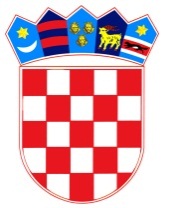           REPUBLIKA HRVATSKAOSJEČKO-BARANJSKA ŽUPANIJA            OPĆINA ŠODOLOVCI                  Općinski načelnikKlasa:100-01/18-01/1Urbroj: 2121/11-18-1Šodolovci, 18. prosinca 2018.Na temelju članka 10. stavka 2. Zakona o službenicima i namještenicima u lokalnoj i područnoj (regionalnoj) samoupravi („Narodne novine“ br. 86/08, 61/11 i 04/18) i članka 46. Statuta Općine Šodolovci („Službeni glasnik Općine Šodolovci“ broj 3/09, 2/13, 7/16 i 4/18) Načelnik Općine Šodolovci donosiPLAN PRIJMA USLUŽBU ZA 2019. GODINUIUtvrđuje se da su u Jedinstvenom upravnom odjelu Općine Šodolovci sva radna mjesta predviđena Pravilnikom o unutarnjem redu Jedinstvenog upravnog odjela („službeni glasnik općine Šodolovci“ broj 4/16 i 8/18) popunjena na neodređeno vrijeme, te  nema nepopunjenih radnih mjesta.IIOvaj Plan objavit će se u „službenom glasniku općine Šodolovci“, a primjenjivat će se od 01. siječnja 2019. godine.                                                                                                     OPĆINSKI NAČELNIK:                                                                                                      dipl. ing. Mile Zlokapa________________________________________________________________________________________________________________________________          REPUBLIKA HRVATSKAOSJEČKO-BARANJSKA ŽUPANIJA            OPĆINA ŠODOLOVCI                   Općinski načelnikKLASA: 363-02/18-01/6URBROJ: 2121/11-18-22Šodolovci, 19. prosinca 2018.  Temeljem članka 33. stavak 7. i 10. Zakona o održivom gospodarenju otpadom („Narodne novine“ broj 94/13 i 73/17), članka 19. stavak 3. Uredbe o gospodarenju komunalnim otpadom („Narodne novine“ broj 50/17) i članka 46. Statuta Općine Šodolovci („službeni glasnik Općine Šodolovci“ broj 3/09, 2/13, 7/16 i 4/18), postupajući po zahtjevu trgovačkog društva Strunje Trade d.o.o. iz Privlake općinski načelnik Općine Šodolovci dajeSUGLASNOSTna cjenik javne usluge prikupljanja miješanog i biorazgradivog komunalnog otpada na području Općine ŠodolovciI.Daje se suglasnost davatelju javne usluge prikupljanja komunalnog otpada sa područja Općine Šodolovci, trgovačkom društvu Strunje Trade d.o.o., Bana Josipa Šokčevića 153, Privlaka (u daljnjem tekstu: Davatelj javne usluge) na Cjenik javne usluge prikupljanja, odvoza i odlaganja komunalnog otpada za područje Općine Šodolovci koji je priložio Zahtjevu za davanje suglasnosti od dana 13.12.2018. godine, a koji se prilaže Suglasnosti i čini njezin sastavni dio.II.Davatelj javne usluge je dužan obavijestiti korisnike javne usluge o cjeniku javne usluge prikupljanja komunalnog otpada sa područja Općine Šodolovci.III.Ova Suglasnost objavit će se u „službenom glasniku Općine Šodolovci“ a stupa na snagu danom donošenja.                                                                                                OPĆINSKI NAČELNIK:                                                                                                  Dipl. ing. Mile Zlokapa________________________________________________________________________________________________________________________________Rbr.AKTIVNOSTIZNOS/KN1.Financiranje udruga s područja općine koje se bave kulturno-umjetničkom djelatnošću52.000,002.Financiranje kulturno umjetničkih manifestacija2.000,003.Ostale donacije u kulturi20.000,004.Opremanje domova kulture103.018,46UKUPNOUKUPNO177.018,46Rbr.AKTIVNOSTIZNOS/KN1.Financiranje udruga s područja općine koje se bave sportskom djelatnošću/aktivnošću15.000,002.Uređenje objekata za sport i rekreaciju350.000,002.Izgradnja košarkaškog igrališta u naselju Paulin Dvor310.000,002.Izgradnja košarkaškog i odbojkaškog igrališta u naselju Petrova Slatina40.000,00UKUPNOUKUPNO365.000,00R. BR.OPISIZNOS U KN1.Šumski doprinos30.000,00UKUPNO30.000,00R. BR.OPISIZNOS U KN1.Ozelenjivanje 30.000,00UKUPNO30.000,00PRIHODIPLANNaknada za koncesiju poljoprivrednog zemljišta336.000,00Prihod od zakupa poljoprivrednog zemljišta34.000,00Prihod od prodaje poljoprivrednog zemljišta500.000,00UKUPNO PRIHODI870.000,00RASHODIPLANGeodetsko-katastarske usluge5.000,00Deratizacija i dezinsekcija33.620,00Najam mobilnog reciklažnog dvorišta15.000,00Održavanje nerazvrstanih cesta u zimskom periodu (zimska služba)25.000,00Održavanje nerazvrstanih cesta120.000,00Održavanje javne rasvjete20.000,00Održavanje groblja36.504,98Uređenje/saniranje divljih deponija35.000,00Rekonstrukcija javne rasvjete u naseljima Petrova Slatina i Šodolovci100.000,00Izgradnja javne rasvjete na igralištima u naselju Palača i Šodolovci69.012,50Izgradnja otresnica u naseljima Palača, Paulin Dvor i Silaš60.000,00Izrada baze prostornih podataka105.625,00Dio plaće službenika koji vodi evidenciju o zakupu, prodaji i koncesiji poljoprivrednog zemljišta te dio plaće službenika koji vrši kontrolu naplate prihoda od zakupa, prodaje i koncesije poljoprivrednog zemljišta u vlasništvu RH te inicira pokretanje postupaka prisilne naplate prema općinskom državnom odvjetništvu170.737,52Nabava traktora za potrebe Općine Šodolovci74.500,00UKUPNO RASHODI870.000,00RbrNaziv dokumentaKlasaUrbrojDatum donošenja „službeni glasnika općine Šodolovci“1.Procjena rizika od velikih nesreća za područje Općine Šodolovci810-09/17-01/32121/1-18-3029.03.2018.5/182.Plan djelovanja civilne zaštite 810-01/18-01/12121/11-18-113.06.2018.8/183.Odluka o osnivanju postrojbe civilne zaštite opće namjene Općine Šodolovci810-05/18-01/22121/11-18-107.09.2018.8/184.Odluka o donošenju sheme mobilizacije Stožera civilne zaštite Općine Šodolovci810-06/18-01/12121/11-18-130.08.2018.8/185.Odluka o imenovanju odbora za prihvat pomoći810-09/18-01/42121/11-18-130.08.2018.8/186.Odluka o imenovanju operativnih snaga za sahranjivanje u naseljima Općine Šodolovci810-09/18-01/32121/11-18-130.08.20188/187.Poslovnik o radu Stožera civilne zaštite810-05/18-01/2121/11-18-114.05.2018.6/18Na temelju članka 39. st. 1. Zakona o Proračunu (NN br. 87/08, 136/12 i 15/15) i članka 31. Statuta Općine Šodolovci ("Službeni glasnik Općine Šodolovci" br. 3/09, 2/13 i 15/16)Na temelju članka 39. st. 1. Zakona o Proračunu (NN br. 87/08, 136/12 i 15/15) i članka 31. Statuta Općine Šodolovci ("Službeni glasnik Općine Šodolovci" br. 3/09, 2/13 i 15/16)Na temelju članka 39. st. 1. Zakona o Proračunu (NN br. 87/08, 136/12 i 15/15) i članka 31. Statuta Općine Šodolovci ("Službeni glasnik Općine Šodolovci" br. 3/09, 2/13 i 15/16)Na temelju članka 39. st. 1. Zakona o Proračunu (NN br. 87/08, 136/12 i 15/15) i članka 31. Statuta Općine Šodolovci ("Službeni glasnik Općine Šodolovci" br. 3/09, 2/13 i 15/16)Na temelju članka 39. st. 1. Zakona o Proračunu (NN br. 87/08, 136/12 i 15/15) i članka 31. Statuta Općine Šodolovci ("Službeni glasnik Općine Šodolovci" br. 3/09, 2/13 i 15/16)Na temelju članka 39. st. 1. Zakona o Proračunu (NN br. 87/08, 136/12 i 15/15) i članka 31. Statuta Općine Šodolovci ("Službeni glasnik Općine Šodolovci" br. 3/09, 2/13 i 15/16)Na temelju članka 39. st. 1. Zakona o Proračunu (NN br. 87/08, 136/12 i 15/15) i članka 31. Statuta Općine Šodolovci ("Službeni glasnik Općine Šodolovci" br. 3/09, 2/13 i 15/16)Općinsko vijeće Općine Šodolovci na 14. sjednici vijeća održanoj 21. prosinca 2018.g. donosi:Općinsko vijeće Općine Šodolovci na 14. sjednici vijeća održanoj 21. prosinca 2018.g. donosi:Općinsko vijeće Općine Šodolovci na 14. sjednici vijeća održanoj 21. prosinca 2018.g. donosi:PLAN PRORAČUNA OPĆINE ŠODOLOVCI ZA 2019.G. I PROJEKCIJE ZA 2020. I 2021.G.PLAN PRORAČUNA OPĆINE ŠODOLOVCI ZA 2019.G. I PROJEKCIJE ZA 2020. I 2021.G.PLAN PRORAČUNA OPĆINE ŠODOLOVCI ZA 2019.G. I PROJEKCIJE ZA 2020. I 2021.G.PLAN PRORAČUNA OPĆINE ŠODOLOVCI ZA 2019.G. I PROJEKCIJE ZA 2020. I 2021.G.PLAN PRORAČUNA OPĆINE ŠODOLOVCI ZA 2019.G. I PROJEKCIJE ZA 2020. I 2021.G.PLAN PRORAČUNA OPĆINE ŠODOLOVCI ZA 2019.G. I PROJEKCIJE ZA 2020. I 2021.G.PLAN PRORAČUNA OPĆINE ŠODOLOVCI ZA 2019.G. I PROJEKCIJE ZA 2020. I 2021.G.PLAN PRORAČUNA OPĆINE ŠODOLOVCI ZA 2019.G. I PROJEKCIJE ZA 2020. I 2021.G.PLAN PRORAČUNA OPĆINE ŠODOLOVCI ZA 2019.G. I PROJEKCIJE ZA 2020. I 2021.G.PLAN PRORAČUNA OPĆINE ŠODOLOVCI ZA 2019.G. I PROJEKCIJE ZA 2020. I 2021.G.PLAN PRORAČUNA OPĆINE ŠODOLOVCI ZA 2019.G. I PROJEKCIJE ZA 2020. I 2021.G.I. OPĆI DIOI. OPĆI DIOI. OPĆI DIOI. OPĆI DIOI. OPĆI DIOI. OPĆI DIOI. OPĆI DIOI. OPĆI DIOI. OPĆI DIOI. OPĆI DIOI. OPĆI DIOČlanak 1.Plan Proračuna Općine Šodolovci za 2019.g. i projekcije za 2020. i 2021. g. (u daljnjem tekstu: Proračun) sastoji se od:Plan Proračuna Općine Šodolovci za 2019.g. i projekcije za 2020. i 2021. g. (u daljnjem tekstu: Proračun) sastoji se od:Plan Proračuna Općine Šodolovci za 2019.g. i projekcije za 2020. i 2021. g. (u daljnjem tekstu: Proračun) sastoji se od:Plan Proračuna Općine Šodolovci za 2019.g. i projekcije za 2020. i 2021. g. (u daljnjem tekstu: Proračun) sastoji se od:Plan Proračuna Općine Šodolovci za 2019.g. i projekcije za 2020. i 2021. g. (u daljnjem tekstu: Proračun) sastoji se od:Plan Proračuna Općine Šodolovci za 2019.g. i projekcije za 2020. i 2021. g. (u daljnjem tekstu: Proračun) sastoji se od:Plan Proračuna Općine Šodolovci za 2019.g. i projekcije za 2020. i 2021. g. (u daljnjem tekstu: Proračun) sastoji se od:Plan Proračuna Općine Šodolovci za 2019.g. i projekcije za 2020. i 2021. g. (u daljnjem tekstu: Proračun) sastoji se od:Plan Proračuna Općine Šodolovci za 2019.g. i projekcije za 2020. i 2021. g. (u daljnjem tekstu: Proračun) sastoji se od:Plan Proračuna Općine Šodolovci za 2019.g. i projekcije za 2020. i 2021. g. (u daljnjem tekstu: Proračun) sastoji se od:Plan Proračuna Općine Šodolovci za 2019.g. i projekcije za 2020. i 2021. g. (u daljnjem tekstu: Proračun) sastoji se od:PLANPROJEKCIJAPROJEKCIJAINDEKSINDEKS123452019202020212/13/2A. RAČUN PRIHODA I RASHODAA. RAČUN PRIHODA I RASHODAKONTO6Prihodi poslovanja8.238.765,518.910.224,929.256.253,07108,15103,887Prihodi od prodaje nefinancijske imovine540.000,00584.010,00606.690,00108,15103,883Rashodi poslovanja3.784.837,474.093.301,734.252.264,91108,15103,884Rashodi za nabavu nefinancijske imovine5.301.953,045.734.062,235.956.744,25108,15103,88RAZLIKA  VIŠAK/MANJAKRAZLIKA  VIŠAK/MANJAK-308.025,00-333.129,04-346.066,09108,15103,88B. RAČUN ZADUŽIVANJA / FINANCIRANJAB. RAČUN ZADUŽIVANJA / FINANCIRANJA8Primici od financijske imovine i zaduživanja50.000,0054.075,0056.175,00108,15103,885Izdaci za financijsku imovinu0,000,000,000,000,00NETO ZADUŽIVANJE / FINANCIRANJENETO ZADUŽIVANJE / FINANCIRANJE50.000,0054.075,0056.175,00108,15103,88UKUPAN DONOS VIŠKA/MANJKA IZ PRETHODNIH GODINAUKUPAN DONOS VIŠKA/MANJKA IZ PRETHODNIH GODINA934.079,02676.054,02396.999,98DIO VIŠKA/MANJKA IZ PRETHODNIH GODINA KOJI ĆE SE POKRITI/RASPOREDITI U PLANIRANOM RAZDOBLJUDIO VIŠKA/MANJKA IZ PRETHODNIH GODINA KOJI ĆE SE POKRITI/RASPOREDITI U PLANIRANOM RAZDOBLJU258.025,00279.054,04289.891,09DIO VIŠKA/MANJKA IZ PRETHODNIH GODINA KOJI ĆE SE POKRITI/RASPOREDITI U PLANIRANOM RAZDOBLJUDIO VIŠKA/MANJKA IZ PRETHODNIH GODINA KOJI ĆE SE POKRITI/RASPOREDITI U PLANIRANOM RAZDOBLJU258.025,00279.054,04289.891,09VIŠAK / MANJAK + NETO ZADUŽIVANJA / FINANCIRANJAVIŠAK / MANJAK + NETO ZADUŽIVANJA / FINANCIRANJA0,000,000,00Članak 2.Članak 2.Članak 2.Članak 2.Članak 2.Članak 2.Članak 2.Članak 2.Članak 2.Članak 2.Članak 2.Prihodi i primici te rashodi i izdaci po ekonomskoj klasifikaciji utvrđuju se u Računu prihoda i rashoda i Računu zaduživanja/financiranja u Proračunu za 2019.g. iPrihodi i primici te rashodi i izdaci po ekonomskoj klasifikaciji utvrđuju se u Računu prihoda i rashoda i Računu zaduživanja/financiranja u Proračunu za 2019.g. iPrihodi i primici te rashodi i izdaci po ekonomskoj klasifikaciji utvrđuju se u Računu prihoda i rashoda i Računu zaduživanja/financiranja u Proračunu za 2019.g. iPrihodi i primici te rashodi i izdaci po ekonomskoj klasifikaciji utvrđuju se u Računu prihoda i rashoda i Računu zaduživanja/financiranja u Proračunu za 2019.g. iPrihodi i primici te rashodi i izdaci po ekonomskoj klasifikaciji utvrđuju se u Računu prihoda i rashoda i Računu zaduživanja/financiranja u Proračunu za 2019.g. iPrihodi i primici te rashodi i izdaci po ekonomskoj klasifikaciji utvrđuju se u Računu prihoda i rashoda i Računu zaduživanja/financiranja u Proračunu za 2019.g. iPrihodi i primici te rashodi i izdaci po ekonomskoj klasifikaciji utvrđuju se u Računu prihoda i rashoda i Računu zaduživanja/financiranja u Proračunu za 2019.g. iprojekcijamaprojekcijamaza 2020. i 2021. g. kako slijedi:za 2020. i 2021. g. kako slijedi:PLANPROJEKCIJAPROJEKCIJAINDEKSINDEKS12345KONTOVRSTA PRIHODA / PRIMITAKA2019202020212/13/2A. RAČUN PRIHODA I RASHODAA. RAČUN PRIHODA I RASHODA6Prihodi poslovanja8.238.765,518.910.224,929.256.253,07108,15103,8861Prihodi od poreza3.445.500,003.726.308,253.871.019,26108,15103,88611Porez i prirez na dohodak3.167.500,00613Porezi na imovinu270.000,00614Porezi na robu i usluge8.000,0063Pomoći iz inozemstva i od subjekata unutar općeg proračuna4.109.197,094.444.096,654.616.682,94108,15103,88632Pomoći od međunarodnih organizacija te institucija i tijela EU633Pomoći proračunu iz drugih proračuna1.153.305,62634Pomoći od izvanproračunskih korisnika1.101.541,47638Pomoći temeljem prijenosa EU sredstava1.854.350,0064Prihodi od imovine336.664,13364.102,28378.242,15108,15103,88641Prihodi od financijske imovine500,00642Prihodi od nefinancijske imovine334.664,13643Prihodi od kamata na dane zajmove1.500,0065Prihodi od upravnih i administrativnih pristojbi, pristojbi po posebnim propisima i naknada297.504,29321.750,89334.246,07108,15103,88651Upravne i administrativne pristojbe45.004,29652Prihodi po posebnim propisima82.500,00653Komunalni doprinosi i naknade170.000,0066Prihodi od prodaje proizvoda i robe te pruženih usluga i prihodi od donacija34.900,0037.744,3539.210,15108,15103,88661Prihodi od prodaje proizvoda i robe te pruženih usluga34.900,00663Donacije od pravnih i fizičkih osoba izvan opće države68Kazne, upravne mjere i ostali prihodi15.000,0016.222,5016.852,50108,15103,88681Kazne i upravne mjere10.000,00683Ostali prihodi5.000,007Prihodi od prodaje nefinancijske imovine540.000,00584.010,00606.690,00108,15103,8871Prihodi od prodaje neproizvedene dugotrajne imovine540.000,00584.010,00606.690,00108,15103,88711Prihodi od prodaje materijalne imovine - prirodnih bogatstava540.000,003Rashodi poslovanja3.784.837,474.093.301,734.252.264,91108,15103,8831Rashodi za zaposlene1.199.319,881.297.064,431.347.435,89108,15103,88311Plaće (Bruto)993.171,44312Ostali rashodi za zaposlene35.000,00313Doprinosi na plaće171.148,4432Materijalni rashodi1.798.467,591.945.042,722.020.578,34108,15103,88321Naknade troškova zaposlenima61.688,00322Rashodi za materijal i energiju266.233,55323Rashodi za usluge1.261.264,00324Naknade troškova osobama izvan radnog odnosa19.000,00329Ostali nespomenuti rashodi poslovanja190.282,0434Financijski rashodi11.000,0011.896,5012.358,50108,15103,88343Ostali financijski rashodi11.000,0036Pomoći dane u inozemstvo i unutar općeg proračuna85.000,0091.927,5095.497,50108,15103,88363Pomoći unutar općeg proračuna50.000,00366Pomoći proračunskim korisnicima drugih proračuna35.000,0037Naknade građanima i kućanstvima na temelju osiguranja i druge naknade397.650,00430.058,48446.759,78108,15103,88372Ostale naknade građanima i kućanstvima iz proračuna397.650,0038Ostali rashodi293.400,00317.312,10329.634,90108,15103,88381Tekuće donacije263.400,00383Kazne, penali i naknade štete385Izvanredni rashodi30.000,004Rashodi za nabavu nefinancijske imovine5.301.953,045.734.062,235.956.744,25108,15103,8841Rashodi za nabavu neproizvedene imovine42Rashodi za nabavu proizvedene dugotrajne imovine3.819.350,004.130.627,054.291.039,73108,15103,88421Građevinski objekti3.749.350,00422Postrojenja i oprema40.000,00425Višegodišnji nasadi i osnovno stado30.000,0045Rashodi za dodatna ulaganja na nefinancijskoj imovini1.482.603,041.603.435,181.665.704,52108,15103,88451Dodatna ulaganja na građevinskim objektima1.462.603,04452Dodatna ulaganja na postrojenjima i opremi454Dodatna ulaganja za ostalu nefinancijsku imovinu20.000,00B. RAČUN ZADUŽIVANJA / FINANCIRANJAB. RAČUN ZADUŽIVANJA / FINANCIRANJA8Primici od financijske imovine i zaduživanja50.000,0054.075,0056.175,00108,15103,8881Primljeni povrati glavnica danih zajmova i depozita50.000,0054.075,0056.175,00108,15103,88814Primici (povrati) glavnice zajmova danih trgovačkim društvima u javnom sektoru50.000,005Izdaci za financijsku imovinu i otplate zajmova0,000,000,000,000,0051Izdaci za dane zajmove514Izdaci za dane zajmove trgovačkom društvu u javnom sektoruC. RASPOLOŽIVA SREDSTVA IZ PRETHODNIH GODINA  C. RASPOLOŽIVA SREDSTVA IZ PRETHODNIH GODINA  9Vlastiti izvori258.025,00279.054,04289.891,09108,15103,8892Rezultat poslovanja258.025,00279.054,04289.891,09108,15103,88922Višak/manjak prihoda258.025,00II. POSEBNI DIOII. POSEBNI DIOII. POSEBNI DIOII. POSEBNI DIOII. POSEBNI DIOII. POSEBNI DIOII. POSEBNI DIOII. POSEBNI DIOII. POSEBNI DIOII. POSEBNI DIOII. POSEBNI DIOČlanak 3.Članak 3.Članak 3.Članak 3.Članak 3.Članak 3.Članak 3.Članak 3.Članak 3.Članak 3.Članak 3.Rashodi poslovanja i rashodi za nabavu nefinancijske imovine u Planu Proračuna Općine Šodolovci za 2019.g., te projekcije proračuna za 2020. i 2021. g. raspoređeni suRashodi poslovanja i rashodi za nabavu nefinancijske imovine u Planu Proračuna Općine Šodolovci za 2019.g., te projekcije proračuna za 2020. i 2021. g. raspoređeni suRashodi poslovanja i rashodi za nabavu nefinancijske imovine u Planu Proračuna Općine Šodolovci za 2019.g., te projekcije proračuna za 2020. i 2021. g. raspoređeni suRashodi poslovanja i rashodi za nabavu nefinancijske imovine u Planu Proračuna Općine Šodolovci za 2019.g., te projekcije proračuna za 2020. i 2021. g. raspoređeni suRashodi poslovanja i rashodi za nabavu nefinancijske imovine u Planu Proračuna Općine Šodolovci za 2019.g., te projekcije proračuna za 2020. i 2021. g. raspoređeni suRashodi poslovanja i rashodi za nabavu nefinancijske imovine u Planu Proračuna Općine Šodolovci za 2019.g., te projekcije proračuna za 2020. i 2021. g. raspoređeni suRashodi poslovanja i rashodi za nabavu nefinancijske imovine u Planu Proračuna Općine Šodolovci za 2019.g., te projekcije proračuna za 2020. i 2021. g. raspoređeni supo nositeljima, korisnicima u Posebnom dijelu Proračuna prema organizacijskoj i programskoj klasifikaciji na razini odjeljka ekonomske klasifikacije kako slijedi:po nositeljima, korisnicima u Posebnom dijelu Proračuna prema organizacijskoj i programskoj klasifikaciji na razini odjeljka ekonomske klasifikacije kako slijedi:po nositeljima, korisnicima u Posebnom dijelu Proračuna prema organizacijskoj i programskoj klasifikaciji na razini odjeljka ekonomske klasifikacije kako slijedi:po nositeljima, korisnicima u Posebnom dijelu Proračuna prema organizacijskoj i programskoj klasifikaciji na razini odjeljka ekonomske klasifikacije kako slijedi:po nositeljima, korisnicima u Posebnom dijelu Proračuna prema organizacijskoj i programskoj klasifikaciji na razini odjeljka ekonomske klasifikacije kako slijedi:po nositeljima, korisnicima u Posebnom dijelu Proračuna prema organizacijskoj i programskoj klasifikaciji na razini odjeljka ekonomske klasifikacije kako slijedi:po nositeljima, korisnicima u Posebnom dijelu Proračuna prema organizacijskoj i programskoj klasifikaciji na razini odjeljka ekonomske klasifikacije kako slijedi:PLANPROJEKCIJAPROJEKCIJAINDEKSINDEKS12345BROJ KONTAVRSTA PRIHODA / PRIMITAKA2019202020212/13/2UKUPNO RASHODI / IZDACI UKUPNO RASHODI / IZDACI 9.086.790,519.827.363,9610.209.009,16108,15103,88Razdjel 001 PREDSTAVNIČKO I IZVRŠNO TIJELORazdjel 001 PREDSTAVNIČKO I IZVRŠNO TIJELO543.371,12575.326,77597.669,56105,88103,88Glava 00101 PREDSTAVNIČKO I IZVRŠNO TIJELOGlava 00101 PREDSTAVNIČKO I IZVRŠNO TIJELO543.371,12575.326,77597.669,56105,88103,88Glavni program A01 GLAVNI PROGRAM OPĆINE ŠODOLOVCIGlavni program A01 GLAVNI PROGRAM OPĆINE ŠODOLOVCI543.371,12575.326,77597.669,56105,88103,88Program 1001 REDOVAN RAD PREDSTAVNIČKOG TIJELAProgram 1001 REDOVAN RAD PREDSTAVNIČKOG TIJELA81.182,0475.469,2778.400,1292,96103,88Aktivnost A100101 NAKNADE ZA RAD ČLANOVA PREDSTAVNIČKOG TIJELAAktivnost A100101 NAKNADE ZA RAD ČLANOVA PREDSTAVNIČKOG TIJELA69.782,0475.469,2778.400,12108,15103,88Izvor 1.1. PRIHODI OD POREZAIzvor 1.1. PRIHODI OD POREZA69.782,0475.469,2778.400,12108,15103,88FUNKCIJSKA KLASIFIKACIJA 01 Opće javne uslugeFUNKCIJSKA KLASIFIKACIJA 01 Opće javne usluge69.782,0475.469,2778.400,12108,15103,88FUNKCIJSKA KLASIFIKACIJA 011 Izvršna  i zakonodavna tijela, financijski i fiskalni poslovi, vanjski posloviFUNKCIJSKA KLASIFIKACIJA 011 Izvršna  i zakonodavna tijela, financijski i fiskalni poslovi, vanjski poslovi69.782,0475.469,2778.400,12108,15103,88FUNKCIJSKA KLASIFIKACIJA 0111 Izvršna  i zakonodavna tijelaFUNKCIJSKA KLASIFIKACIJA 0111 Izvršna  i zakonodavna tijela69.782,0475.469,2778.400,12108,15103,883Rashodi poslovanja69.782,0475.469,2778.400,12108,15103,8832Materijalni rashodi69.782,0475.469,2778.400,12108,15103,88329Ostali nespomenuti rashodi poslovanja69.782,04Aktivnost A100102 FINANCIRANJE POLITIČKIH STRANAKA I VIJEĆNIKA LISTE GRUPE BIRAČAAktivnost A100102 FINANCIRANJE POLITIČKIH STRANAKA I VIJEĆNIKA LISTE GRUPE BIRAČA11.400,000,000,000,000,00Izvor 1.1. PRIHODI OD POREZAIzvor 1.1. PRIHODI OD POREZA11.400,000,000,000,000,00FUNKCIJSKA KLASIFIKACIJA 01 Opće javne uslugeFUNKCIJSKA KLASIFIKACIJA 01 Opće javne usluge11.400,000,000,000,000,00FUNKCIJSKA KLASIFIKACIJA 011 Izvršna  i zakonodavna tijela, financijski i fiskalni poslovi, vanjski posloviFUNKCIJSKA KLASIFIKACIJA 011 Izvršna  i zakonodavna tijela, financijski i fiskalni poslovi, vanjski poslovi11.400,000,000,000,000,00FUNKCIJSKA KLASIFIKACIJA 0111 Izvršna  i zakonodavna tijelaFUNKCIJSKA KLASIFIKACIJA 0111 Izvršna  i zakonodavna tijela11.400,000,000,000,000,003Rashodi poslovanja11.400,000,000,000,000,0038Ostali rashodi11.400,000,000,000,000,00381Tekuće donacije11.400,00Program 1002 REDOVAN RAD IZVRŠNOG TIJELAProgram 1002 REDOVAN RAD IZVRŠNOG TIJELA362.189,08391.707,49406.919,44108,15103,88Aktivnost A100201 POSLOVANJE UREDA NAČELNIKAAktivnost A100201 POSLOVANJE UREDA NAČELNIKA313.189,08338.713,99351.867,94108,15103,88Izvor 1.1. PRIHODI OD POREZAIzvor 1.1. PRIHODI OD POREZA313.189,08338.713,99351.867,94108,15103,88FUNKCIJSKA KLASIFIKACIJA 01 Opće javne uslugeFUNKCIJSKA KLASIFIKACIJA 01 Opće javne usluge313.189,08338.713,99351.867,94108,15103,88FUNKCIJSKA KLASIFIKACIJA 011 Izvršna  i zakonodavna tijela, financijski i fiskalni poslovi, vanjski posloviFUNKCIJSKA KLASIFIKACIJA 011 Izvršna  i zakonodavna tijela, financijski i fiskalni poslovi, vanjski poslovi313.189,08338.713,99351.867,94108,15103,88FUNKCIJSKA KLASIFIKACIJA 0111 Izvršna  i zakonodavna tijelaFUNKCIJSKA KLASIFIKACIJA 0111 Izvršna  i zakonodavna tijela313.189,08338.713,99351.867,94108,15103,883Rashodi poslovanja313.189,08338.713,99351.867,94108,15103,8831Rashodi za zaposlene271.975,08294.141,04305.564,01108,15103,88311Plaće (Bruto)232.069,68313Doprinosi na plaće39.905,4032Materijalni rashodi41.214,0044.572,9546.303,93108,15103,88321Naknade troškova zaposlenima29.214,00323Rashodi za usluge10.000,00329Ostali nespomenuti rashodi poslovanja2.000,00Aktivnost A100202 ČLANARINA ZA LOKALNU AKCIJSKU GRUPU VUKA-DUNAVAktivnost A100202 ČLANARINA ZA LOKALNU AKCIJSKU GRUPU VUKA-DUNAV4.000,004.326,004.494,00108,15103,88Izvor 1.1. PRIHODI OD POREZAIzvor 1.1. PRIHODI OD POREZA4.000,004.326,004.494,00108,15103,88FUNKCIJSKA KLASIFIKACIJA 01 Opće javne uslugeFUNKCIJSKA KLASIFIKACIJA 01 Opće javne usluge4.000,004.326,004.494,00108,15103,88FUNKCIJSKA KLASIFIKACIJA 013 Opće uslugeFUNKCIJSKA KLASIFIKACIJA 013 Opće usluge4.000,004.326,004.494,00108,15103,88FUNKCIJSKA KLASIFIKACIJA 0133 Ostale opće uslugeFUNKCIJSKA KLASIFIKACIJA 0133 Ostale opće usluge4.000,004.326,004.494,00108,15103,883Rashodi poslovanja4.000,004.326,004.494,00108,15103,8832Materijalni rashodi4.000,004.326,004.494,00108,15103,88329Ostali nespomenuti rashodi poslovanja4.000,00Aktivnost A100203 PROSLAVA DANA OPĆINEAktivnost A100203 PROSLAVA DANA OPĆINE15.000,0016.222,5016.852,50108,15103,88Izvor 1.1. PRIHODI OD POREZAIzvor 1.1. PRIHODI OD POREZA15.000,0016.222,5016.852,50108,15103,88FUNKCIJSKA KLASIFIKACIJA 01 Opće javne uslugeFUNKCIJSKA KLASIFIKACIJA 01 Opće javne usluge15.000,0016.222,5016.852,50108,15103,88FUNKCIJSKA KLASIFIKACIJA 013 Opće uslugeFUNKCIJSKA KLASIFIKACIJA 013 Opće usluge15.000,0016.222,5016.852,50108,15103,88FUNKCIJSKA KLASIFIKACIJA 0133 Ostale opće uslugeFUNKCIJSKA KLASIFIKACIJA 0133 Ostale opće usluge15.000,0016.222,5016.852,50108,15103,883Rashodi poslovanja15.000,0016.222,5016.852,50108,15103,8832Materijalni rashodi15.000,0016.222,5016.852,50108,15103,88329Ostali nespomenuti rashodi poslovanja15.000,00Aktivnost A100204 PRORAČUNSKA ZALIHAAktivnost A100204 PRORAČUNSKA ZALIHA30.000,0032.445,0033.705,00108,15103,88Izvor 1.1. PRIHODI OD POREZAIzvor 1.1. PRIHODI OD POREZA30.000,0032.445,0033.705,00108,15103,88FUNKCIJSKA KLASIFIKACIJA 01 Opće javne uslugeFUNKCIJSKA KLASIFIKACIJA 01 Opće javne usluge30.000,0032.445,0033.705,00108,15103,88FUNKCIJSKA KLASIFIKACIJA 013 Opće uslugeFUNKCIJSKA KLASIFIKACIJA 013 Opće usluge30.000,0032.445,0033.705,00108,15103,88FUNKCIJSKA KLASIFIKACIJA 0133 Ostale opće uslugeFUNKCIJSKA KLASIFIKACIJA 0133 Ostale opće usluge30.000,0032.445,0033.705,00108,15103,883Rashodi poslovanja30.000,0032.445,0033.705,00108,15103,8838Ostali rashodi30.000,0032.445,0033.705,00108,15103,88385Izvanredni rashodi30.000,00Program 1003 UPRAVLJANJE IMOVINOMProgram 1003 UPRAVLJANJE IMOVINOM100.000,00108.150,01112.350,00108,15103,88Aktivnost A100301 STJECANJE NEFINANCIJSKE IMOVINEAktivnost A100301 STJECANJE NEFINANCIJSKE IMOVINE100.000,00108.150,01112.350,00108,15103,88Izvor 1.1. PRIHODI OD POREZAIzvor 1.1. PRIHODI OD POREZA50.295,7154.394,8256.507,23108,15103,88FUNKCIJSKA KLASIFIKACIJA 06 Usluge unapređenja stanovanja i zajedniceFUNKCIJSKA KLASIFIKACIJA 06 Usluge unapređenja stanovanja i zajednice50.295,7154.394,8256.507,23108,15103,88FUNKCIJSKA KLASIFIKACIJA 062 Razvoj zajedniceFUNKCIJSKA KLASIFIKACIJA 062 Razvoj zajednice50.295,7154.394,8256.507,23108,15103,88FUNKCIJSKA KLASIFIKACIJA 0620 Razvoj zajedniceFUNKCIJSKA KLASIFIKACIJA 0620 Razvoj zajednice50.295,7154.394,8256.507,23108,15103,884Rashodi za nabavu nefinancijske imovine50.295,7154.394,8256.507,23108,15103,8842Rashodi za nabavu proizvedene dugotrajne imovine50.295,7154.394,8256.507,23108,15103,88421Građevinski objekti50.295,71Izvor 1.3. PRIHODI OD NEFINANCIJSKE IMOVINEIzvor 1.3. PRIHODI OD NEFINANCIJSKE IMOVINE45.000,0048.667,5050.557,50108,15103,88FUNKCIJSKA KLASIFIKACIJA 06 Usluge unapređenja stanovanja i zajedniceFUNKCIJSKA KLASIFIKACIJA 06 Usluge unapređenja stanovanja i zajednice45.000,0048.667,5050.557,50108,15103,88FUNKCIJSKA KLASIFIKACIJA 062 Razvoj zajedniceFUNKCIJSKA KLASIFIKACIJA 062 Razvoj zajednice45.000,0048.667,5050.557,50108,15103,88FUNKCIJSKA KLASIFIKACIJA 0620 Razvoj zajedniceFUNKCIJSKA KLASIFIKACIJA 0620 Razvoj zajednice45.000,0048.667,5050.557,50108,15103,884Rashodi za nabavu nefinancijske imovine45.000,0048.667,5050.557,50108,15103,8842Rashodi za nabavu proizvedene dugotrajne imovine45.000,0048.667,5050.557,50108,15103,88421Građevinski objekti45.000,00Izvor 1.3.1 PRIHODI OD ZAKUPA POSLOVNOG PROSTORAIzvor 1.3.1 PRIHODI OD ZAKUPA POSLOVNOG PROSTORA4.704,295.087,695.285,27108,15103,88FUNKCIJSKA KLASIFIKACIJA 06 Usluge unapređenja stanovanja i zajedniceFUNKCIJSKA KLASIFIKACIJA 06 Usluge unapređenja stanovanja i zajednice4.704,295.087,695.285,27108,15103,88FUNKCIJSKA KLASIFIKACIJA 062 Razvoj zajedniceFUNKCIJSKA KLASIFIKACIJA 062 Razvoj zajednice4.704,295.087,695.285,27108,15103,88FUNKCIJSKA KLASIFIKACIJA 0620 Razvoj zajedniceFUNKCIJSKA KLASIFIKACIJA 0620 Razvoj zajednice4.704,295.087,695.285,27108,15103,884Rashodi za nabavu nefinancijske imovine4.704,295.087,695.285,27108,15103,8842Rashodi za nabavu proizvedene dugotrajne imovine4.704,295.087,695.285,27108,15103,88421Građevinski objekti4.704,29Razdjel 002 JEDINSTVENI UPRAVNI ODJELRazdjel 002 JEDINSTVENI UPRAVNI ODJEL8.543.419,399.252.037,199.611.339,60108,29103,88Glava 00201 JEDINSTVENI UPRAVNI ODJELGlava 00201 JEDINSTVENI UPRAVNI ODJEL8.543.419,399.252.037,199.611.339,60108,29103,88Program 2001 MJERE I AKTIVNOSTI ZA OSIGURANJE RADA IZ DJELOKRUGA JEDINSTVENOG UPRAVNOG ODJELAProgram 2001 MJERE I AKTIVNOSTI ZA OSIGURANJE RADA IZ DJELOKRUGA JEDINSTVENOG UPRAVNOG ODJELA1.363.316,351.474.426,641.531.685,92108,15103,88Aktivnost A200101 STRUČNO, ADMINISTRATIVNO I TEHNIČKO OSOBLJEAktivnost A200101 STRUČNO, ADMINISTRATIVNO I TEHNIČKO OSOBLJE286.058,40309.372,16321.386,61108,15103,88Izvor 1.1. PRIHODI OD POREZAIzvor 1.1. PRIHODI OD POREZA104.843,04113.387,75117.791,15108,15103,88FUNKCIJSKA KLASIFIKACIJA 01 Opće javne uslugeFUNKCIJSKA KLASIFIKACIJA 01 Opće javne usluge96.643,04104.519,45108.578,45108,15103,88FUNKCIJSKA KLASIFIKACIJA 013 Opće uslugeFUNKCIJSKA KLASIFIKACIJA 013 Opće usluge96.643,04104.519,45108.578,45108,15103,88FUNKCIJSKA KLASIFIKACIJA 0131 Opće usluge vezane za službenikeFUNKCIJSKA KLASIFIKACIJA 0131 Opće usluge vezane za službenike96.643,04104.519,45108.578,45108,15103,883Rashodi poslovanja96.643,04104.519,45108.578,45108,15103,8831Rashodi za zaposlene66.169,0471.561,8174.340,91108,15103,88312Ostali rashodi za zaposlene35.000,00313Doprinosi na plaće31.169,0432Materijalni rashodi30.474,0032.957,6434.237,54108,15103,88321Naknade troškova zaposlenima30.474,00FUNKCIJSKA KLASIFIKACIJA 07 ZdravstvoFUNKCIJSKA KLASIFIKACIJA 07 Zdravstvo8.200,008.868,309.212,70108,15103,88FUNKCIJSKA KLASIFIKACIJA 076 Poslovi i usluge zdravstva koji nisu drugdje svrstaniFUNKCIJSKA KLASIFIKACIJA 076 Poslovi i usluge zdravstva koji nisu drugdje svrstani8.200,008.868,309.212,70108,15103,88FUNKCIJSKA KLASIFIKACIJA 0760 Poslovi i usluge zdravstva koji nisu drugdje svrstaniFUNKCIJSKA KLASIFIKACIJA 0760 Poslovi i usluge zdravstva koji nisu drugdje svrstani8.200,008.868,309.212,70108,15103,883Rashodi poslovanja8.200,008.868,309.212,70108,15103,8832Materijalni rashodi8.200,008.868,309.212,70108,15103,88323Rashodi za usluge8.200,00Izvor 4.7. PRIHOD OD KONCESIJE DRŽ. POLJOP. ZEMLJIŠTAIzvor 4.7. PRIHOD OD KONCESIJE DRŽ. POLJOP. ZEMLJIŠTA181.215,36195.984,41203.595,46108,15103,88FUNKCIJSKA KLASIFIKACIJA 01 Opće javne uslugeFUNKCIJSKA KLASIFIKACIJA 01 Opće javne usluge181.215,36195.984,41203.595,46108,15103,88FUNKCIJSKA KLASIFIKACIJA 013 Opće uslugeFUNKCIJSKA KLASIFIKACIJA 013 Opće usluge181.215,36195.984,41203.595,46108,15103,88FUNKCIJSKA KLASIFIKACIJA 0131 Opće usluge vezane za službenikeFUNKCIJSKA KLASIFIKACIJA 0131 Opće usluge vezane za službenike181.215,36195.984,41203.595,46108,15103,883Rashodi poslovanja181.215,36195.984,41203.595,46108,15103,8831Rashodi za zaposlene181.215,36195.984,41203.595,46108,15103,88311Plaće (Bruto)181.215,36Aktivnost A200102 REDOVNI RASHODI POSLOVANJA JAVNE UPRAVE I ADMINISTRACIJEAktivnost A200102 REDOVNI RASHODI POSLOVANJA JAVNE UPRAVE I ADMINISTRACIJE370.797,55401.017,56416.591,05108,15103,88Izvor 1.1. PRIHODI OD POREZAIzvor 1.1. PRIHODI OD POREZA264.297,55285.837,81296.938,30108,15103,88FUNKCIJSKA KLASIFIKACIJA 04 Ekonomski posloviFUNKCIJSKA KLASIFIKACIJA 04 Ekonomski poslovi264.297,55285.837,81296.938,30108,15103,88FUNKCIJSKA KLASIFIKACIJA 041 Opći ekonomski, trgovački i poslovi vezani uz radFUNKCIJSKA KLASIFIKACIJA 041 Opći ekonomski, trgovački i poslovi vezani uz rad264.297,55285.837,81296.938,30108,15103,88FUNKCIJSKA KLASIFIKACIJA 0412 Opći poslovi vezani uz radFUNKCIJSKA KLASIFIKACIJA 0412 Opći poslovi vezani uz rad264.297,55285.837,81296.938,30108,15103,883Rashodi poslovanja264.297,55285.837,81296.938,30108,15103,8832Materijalni rashodi254.297,55275.022,81285.703,30108,15103,88322Rashodi za materijal i energiju28.233,55323Rashodi za usluge188.564,00329Ostali nespomenuti rashodi poslovanja37.500,0034Financijski rashodi10.000,0010.815,0011.235,00108,15103,88343Ostali financijski rashodi10.000,00Izvor 1.2. PRIHODI OD FINANCIJSKE IMOVINEIzvor 1.2. PRIHODI OD FINANCIJSKE IMOVINE2.000,002.163,002.247,00108,15103,88FUNKCIJSKA KLASIFIKACIJA 04 Ekonomski posloviFUNKCIJSKA KLASIFIKACIJA 04 Ekonomski poslovi2.000,002.163,002.247,00108,15103,88FUNKCIJSKA KLASIFIKACIJA 041 Opći ekonomski, trgovački i poslovi vezani uz radFUNKCIJSKA KLASIFIKACIJA 041 Opći ekonomski, trgovački i poslovi vezani uz rad2.000,002.163,002.247,00108,15103,88FUNKCIJSKA KLASIFIKACIJA 0412 Opći poslovi vezani uz radFUNKCIJSKA KLASIFIKACIJA 0412 Opći poslovi vezani uz rad2.000,002.163,002.247,00108,15103,883Rashodi poslovanja2.000,002.163,002.247,00108,15103,8832Materijalni rashodi1.000,001.081,501.123,50108,15103,88329Ostali nespomenuti rashodi poslovanja1.000,0034Financijski rashodi1.000,001.081,501.123,50108,15103,88343Ostali financijski rashodi1.000,00Izvor 1.3.3 PRIHODI OD ZAKUPA OPĆINSKOG POLJOP. ZEMLJIŠTAIzvor 1.3.3 PRIHODI OD ZAKUPA OPĆINSKOG POLJOP. ZEMLJIŠTA1.000,001.081,501.123,50108,15103,88FUNKCIJSKA KLASIFIKACIJA 04 Ekonomski posloviFUNKCIJSKA KLASIFIKACIJA 04 Ekonomski poslovi1.000,001.081,501.123,50108,15103,88FUNKCIJSKA KLASIFIKACIJA 041 Opći ekonomski, trgovački i poslovi vezani uz radFUNKCIJSKA KLASIFIKACIJA 041 Opći ekonomski, trgovački i poslovi vezani uz rad1.000,001.081,501.123,50108,15103,88FUNKCIJSKA KLASIFIKACIJA 0412 Opći poslovi vezani uz radFUNKCIJSKA KLASIFIKACIJA 0412 Opći poslovi vezani uz rad1.000,001.081,501.123,50108,15103,883Rashodi poslovanja1.000,001.081,501.123,50108,15103,8832Materijalni rashodi1.000,001.081,501.123,50108,15103,88329Ostali nespomenuti rashodi poslovanja1.000,00Izvor 1.3.4 PRIHODI OD KONCESIJE ZA ODVOZ KOIzvor 1.3.4 PRIHODI OD KONCESIJE ZA ODVOZ KO10.000,0010.815,0011.235,00108,15103,88FUNKCIJSKA KLASIFIKACIJA 04 Ekonomski posloviFUNKCIJSKA KLASIFIKACIJA 04 Ekonomski poslovi10.000,0010.815,0011.235,00108,15103,88FUNKCIJSKA KLASIFIKACIJA 041 Opći ekonomski, trgovački i poslovi vezani uz radFUNKCIJSKA KLASIFIKACIJA 041 Opći ekonomski, trgovački i poslovi vezani uz rad10.000,0010.815,0011.235,00108,15103,88FUNKCIJSKA KLASIFIKACIJA 0412 Opći poslovi vezani uz radFUNKCIJSKA KLASIFIKACIJA 0412 Opći poslovi vezani uz rad10.000,0010.815,0011.235,00108,15103,883Rashodi poslovanja10.000,0010.815,0011.235,00108,15103,8832Materijalni rashodi10.000,0010.815,0011.235,00108,15103,88323Rashodi za usluge10.000,00Izvor 1.5. PRIHODI OD KAZNIIzvor 1.5. PRIHODI OD KAZNI10.000,0010.815,0011.235,00108,15103,88FUNKCIJSKA KLASIFIKACIJA 04 Ekonomski posloviFUNKCIJSKA KLASIFIKACIJA 04 Ekonomski poslovi10.000,0010.815,0011.235,00108,15103,88FUNKCIJSKA KLASIFIKACIJA 041 Opći ekonomski, trgovački i poslovi vezani uz radFUNKCIJSKA KLASIFIKACIJA 041 Opći ekonomski, trgovački i poslovi vezani uz rad10.000,0010.815,0011.235,00108,15103,88FUNKCIJSKA KLASIFIKACIJA 0412 Opći poslovi vezani uz radFUNKCIJSKA KLASIFIKACIJA 0412 Opći poslovi vezani uz rad10.000,0010.815,0011.235,00108,15103,883Rashodi poslovanja10.000,0010.815,0011.235,00108,15103,8832Materijalni rashodi10.000,0010.815,0011.235,00108,15103,88323Rashodi za usluge10.000,00Izvor 3.1. PRIHODI OD NAKNADE ZA TROŠKOVE DISTRIBUCIJE VODEIzvor 3.1. PRIHODI OD NAKNADE ZA TROŠKOVE DISTRIBUCIJE VODE50.000,0054.075,0056.175,00108,15103,88FUNKCIJSKA KLASIFIKACIJA 04 Ekonomski posloviFUNKCIJSKA KLASIFIKACIJA 04 Ekonomski poslovi50.000,0054.075,0056.175,00108,15103,88FUNKCIJSKA KLASIFIKACIJA 041 Opći ekonomski, trgovački i poslovi vezani uz radFUNKCIJSKA KLASIFIKACIJA 041 Opći ekonomski, trgovački i poslovi vezani uz rad50.000,0054.075,0056.175,00108,15103,88FUNKCIJSKA KLASIFIKACIJA 0412 Opći poslovi vezani uz radFUNKCIJSKA KLASIFIKACIJA 0412 Opći poslovi vezani uz rad50.000,0054.075,0056.175,00108,15103,883Rashodi poslovanja50.000,0054.075,0056.175,00108,15103,8832Materijalni rashodi50.000,0054.075,0056.175,00108,15103,88329Ostali nespomenuti rashodi poslovanja50.000,00Izvor 4.4. PRIHODI OD LEGALIZACIJEIzvor 4.4. PRIHODI OD LEGALIZACIJE30.000,0032.445,0033.705,00108,15103,88FUNKCIJSKA KLASIFIKACIJA 04 Ekonomski posloviFUNKCIJSKA KLASIFIKACIJA 04 Ekonomski poslovi30.000,0032.445,0033.705,00108,15103,88FUNKCIJSKA KLASIFIKACIJA 041 Opći ekonomski, trgovački i poslovi vezani uz radFUNKCIJSKA KLASIFIKACIJA 041 Opći ekonomski, trgovački i poslovi vezani uz rad30.000,0032.445,0033.705,00108,15103,88FUNKCIJSKA KLASIFIKACIJA 0412 Opći poslovi vezani uz radFUNKCIJSKA KLASIFIKACIJA 0412 Opći poslovi vezani uz rad30.000,0032.445,0033.705,00108,15103,883Rashodi poslovanja30.000,0032.445,0033.705,00108,15103,8832Materijalni rashodi30.000,0032.445,0033.705,00108,15103,88323Rashodi za usluge30.000,00Izvor 5.1.2 TEKUĆE POMOĆI IZ DRŽAVNOG PRORAČUNAIzvor 5.1.2 TEKUĆE POMOĆI IZ DRŽAVNOG PRORAČUNA3.500,003.785,253.932,25108,15103,88FUNKCIJSKA KLASIFIKACIJA 04 Ekonomski posloviFUNKCIJSKA KLASIFIKACIJA 04 Ekonomski poslovi3.500,003.785,253.932,25108,15103,88FUNKCIJSKA KLASIFIKACIJA 041 Opći ekonomski, trgovački i poslovi vezani uz radFUNKCIJSKA KLASIFIKACIJA 041 Opći ekonomski, trgovački i poslovi vezani uz rad3.500,003.785,253.932,25108,15103,88FUNKCIJSKA KLASIFIKACIJA 0412 Opći poslovi vezani uz radFUNKCIJSKA KLASIFIKACIJA 0412 Opći poslovi vezani uz rad3.500,003.785,253.932,25108,15103,883Rashodi poslovanja3.500,003.785,253.932,25108,15103,8832Materijalni rashodi3.500,003.785,253.932,25108,15103,88323Rashodi za usluge3.500,00Aktivnost A200103 RASHODI ZA OSOBE IZVAN RADNOG ODNOSAAktivnost A200103 RASHODI ZA OSOBE IZVAN RADNOG ODNOSA19.000,0020.548,5021.346,50108,15103,88Izvor 1.1. PRIHODI OD POREZAIzvor 1.1. PRIHODI OD POREZA6.000,006.489,006.741,00108,15103,88FUNKCIJSKA KLASIFIKACIJA 01 Opće javne uslugeFUNKCIJSKA KLASIFIKACIJA 01 Opće javne usluge6.000,006.489,006.741,00108,15103,88FUNKCIJSKA KLASIFIKACIJA 016 Opće javne usluge koje nisu drugdje svrstaneFUNKCIJSKA KLASIFIKACIJA 016 Opće javne usluge koje nisu drugdje svrstane6.000,006.489,006.741,00108,15103,88FUNKCIJSKA KLASIFIKACIJA 0160 Opće javne usluge koje nisu drugdje svrstaneFUNKCIJSKA KLASIFIKACIJA 0160 Opće javne usluge koje nisu drugdje svrstane6.000,006.489,006.741,00108,15103,883Rashodi poslovanja6.000,006.489,006.741,00108,15103,8832Materijalni rashodi6.000,006.489,006.741,00108,15103,88324Naknade troškova osobama izvan radnog odnosa6.000,00Izvor 5.1.3 TEKUĆE POMOĆI OD IZVANPRORAČUNSKIH KORISNIKAIzvor 5.1.3 TEKUĆE POMOĆI OD IZVANPRORAČUNSKIH KORISNIKA13.000,0014.059,5014.605,50108,15103,88FUNKCIJSKA KLASIFIKACIJA 01 Opće javne uslugeFUNKCIJSKA KLASIFIKACIJA 01 Opće javne usluge13.000,0014.059,5014.605,50108,15103,88FUNKCIJSKA KLASIFIKACIJA 016 Opće javne usluge koje nisu drugdje svrstaneFUNKCIJSKA KLASIFIKACIJA 016 Opće javne usluge koje nisu drugdje svrstane13.000,0014.059,5014.605,50108,15103,88FUNKCIJSKA KLASIFIKACIJA 0160 Opće javne usluge koje nisu drugdje svrstaneFUNKCIJSKA KLASIFIKACIJA 0160 Opće javne usluge koje nisu drugdje svrstane13.000,0014.059,5014.605,50108,15103,883Rashodi poslovanja13.000,0014.059,5014.605,50108,15103,8832Materijalni rashodi13.000,0014.059,5014.605,50108,15103,88324Naknade troškova osobama izvan radnog odnosa13.000,00Aktivnost A200104 RASHODI PROVEDBE PROGRAMA JAVNIH RADOVAAktivnost A200104 RASHODI PROVEDBE PROGRAMA JAVNIH RADOVA687.460,40743.488,42772.361,76108,15103,88Izvor 1.1. PRIHODI OD POREZAIzvor 1.1. PRIHODI OD POREZA7.500,008.111,258.426,25108,15103,88FUNKCIJSKA KLASIFIKACIJA 01 Opće javne uslugeFUNKCIJSKA KLASIFIKACIJA 01 Opće javne usluge7.500,008.111,258.426,25108,15103,88FUNKCIJSKA KLASIFIKACIJA 013 Opće uslugeFUNKCIJSKA KLASIFIKACIJA 013 Opće usluge7.500,008.111,258.426,25108,15103,88FUNKCIJSKA KLASIFIKACIJA 0133 Ostale opće uslugeFUNKCIJSKA KLASIFIKACIJA 0133 Ostale opće usluge7.500,008.111,258.426,25108,15103,883Rashodi poslovanja7.500,008.111,258.426,25108,15103,8832Materijalni rashodi7.500,008.111,258.426,25108,15103,88321Naknade troškova zaposlenima2.000,00322Rashodi za materijal i energiju5.500,00Izvor 5.1.3 TEKUĆE POMOĆI OD IZVANPRORAČUNSKIH KORISNIKAIzvor 5.1.3 TEKUĆE POMOĆI OD IZVANPRORAČUNSKIH KORISNIKA679.960,40735.377,17763.935,51108,15103,88FUNKCIJSKA KLASIFIKACIJA 01 Opće javne uslugeFUNKCIJSKA KLASIFIKACIJA 01 Opće javne usluge679.960,40735.377,17763.935,51108,15103,88FUNKCIJSKA KLASIFIKACIJA 013 Opće uslugeFUNKCIJSKA KLASIFIKACIJA 013 Opće usluge679.960,40735.377,17763.935,51108,15103,88FUNKCIJSKA KLASIFIKACIJA 0133 Ostale opće uslugeFUNKCIJSKA KLASIFIKACIJA 0133 Ostale opće usluge679.960,40735.377,17763.935,51108,15103,883Rashodi poslovanja679.960,40735.377,17763.935,51108,15103,8831Rashodi za zaposlene679.960,40735.377,17763.935,51108,15103,88311Plaće (Bruto)579.886,40313Doprinosi na plaće100.074,00Program 2002 ODRŽAVANJE OBJEKATA I UREĐAJA KOMUNALNE INFRASTRUKTUREProgram 2002 ODRŽAVANJE OBJEKATA I UREĐAJA KOMUNALNE INFRASTRUKTURE1.090.500,001.179.375,751.225.176,75108,15103,88Aktivnost A200201 ODRŽAVANJE JAVNE RASVJETEAktivnost A200201 ODRŽAVANJE JAVNE RASVJETE215.000,00232.522,50241.552,50108,15103,88Izvor 1.1. PRIHODI OD POREZAIzvor 1.1. PRIHODI OD POREZA195.000,00210.892,50219.082,50108,15103,88FUNKCIJSKA KLASIFIKACIJA 06 Usluge unapređenja stanovanja i zajedniceFUNKCIJSKA KLASIFIKACIJA 06 Usluge unapređenja stanovanja i zajednice195.000,00210.892,50219.082,50108,15103,88FUNKCIJSKA KLASIFIKACIJA 064 Ulična rasvjetaFUNKCIJSKA KLASIFIKACIJA 064 Ulična rasvjeta195.000,00210.892,50219.082,50108,15103,88FUNKCIJSKA KLASIFIKACIJA 0640 Ulična rasvjetaFUNKCIJSKA KLASIFIKACIJA 0640 Ulična rasvjeta195.000,00210.892,50219.082,50108,15103,883Rashodi poslovanja195.000,00210.892,50219.082,50108,15103,8832Materijalni rashodi195.000,00210.892,50219.082,50108,15103,88322Rashodi za materijal i energiju195.000,00Izvor 4.1. KOMUNALNA NAKNADAIzvor 4.1. KOMUNALNA NAKNADA20.000,0021.630,0022.470,00108,15103,88FUNKCIJSKA KLASIFIKACIJA 06 Usluge unapređenja stanovanja i zajedniceFUNKCIJSKA KLASIFIKACIJA 06 Usluge unapređenja stanovanja i zajednice20.000,0021.630,0022.470,00108,15103,88FUNKCIJSKA KLASIFIKACIJA 064 Ulična rasvjetaFUNKCIJSKA KLASIFIKACIJA 064 Ulična rasvjeta20.000,0021.630,0022.470,00108,15103,88FUNKCIJSKA KLASIFIKACIJA 0640 Ulična rasvjetaFUNKCIJSKA KLASIFIKACIJA 0640 Ulična rasvjeta20.000,0021.630,0022.470,00108,15103,883Rashodi poslovanja20.000,0021.630,0022.470,00108,15103,8832Materijalni rashodi20.000,0021.630,0022.470,00108,15103,88323Rashodi za usluge20.000,00Aktivnost A200202 ODRŽAVANJE I UREĐENJE JAVNIH  ZELENIH POVRŠINAAktivnost A200202 ODRŽAVANJE I UREĐENJE JAVNIH  ZELENIH POVRŠINA445.000,00481.267,50499.957,50108,15103,88Izvor 1.1. PRIHODI OD POREZAIzvor 1.1. PRIHODI OD POREZA40.000,0043.260,0044.940,00108,15103,88FUNKCIJSKA KLASIFIKACIJA 06 Usluge unapređenja stanovanja i zajedniceFUNKCIJSKA KLASIFIKACIJA 06 Usluge unapređenja stanovanja i zajednice40.000,0043.260,0044.940,00108,15103,88FUNKCIJSKA KLASIFIKACIJA 066 Rashodi vezani za stanovanje i kom. pogodnosti koji nisu drugdje svrstaniFUNKCIJSKA KLASIFIKACIJA 066 Rashodi vezani za stanovanje i kom. pogodnosti koji nisu drugdje svrstani40.000,0043.260,0044.940,00108,15103,88FUNKCIJSKA KLASIFIKACIJA 0660 Rashodi vezani za stanovanje i kom. pogodnosti koji nisu drugdje svrstaniFUNKCIJSKA KLASIFIKACIJA 0660 Rashodi vezani za stanovanje i kom. pogodnosti koji nisu drugdje svrstani40.000,0043.260,0044.940,00108,15103,883Rashodi poslovanja40.000,0043.260,0044.940,00108,15103,8832Materijalni rashodi40.000,0043.260,0044.940,00108,15103,88323Rashodi za usluge40.000,00Izvor 4.1. KOMUNALNA NAKNADAIzvor 4.1. KOMUNALNA NAKNADA20.000,0021.630,0022.470,00108,15103,88FUNKCIJSKA KLASIFIKACIJA 06 Usluge unapređenja stanovanja i zajedniceFUNKCIJSKA KLASIFIKACIJA 06 Usluge unapređenja stanovanja i zajednice20.000,0021.630,0022.470,00108,15103,88FUNKCIJSKA KLASIFIKACIJA 066 Rashodi vezani za stanovanje i kom. pogodnosti koji nisu drugdje svrstaniFUNKCIJSKA KLASIFIKACIJA 066 Rashodi vezani za stanovanje i kom. pogodnosti koji nisu drugdje svrstani20.000,0021.630,0022.470,00108,15103,88FUNKCIJSKA KLASIFIKACIJA 0660 Rashodi vezani za stanovanje i kom. pogodnosti koji nisu drugdje svrstaniFUNKCIJSKA KLASIFIKACIJA 0660 Rashodi vezani za stanovanje i kom. pogodnosti koji nisu drugdje svrstani20.000,0021.630,0022.470,00108,15103,883Rashodi poslovanja20.000,0021.630,0022.470,00108,15103,8832Materijalni rashodi20.000,0021.630,0022.470,00108,15103,88323Rashodi za usluge20.000,00Izvor 4.5. PRIHOD OD PRODAJE DRŽ. POLJOP. ZEMLJIŠTAIzvor 4.5. PRIHOD OD PRODAJE DRŽ. POLJOP. ZEMLJIŠTA385.000,00416.377,50432.547,50108,15103,88FUNKCIJSKA KLASIFIKACIJA 06 Usluge unapređenja stanovanja i zajedniceFUNKCIJSKA KLASIFIKACIJA 06 Usluge unapređenja stanovanja i zajednice385.000,00416.377,50432.547,50108,15103,88FUNKCIJSKA KLASIFIKACIJA 066 Rashodi vezani za stanovanje i kom. pogodnosti koji nisu drugdje svrstaniFUNKCIJSKA KLASIFIKACIJA 066 Rashodi vezani za stanovanje i kom. pogodnosti koji nisu drugdje svrstani385.000,00416.377,50432.547,50108,15103,88FUNKCIJSKA KLASIFIKACIJA 0660 Rashodi vezani za stanovanje i kom. pogodnosti koji nisu drugdje svrstaniFUNKCIJSKA KLASIFIKACIJA 0660 Rashodi vezani za stanovanje i kom. pogodnosti koji nisu drugdje svrstani385.000,00416.377,50432.547,50108,15103,883Rashodi poslovanja385.000,00416.377,50432.547,50108,15103,8832Materijalni rashodi385.000,00416.377,50432.547,50108,15103,88323Rashodi za usluge385.000,00Aktivnost A200203 ODRŽAVANJE GROBLJAAktivnost A200203 ODRŽAVANJE GROBLJA255.000,00275.782,50286.492,50108,15103,88Izvor 1.1. PRIHODI OD POREZAIzvor 1.1. PRIHODI OD POREZA74.475,0080.544,7183.672,66108,15103,88FUNKCIJSKA KLASIFIKACIJA 01 Opće javne uslugeFUNKCIJSKA KLASIFIKACIJA 01 Opće javne usluge74.475,0080.544,7183.672,66108,15103,88FUNKCIJSKA KLASIFIKACIJA 016 Opće javne usluge koje nisu drugdje svrstaneFUNKCIJSKA KLASIFIKACIJA 016 Opće javne usluge koje nisu drugdje svrstane74.475,0080.544,7183.672,66108,15103,88FUNKCIJSKA KLASIFIKACIJA 0160 Opće javne usluge koje nisu drugdje svrstaneFUNKCIJSKA KLASIFIKACIJA 0160 Opće javne usluge koje nisu drugdje svrstane74.475,0080.544,7183.672,66108,15103,883Rashodi poslovanja74.475,0080.544,7183.672,66108,15103,8832Materijalni rashodi74.475,0080.544,7183.672,66108,15103,88323Rashodi za usluge74.475,00Izvor 4.5. PRIHOD OD PRODAJE DRŽ. POLJOP. ZEMLJIŠTAIzvor 4.5. PRIHOD OD PRODAJE DRŽ. POLJOP. ZEMLJIŠTA180.525,00195.237,79202.819,84108,15103,88FUNKCIJSKA KLASIFIKACIJA 01 Opće javne uslugeFUNKCIJSKA KLASIFIKACIJA 01 Opće javne usluge180.525,00195.237,79202.819,84108,15103,88FUNKCIJSKA KLASIFIKACIJA 016 Opće javne usluge koje nisu drugdje svrstaneFUNKCIJSKA KLASIFIKACIJA 016 Opće javne usluge koje nisu drugdje svrstane180.525,00195.237,79202.819,84108,15103,88FUNKCIJSKA KLASIFIKACIJA 0160 Opće javne usluge koje nisu drugdje svrstaneFUNKCIJSKA KLASIFIKACIJA 0160 Opće javne usluge koje nisu drugdje svrstane180.525,00195.237,79202.819,84108,15103,883Rashodi poslovanja180.525,00195.237,79202.819,84108,15103,8832Materijalni rashodi180.525,00195.237,79202.819,84108,15103,88323Rashodi za usluge180.525,00Aktivnost A200204 ODRŽAVANJE GRAĐEVINA, UREĐAJA I PREDMETA JAVNE NAMJENEAktivnost A200204 ODRŽAVANJE GRAĐEVINA, UREĐAJA I PREDMETA JAVNE NAMJENE75.500,0081.653,2584.824,25108,15103,88Izvor 1.1. PRIHODI OD POREZAIzvor 1.1. PRIHODI OD POREZA65.500,0070.838,2573.589,25108,15103,88FUNKCIJSKA KLASIFIKACIJA 01 Opće javne uslugeFUNKCIJSKA KLASIFIKACIJA 01 Opće javne usluge40.500,0043.800,7545.501,75108,15103,88FUNKCIJSKA KLASIFIKACIJA 013 Opće uslugeFUNKCIJSKA KLASIFIKACIJA 013 Opće usluge40.500,0043.800,7545.501,75108,15103,883Rashodi poslovanja40.500,0043.800,7545.501,75108,15103,8832Materijalni rashodi40.500,0043.800,7545.501,75108,15103,88322Rashodi za materijal i energiju37.500,00323Rashodi za usluge3.000,00FUNKCIJSKA KLASIFIKACIJA 06 Usluge unapređenja stanovanja i zajedniceFUNKCIJSKA KLASIFIKACIJA 06 Usluge unapređenja stanovanja i zajednice25.000,0027.037,5028.087,50108,15103,88FUNKCIJSKA KLASIFIKACIJA 063 Opskrba vodomFUNKCIJSKA KLASIFIKACIJA 063 Opskrba vodom25.000,0027.037,5028.087,50108,15103,88FUNKCIJSKA KLASIFIKACIJA 0630 Opskrba vodomFUNKCIJSKA KLASIFIKACIJA 0630 Opskrba vodom25.000,0027.037,5028.087,50108,15103,883Rashodi poslovanja25.000,0027.037,5028.087,50108,15103,8832Materijalni rashodi25.000,0027.037,5028.087,50108,15103,88323Rashodi za usluge25.000,00Izvor 4.2. KOMUNALNI DOPRINOSIzvor 4.2. KOMUNALNI DOPRINOS10.000,0010.815,0011.235,00108,15103,88FUNKCIJSKA KLASIFIKACIJA 06 Usluge unapređenja stanovanja i zajedniceFUNKCIJSKA KLASIFIKACIJA 06 Usluge unapređenja stanovanja i zajednice10.000,0010.815,0011.235,00108,15103,88FUNKCIJSKA KLASIFIKACIJA 063 Opskrba vodomFUNKCIJSKA KLASIFIKACIJA 063 Opskrba vodom10.000,0010.815,0011.235,00108,15103,88FUNKCIJSKA KLASIFIKACIJA 0630 Opskrba vodomFUNKCIJSKA KLASIFIKACIJA 0630 Opskrba vodom10.000,0010.815,0011.235,00108,15103,883Rashodi poslovanja10.000,0010.815,0011.235,00108,15103,8832Materijalni rashodi10.000,0010.815,0011.235,00108,15103,88323Rashodi za usluge10.000,00Aktivnost A200205 ODRŽAVANJE NERAZVRSTANIH CESTAAktivnost A200205 ODRŽAVANJE NERAZVRSTANIH CESTA75.000,0081.112,5084.262,50108,15103,88Izvor 4.5. PRIHOD OD PRODAJE DRŽ. POLJOP. ZEMLJIŠTAIzvor 4.5. PRIHOD OD PRODAJE DRŽ. POLJOP. ZEMLJIŠTA75.000,0081.112,5084.262,50108,15103,88FUNKCIJSKA KLASIFIKACIJA 04 Ekonomski posloviFUNKCIJSKA KLASIFIKACIJA 04 Ekonomski poslovi75.000,0081.112,5084.262,50108,15103,88FUNKCIJSKA KLASIFIKACIJA 045 PrometFUNKCIJSKA KLASIFIKACIJA 045 Promet75.000,0081.112,5084.262,50108,15103,88FUNKCIJSKA KLASIFIKACIJA 0451 Cestovni prometFUNKCIJSKA KLASIFIKACIJA 0451 Cestovni promet75.000,0081.112,5084.262,50108,15103,883Rashodi poslovanja75.000,0081.112,5084.262,50108,15103,8832Materijalni rashodi75.000,0081.112,5084.262,50108,15103,88323Rashodi za usluge75.000,00Aktivnost A200206 ODRŽAVANJE GRAĐEVINA JAVNE ODVODNJE OBORINSKIH VODAAktivnost A200206 ODRŽAVANJE GRAĐEVINA JAVNE ODVODNJE OBORINSKIH VODA25.000,0027.037,5028.087,50108,15103,88Izvor 4.5. PRIHOD OD PRODAJE DRŽ. POLJOP. ZEMLJIŠTAIzvor 4.5. PRIHOD OD PRODAJE DRŽ. POLJOP. ZEMLJIŠTA22.500,0024.333,7525.278,75108,15103,88FUNKCIJSKA KLASIFIKACIJA 05 Zaštita okolišaFUNKCIJSKA KLASIFIKACIJA 05 Zaštita okoliša22.500,0024.333,7525.278,75108,15103,88FUNKCIJSKA KLASIFIKACIJA 052 Gospodarenje otpadnim vodamaFUNKCIJSKA KLASIFIKACIJA 052 Gospodarenje otpadnim vodama22.500,0024.333,7525.278,75108,15103,88FUNKCIJSKA KLASIFIKACIJA 0520 Gospodarenje otpadnim vodamaFUNKCIJSKA KLASIFIKACIJA 0520 Gospodarenje otpadnim vodama22.500,0024.333,7525.278,75108,15103,883Rashodi poslovanja22.500,0024.333,7525.278,75108,15103,8832Materijalni rashodi22.500,0024.333,7525.278,75108,15103,88323Rashodi za usluge22.500,00Izvor 4.8. VODNI DOPRINOSIzvor 4.8. VODNI DOPRINOS2.500,002.703,752.808,75108,15103,88FUNKCIJSKA KLASIFIKACIJA 05 Zaštita okolišaFUNKCIJSKA KLASIFIKACIJA 05 Zaštita okoliša2.500,002.703,752.808,75108,15103,88FUNKCIJSKA KLASIFIKACIJA 052 Gospodarenje otpadnim vodamaFUNKCIJSKA KLASIFIKACIJA 052 Gospodarenje otpadnim vodama2.500,002.703,752.808,75108,15103,88FUNKCIJSKA KLASIFIKACIJA 0520 Gospodarenje otpadnim vodamaFUNKCIJSKA KLASIFIKACIJA 0520 Gospodarenje otpadnim vodama2.500,002.703,752.808,75108,15103,883Rashodi poslovanja2.500,002.703,752.808,75108,15103,8832Materijalni rashodi2.500,002.703,752.808,75108,15103,88323Rashodi za usluge2.500,00Program 2003 IZGRADNJA OBJEKATA I UREĐAJA KOMUNALNE INFRASTRUKTUREProgram 2003 IZGRADNJA OBJEKATA I UREĐAJA KOMUNALNE INFRASTRUKTURE5.121.953,045.539.392,225.754.514,25108,15103,88Kapitalni projekt K200301 JAVNA RASVJETAKapitalni projekt K200301 JAVNA RASVJETA500.000,00540.750,00561.750,00108,15103,88Izvor 4.1. KOMUNALNA NAKNADAIzvor 4.1. KOMUNALNA NAKNADA80.000,0086.520,0089.880,00108,15103,88FUNKCIJSKA KLASIFIKACIJA 06 Usluge unapređenja stanovanja i zajedniceFUNKCIJSKA KLASIFIKACIJA 06 Usluge unapređenja stanovanja i zajednice80.000,0086.520,0089.880,00108,15103,88FUNKCIJSKA KLASIFIKACIJA 064 Ulična rasvjetaFUNKCIJSKA KLASIFIKACIJA 064 Ulična rasvjeta80.000,0086.520,0089.880,00108,15103,88FUNKCIJSKA KLASIFIKACIJA 0640 Ulična rasvjetaFUNKCIJSKA KLASIFIKACIJA 0640 Ulična rasvjeta80.000,0086.520,0089.880,00108,15103,884Rashodi za nabavu nefinancijske imovine80.000,0086.520,0089.880,00108,15103,8842Rashodi za nabavu proizvedene dugotrajne imovine70.000,0075.705,0078.645,00108,15103,88421Građevinski objekti70.000,0045Rashodi za dodatna ulaganja na nefinancijskoj imovini10.000,0010.815,0011.235,00108,15103,88451Dodatna ulaganja na građevinskim objektima10.000,00Izvor 4.2. KOMUNALNI DOPRINOSIzvor 4.2. KOMUNALNI DOPRINOS20.000,0021.630,0022.470,00108,15103,88FUNKCIJSKA KLASIFIKACIJA 06 Usluge unapređenja stanovanja i zajedniceFUNKCIJSKA KLASIFIKACIJA 06 Usluge unapređenja stanovanja i zajednice20.000,0021.630,0022.470,00108,15103,88FUNKCIJSKA KLASIFIKACIJA 064 Ulična rasvjetaFUNKCIJSKA KLASIFIKACIJA 064 Ulična rasvjeta20.000,0021.630,0022.470,00108,15103,88FUNKCIJSKA KLASIFIKACIJA 0640 Ulična rasvjetaFUNKCIJSKA KLASIFIKACIJA 0640 Ulična rasvjeta20.000,0021.630,0022.470,00108,15103,884Rashodi za nabavu nefinancijske imovine20.000,0021.630,0022.470,00108,15103,8845Rashodi za dodatna ulaganja na nefinancijskoj imovini20.000,0021.630,0022.470,00108,15103,88451Dodatna ulaganja na građevinskim objektima20.000,00Izvor 5.2.2 KAPITALNE POMOĆI IZ DRŽAVNOG PRORAČUNAIzvor 5.2.2 KAPITALNE POMOĆI IZ DRŽAVNOG PRORAČUNA400.000,00432.600,00449.400,00108,15103,88FUNKCIJSKA KLASIFIKACIJA 06 Usluge unapređenja stanovanja i zajedniceFUNKCIJSKA KLASIFIKACIJA 06 Usluge unapređenja stanovanja i zajednice400.000,00432.600,00449.400,00108,15103,88FUNKCIJSKA KLASIFIKACIJA 064 Ulična rasvjetaFUNKCIJSKA KLASIFIKACIJA 064 Ulična rasvjeta400.000,00432.600,00449.400,00108,15103,88FUNKCIJSKA KLASIFIKACIJA 0640 Ulična rasvjetaFUNKCIJSKA KLASIFIKACIJA 0640 Ulična rasvjeta400.000,00432.600,00449.400,00108,15103,884Rashodi za nabavu nefinancijske imovine400.000,00432.600,00449.400,00108,15103,8842Rashodi za nabavu proizvedene dugotrajne imovine280.000,00302.820,00314.580,00108,15103,88421Građevinski objekti280.000,0045Rashodi za dodatna ulaganja na nefinancijskoj imovini120.000,00129.780,00134.820,00108,15103,88451Dodatna ulaganja na građevinskim objektima120.000,00Kapitalni projekt K200303 JAVNE PROMETNE POVRŠINE NA KOJIMA NIJE DOPUŠTEN PROMET MOTORNIH VOZILAKapitalni projekt K200303 JAVNE PROMETNE POVRŠINE NA KOJIMA NIJE DOPUŠTEN PROMET MOTORNIH VOZILA2.024.350,002.189.334,532.274.357,23108,15103,88Izvor 1.1. PRIHODI OD POREZAIzvor 1.1. PRIHODI OD POREZA170.000,00183.855,00190.995,00108,15103,88FUNKCIJSKA KLASIFIKACIJA 06 Usluge unapređenja stanovanja i zajedniceFUNKCIJSKA KLASIFIKACIJA 06 Usluge unapređenja stanovanja i zajednice170.000,00183.855,00190.995,00108,15103,88FUNKCIJSKA KLASIFIKACIJA 066 Rashodi vezani za stanovanje i kom. pogodnosti koji nisu drugdje svrstaniFUNKCIJSKA KLASIFIKACIJA 066 Rashodi vezani za stanovanje i kom. pogodnosti koji nisu drugdje svrstani170.000,00183.855,00190.995,00108,15103,88FUNKCIJSKA KLASIFIKACIJA 0660 Rashodi vezani za stanovanje i kom. pogodnosti koji nisu drugdje svrstaniFUNKCIJSKA KLASIFIKACIJA 0660 Rashodi vezani za stanovanje i kom. pogodnosti koji nisu drugdje svrstani170.000,00183.855,00190.995,00108,15103,884Rashodi za nabavu nefinancijske imovine170.000,00183.855,00190.995,00108,15103,8842Rashodi za nabavu proizvedene dugotrajne imovine150.000,00162.225,00168.525,00108,15103,88421Građevinski objekti150.000,0045Rashodi za dodatna ulaganja na nefinancijskoj imovini20.000,0021.630,0022.470,00108,15103,88454Dodatna ulaganja za ostalu nefinancijsku imovinu20.000,00Izvor 5.2.2 KAPITALNE POMOĆI IZ DRŽAVNOG PRORAČUNAIzvor 5.2.2 KAPITALNE POMOĆI IZ DRŽAVNOG PRORAČUNA1.854.350,002.005.479,532.083.362,23108,15103,88FUNKCIJSKA KLASIFIKACIJA 06 Usluge unapređenja stanovanja i zajedniceFUNKCIJSKA KLASIFIKACIJA 06 Usluge unapređenja stanovanja i zajednice1.854.350,002.005.479,532.083.362,23108,15103,88FUNKCIJSKA KLASIFIKACIJA 066 Rashodi vezani za stanovanje i kom. pogodnosti koji nisu drugdje svrstaniFUNKCIJSKA KLASIFIKACIJA 066 Rashodi vezani za stanovanje i kom. pogodnosti koji nisu drugdje svrstani1.854.350,002.005.479,532.083.362,23108,15103,88FUNKCIJSKA KLASIFIKACIJA 0660 Rashodi vezani za stanovanje i kom. pogodnosti koji nisu drugdje svrstaniFUNKCIJSKA KLASIFIKACIJA 0660 Rashodi vezani za stanovanje i kom. pogodnosti koji nisu drugdje svrstani1.854.350,002.005.479,532.083.362,23108,15103,884Rashodi za nabavu nefinancijske imovine1.854.350,002.005.479,532.083.362,23108,15103,8842Rashodi za nabavu proizvedene dugotrajne imovine1.854.350,002.005.479,532.083.362,23108,15103,88421Građevinski objekti1.854.350,00Kapitalni projekt K200305 JAVNE ZELENE POVRŠINEKapitalni projekt K200305 JAVNE ZELENE POVRŠINE655.000,00708.382,50735.892,50108,15103,88Izvor 1.1. PRIHODI OD POREZAIzvor 1.1. PRIHODI OD POREZA425.000,00459.637,50477.487,50108,15103,88FUNKCIJSKA KLASIFIKACIJA 08 Rekreacija, kultura i religijaFUNKCIJSKA KLASIFIKACIJA 08 Rekreacija, kultura i religija425.000,00459.637,50477.487,50108,15103,88FUNKCIJSKA KLASIFIKACIJA 081 Službe rekreacije i sportaFUNKCIJSKA KLASIFIKACIJA 081 Službe rekreacije i sporta425.000,00459.637,50477.487,50108,15103,88FUNKCIJSKA KLASIFIKACIJA 0810 Službe rekreacije i sportaFUNKCIJSKA KLASIFIKACIJA 0810 Službe rekreacije i sporta425.000,00459.637,50477.487,50108,15103,884Rashodi za nabavu nefinancijske imovine425.000,00459.637,50477.487,50108,15103,8842Rashodi za nabavu proizvedene dugotrajne imovine425.000,00459.637,50477.487,50108,15103,88421Građevinski objekti425.000,00Izvor 4.3. ŠUMSKI DOPRINOSIzvor 4.3. ŠUMSKI DOPRINOS30.000,0032.445,0033.705,00108,15103,88FUNKCIJSKA KLASIFIKACIJA 05 Zaštita okolišaFUNKCIJSKA KLASIFIKACIJA 05 Zaštita okoliša30.000,0032.445,0033.705,00108,15103,88FUNKCIJSKA KLASIFIKACIJA 056 Poslovi i usluge zaštite okoliša koji nisu drugdje svrstaniFUNKCIJSKA KLASIFIKACIJA 056 Poslovi i usluge zaštite okoliša koji nisu drugdje svrstani30.000,0032.445,0033.705,00108,15103,88FUNKCIJSKA KLASIFIKACIJA 0560 Poslovi i usluge zaštite okoliša koji nisu drugdje svrstaniFUNKCIJSKA KLASIFIKACIJA 0560 Poslovi i usluge zaštite okoliša koji nisu drugdje svrstani30.000,0032.445,0033.705,00108,15103,884Rashodi za nabavu nefinancijske imovine30.000,0032.445,0033.705,00108,15103,8842Rashodi za nabavu proizvedene dugotrajne imovine30.000,0032.445,0033.705,00108,15103,88425Višegodišnji nasadi i osnovno stado30.000,00Izvor 5.2.1 KAPITALNE POMOĆI IZ ŽUPANIJSKOG PRORAČUNAIzvor 5.2.1 KAPITALNE POMOĆI IZ ŽUPANIJSKOG PRORAČUNA200.000,00216.300,00224.700,00108,15103,88FUNKCIJSKA KLASIFIKACIJA 08 Rekreacija, kultura i religijaFUNKCIJSKA KLASIFIKACIJA 08 Rekreacija, kultura i religija200.000,00216.300,00224.700,00108,15103,88FUNKCIJSKA KLASIFIKACIJA 081 Službe rekreacije i sportaFUNKCIJSKA KLASIFIKACIJA 081 Službe rekreacije i sporta200.000,00216.300,00224.700,00108,15103,88FUNKCIJSKA KLASIFIKACIJA 0810 Službe rekreacije i sportaFUNKCIJSKA KLASIFIKACIJA 0810 Službe rekreacije i sporta200.000,00216.300,00224.700,00108,15103,884Rashodi za nabavu nefinancijske imovine200.000,00216.300,00224.700,00108,15103,8842Rashodi za nabavu proizvedene dugotrajne imovine200.000,00216.300,00224.700,00108,15103,88421Građevinski objekti200.000,00Kapitalni projekt K200306 GRAĐEVINE I UREĐAJI JAVNE NAMJENEKapitalni projekt K200306 GRAĐEVINE I UREĐAJI JAVNE NAMJENE1.832.603,041.981.960,192.058.929,52108,15103,88Izvor 1.1. PRIHODI OD POREZAIzvor 1.1. PRIHODI OD POREZA781.717,58845.427,56878.259,70108,15103,88FUNKCIJSKA KLASIFIKACIJA 06 Usluge unapređenja stanovanja i zajedniceFUNKCIJSKA KLASIFIKACIJA 06 Usluge unapređenja stanovanja i zajednice781.717,58845.427,56878.259,70108,15103,88FUNKCIJSKA KLASIFIKACIJA 062 Razvoj zajedniceFUNKCIJSKA KLASIFIKACIJA 062 Razvoj zajednice481.717,58520.977,56541.209,70108,15103,88FUNKCIJSKA KLASIFIKACIJA 0620 Razvoj zajedniceFUNKCIJSKA KLASIFIKACIJA 0620 Razvoj zajednice481.717,58520.977,56541.209,70108,15103,884Rashodi za nabavu nefinancijske imovine481.717,58520.977,56541.209,70108,15103,8842Rashodi za nabavu proizvedene dugotrajne imovine138.325,19149.598,69155.408,35108,15103,88421Građevinski objekti118.325,19422Postrojenja i oprema20.000,0045Rashodi za dodatna ulaganja na nefinancijskoj imovini343.392,39371.378,87385.801,35108,15103,88451Dodatna ulaganja na građevinskim objektima343.392,39FUNKCIJSKA KLASIFIKACIJA 063 Opskrba vodomFUNKCIJSKA KLASIFIKACIJA 063 Opskrba vodom300.000,00324.450,00337.050,00108,15103,88FUNKCIJSKA KLASIFIKACIJA 0630 Opskrba vodomFUNKCIJSKA KLASIFIKACIJA 0630 Opskrba vodom300.000,00324.450,00337.050,00108,15103,884Rashodi za nabavu nefinancijske imovine300.000,00324.450,00337.050,00108,15103,8842Rashodi za nabavu proizvedene dugotrajne imovine300.000,00324.450,00337.050,00108,15103,88421Građevinski objekti300.000,00Izvor 1.3.1 PRIHODI OD ZAKUPA POSLOVNOG PROSTORAIzvor 1.3.1 PRIHODI OD ZAKUPA POSLOVNOG PROSTORA26.595,7128.763,2729.880,28108,15103,88FUNKCIJSKA KLASIFIKACIJA 06 Usluge unapređenja stanovanja i zajedniceFUNKCIJSKA KLASIFIKACIJA 06 Usluge unapređenja stanovanja i zajednice26.595,7128.763,2729.880,28108,15103,88FUNKCIJSKA KLASIFIKACIJA 062 Razvoj zajedniceFUNKCIJSKA KLASIFIKACIJA 062 Razvoj zajednice26.595,7128.763,2729.880,28108,15103,88FUNKCIJSKA KLASIFIKACIJA 0620 Razvoj zajedniceFUNKCIJSKA KLASIFIKACIJA 0620 Razvoj zajednice26.595,7128.763,2729.880,28108,15103,884Rashodi za nabavu nefinancijske imovine26.595,7128.763,2729.880,28108,15103,8842Rashodi za nabavu proizvedene dugotrajne imovine26.595,7128.763,2729.880,28108,15103,88421Građevinski objekti26.595,71Izvor 1.3.2 PRIHODI OD NAKNADE ZA POKRETNU PRODAJU I PRAVO PUTAIzvor 1.3.2 PRIHODI OD NAKNADE ZA POKRETNU PRODAJU I PRAVO PUTA3.404,293.681,743.824,72108,15103,88FUNKCIJSKA KLASIFIKACIJA 06 Usluge unapređenja stanovanja i zajedniceFUNKCIJSKA KLASIFIKACIJA 06 Usluge unapređenja stanovanja i zajednice3.404,293.681,743.824,72108,15103,88FUNKCIJSKA KLASIFIKACIJA 062 Razvoj zajedniceFUNKCIJSKA KLASIFIKACIJA 062 Razvoj zajednice3.404,293.681,743.824,72108,15103,88FUNKCIJSKA KLASIFIKACIJA 0620 Razvoj zajedniceFUNKCIJSKA KLASIFIKACIJA 0620 Razvoj zajednice3.404,293.681,743.824,72108,15103,884Rashodi za nabavu nefinancijske imovine3.404,293.681,743.824,72108,15103,8842Rashodi za nabavu proizvedene dugotrajne imovine3.404,293.681,743.824,72108,15103,88421Građevinski objekti3.404,29Izvor 1.3.3 PRIHODI OD ZAKUPA OPĆINSKOG POLJOP. ZEMLJIŠTAIzvor 1.3.3 PRIHODI OD ZAKUPA OPĆINSKOG POLJOP. ZEMLJIŠTA20.000,0021.630,0022.470,00108,15103,88FUNKCIJSKA KLASIFIKACIJA 06 Usluge unapređenja stanovanja i zajedniceFUNKCIJSKA KLASIFIKACIJA 06 Usluge unapređenja stanovanja i zajednice20.000,0021.630,0022.470,00108,15103,88FUNKCIJSKA KLASIFIKACIJA 062 Razvoj zajedniceFUNKCIJSKA KLASIFIKACIJA 062 Razvoj zajednice20.000,0021.630,0022.470,00108,15103,88FUNKCIJSKA KLASIFIKACIJA 0620 Razvoj zajedniceFUNKCIJSKA KLASIFIKACIJA 0620 Razvoj zajednice20.000,0021.630,0022.470,00108,15103,884Rashodi za nabavu nefinancijske imovine20.000,0021.630,0022.470,00108,15103,8845Rashodi za dodatna ulaganja na nefinancijskoj imovini20.000,0021.630,0022.470,00108,15103,88451Dodatna ulaganja na građevinskim objektima20.000,00Izvor 4.2. KOMUNALNI DOPRINOSIzvor 4.2. KOMUNALNI DOPRINOS20.000,0021.630,0022.470,00108,15103,88FUNKCIJSKA KLASIFIKACIJA 06 Usluge unapređenja stanovanja i zajedniceFUNKCIJSKA KLASIFIKACIJA 06 Usluge unapređenja stanovanja i zajednice20.000,0021.630,0022.470,00108,15103,88FUNKCIJSKA KLASIFIKACIJA 062 Razvoj zajedniceFUNKCIJSKA KLASIFIKACIJA 062 Razvoj zajednice20.000,0021.630,0022.470,00108,15103,88FUNKCIJSKA KLASIFIKACIJA 0620 Razvoj zajedniceFUNKCIJSKA KLASIFIKACIJA 0620 Razvoj zajednice20.000,0021.630,0022.470,00108,15103,884Rashodi za nabavu nefinancijske imovine20.000,0021.630,0022.470,00108,15103,8842Rashodi za nabavu proizvedene dugotrajne imovine20.000,0021.630,0022.470,00108,15103,88421Građevinski objekti20.000,00Izvor 4.6. PRIHOD OD ZAKUPA DRŽ. POLJOP. ZEMLJIŠTAIzvor 4.6. PRIHOD OD ZAKUPA DRŽ. POLJOP. ZEMLJIŠTA31.674,8134.256,3135.586,65108,15103,88FUNKCIJSKA KLASIFIKACIJA 06 Usluge unapređenja stanovanja i zajedniceFUNKCIJSKA KLASIFIKACIJA 06 Usluge unapređenja stanovanja i zajednice31.674,8134.256,3135.586,65108,15103,88FUNKCIJSKA KLASIFIKACIJA 062 Razvoj zajedniceFUNKCIJSKA KLASIFIKACIJA 062 Razvoj zajednice31.674,8134.256,3135.586,65108,15103,88FUNKCIJSKA KLASIFIKACIJA 0620 Razvoj zajedniceFUNKCIJSKA KLASIFIKACIJA 0620 Razvoj zajednice31.674,8134.256,3135.586,65108,15103,884Rashodi za nabavu nefinancijske imovine31.674,8134.256,3135.586,65108,15103,8842Rashodi za nabavu proizvedene dugotrajne imovine31.674,8134.256,3135.586,65108,15103,88421Građevinski objekti31.674,81Izvor 4.7. PRIHOD OD KONCESIJE DRŽ. POLJOP. ZEMLJIŠTAIzvor 4.7. PRIHOD OD KONCESIJE DRŽ. POLJOP. ZEMLJIŠTA55.973,9660.535,8462.886,75108,15103,88FUNKCIJSKA KLASIFIKACIJA 06 Usluge unapređenja stanovanja i zajedniceFUNKCIJSKA KLASIFIKACIJA 06 Usluge unapređenja stanovanja i zajednice55.973,9660.535,8462.886,75108,15103,88FUNKCIJSKA KLASIFIKACIJA 062 Razvoj zajedniceFUNKCIJSKA KLASIFIKACIJA 062 Razvoj zajednice55.973,9660.535,8462.886,75108,15103,884Rashodi za nabavu nefinancijske imovine53.850,6558.239,4860.501,21108,15103,8845Rashodi za dodatna ulaganja na nefinancijskoj imovini53.850,6558.239,4860.501,21108,15103,88451Dodatna ulaganja na građevinskim objektima53.850,65FUNKCIJSKA KLASIFIKACIJA 0620 Razvoj zajedniceFUNKCIJSKA KLASIFIKACIJA 0620 Razvoj zajednice2.123,312.296,362.385,54108,15103,884Rashodi za nabavu nefinancijske imovine2.123,312.296,362.385,54108,15103,8845Rashodi za dodatna ulaganja na nefinancijskoj imovini2.123,312.296,362.385,54108,15103,88451Dodatna ulaganja na građevinskim objektima2.123,31Izvor 5.2.2 KAPITALNE POMOĆI IZ DRŽAVNOG PRORAČUNAIzvor 5.2.2 KAPITALNE POMOĆI IZ DRŽAVNOG PRORAČUNA484.655,62524.155,05544.510,59108,15103,88FUNKCIJSKA KLASIFIKACIJA 06 Usluge unapređenja stanovanja i zajedniceFUNKCIJSKA KLASIFIKACIJA 06 Usluge unapređenja stanovanja i zajednice484.655,62524.155,05544.510,59108,15103,88FUNKCIJSKA KLASIFIKACIJA 062 Razvoj zajedniceFUNKCIJSKA KLASIFIKACIJA 062 Razvoj zajednice484.655,62524.155,05544.510,59108,15103,88FUNKCIJSKA KLASIFIKACIJA 0620 Razvoj zajedniceFUNKCIJSKA KLASIFIKACIJA 0620 Razvoj zajednice484.655,62524.155,05544.510,59108,15103,884Rashodi za nabavu nefinancijske imovine484.655,62524.155,05544.510,59108,15103,8845Rashodi za dodatna ulaganja na nefinancijskoj imovini484.655,62524.155,05544.510,59108,15103,88451Dodatna ulaganja na građevinskim objektima484.655,62Izvor 5.2.3 KAPITALNE POMOĆI OD IZVANPRORAČUNSKIH KORISNIKAIzvor 5.2.3 KAPITALNE POMOĆI OD IZVANPRORAČUNSKIH KORISNIKA408.581,07441.880,42459.040,83108,15103,88FUNKCIJSKA KLASIFIKACIJA 06 Usluge unapređenja stanovanja i zajedniceFUNKCIJSKA KLASIFIKACIJA 06 Usluge unapređenja stanovanja i zajednice408.581,07441.880,42459.040,83108,15103,88FUNKCIJSKA KLASIFIKACIJA 062 Razvoj zajedniceFUNKCIJSKA KLASIFIKACIJA 062 Razvoj zajednice408.581,07441.880,42459.040,83108,15103,88FUNKCIJSKA KLASIFIKACIJA 0620 Razvoj zajedniceFUNKCIJSKA KLASIFIKACIJA 0620 Razvoj zajednice408.581,07441.880,42459.040,83108,15103,884Rashodi za nabavu nefinancijske imovine408.581,07441.880,42459.040,83108,15103,8845Rashodi za dodatna ulaganja na nefinancijskoj imovini408.581,07441.880,42459.040,83108,15103,88451Dodatna ulaganja na građevinskim objektima408.581,07Kapitalni projekt K200307 GROBLJA I KREMATORIJI NA GROBLJIMAKapitalni projekt K200307 GROBLJA I KREMATORIJI NA GROBLJIMA95.000,00102.742,50106.732,50108,15103,88Izvor 1.3.2 PRIHODI OD NAKNADE ZA POKRETNU PRODAJU I PRAVO PUTAIzvor 1.3.2 PRIHODI OD NAKNADE ZA POKRETNU PRODAJU I PRAVO PUTA15.000,0016.222,5016.852,50108,15103,88FUNKCIJSKA KLASIFIKACIJA 06 Usluge unapređenja stanovanja i zajedniceFUNKCIJSKA KLASIFIKACIJA 06 Usluge unapređenja stanovanja i zajednice15.000,0016.222,5016.852,50108,15103,88FUNKCIJSKA KLASIFIKACIJA 062 Razvoj zajedniceFUNKCIJSKA KLASIFIKACIJA 062 Razvoj zajednice15.000,0016.222,5016.852,50108,15103,88FUNKCIJSKA KLASIFIKACIJA 0620 Razvoj zajedniceFUNKCIJSKA KLASIFIKACIJA 0620 Razvoj zajednice15.000,0016.222,5016.852,50108,15103,884Rashodi za nabavu nefinancijske imovine15.000,0016.222,5016.852,50108,15103,8842Rashodi za nabavu proizvedene dugotrajne imovine15.000,0016.222,5016.852,50108,15103,88421Građevinski objekti15.000,00Izvor 1.7. PRIMICI OD FINAN. IMOVINE I ZADUŽ.  BEZ NAMJENE KORIŠTENJAIzvor 1.7. PRIMICI OD FINAN. IMOVINE I ZADUŽ.  BEZ NAMJENE KORIŠTENJA50.000,0054.075,0056.175,00108,15103,88FUNKCIJSKA KLASIFIKACIJA 06 Usluge unapređenja stanovanja i zajedniceFUNKCIJSKA KLASIFIKACIJA 06 Usluge unapređenja stanovanja i zajednice50.000,0054.075,0056.175,00108,15103,88FUNKCIJSKA KLASIFIKACIJA 062 Razvoj zajedniceFUNKCIJSKA KLASIFIKACIJA 062 Razvoj zajednice50.000,0054.075,0056.175,00108,15103,88FUNKCIJSKA KLASIFIKACIJA 0620 Razvoj zajedniceFUNKCIJSKA KLASIFIKACIJA 0620 Razvoj zajednice50.000,0054.075,0056.175,00108,15103,884Rashodi za nabavu nefinancijske imovine50.000,0054.075,0056.175,00108,15103,8842Rashodi za nabavu proizvedene dugotrajne imovine50.000,0054.075,0056.175,00108,15103,88421Građevinski objekti50.000,00Izvor 5.2.1 KAPITALNE POMOĆI IZ ŽUPANIJSKOG PRORAČUNAIzvor 5.2.1 KAPITALNE POMOĆI IZ ŽUPANIJSKOG PRORAČUNA30.000,0032.445,0033.705,00108,15103,88FUNKCIJSKA KLASIFIKACIJA 06 Usluge unapređenja stanovanja i zajedniceFUNKCIJSKA KLASIFIKACIJA 06 Usluge unapređenja stanovanja i zajednice30.000,0032.445,0033.705,00108,15103,88FUNKCIJSKA KLASIFIKACIJA 062 Razvoj zajedniceFUNKCIJSKA KLASIFIKACIJA 062 Razvoj zajednice30.000,0032.445,0033.705,00108,15103,88FUNKCIJSKA KLASIFIKACIJA 0620 Razvoj zajedniceFUNKCIJSKA KLASIFIKACIJA 0620 Razvoj zajednice30.000,0032.445,0033.705,00108,15103,884Rashodi za nabavu nefinancijske imovine30.000,0032.445,0033.705,00108,15103,8842Rashodi za nabavu proizvedene dugotrajne imovine30.000,0032.445,0033.705,00108,15103,88421Građevinski objekti30.000,00Kapitalni projekt K200308 GRAĐEVINE NAMIJENJENE OBAVLJANJU JAVNOG PRIJEVOZAKapitalni projekt K200308 GRAĐEVINE NAMIJENJENE OBAVLJANJU JAVNOG PRIJEVOZA15.000,0016.222,5016.852,50108,15103,88Izvor 1.3.2 PRIHODI OD NAKNADE ZA POKRETNU PRODAJU I PRAVO PUTAIzvor 1.3.2 PRIHODI OD NAKNADE ZA POKRETNU PRODAJU I PRAVO PUTA15.000,0016.222,5016.852,50108,15103,88FUNKCIJSKA KLASIFIKACIJA 03 Javni red i sigurnostFUNKCIJSKA KLASIFIKACIJA 03 Javni red i sigurnost15.000,0016.222,5016.852,50108,15103,88FUNKCIJSKA KLASIFIKACIJA 036 Rashodi za javni red i sigurnost koji nisu drugdje svrstaniFUNKCIJSKA KLASIFIKACIJA 036 Rashodi za javni red i sigurnost koji nisu drugdje svrstani15.000,0016.222,5016.852,50108,15103,88FUNKCIJSKA KLASIFIKACIJA 0360 Rashodi za javni red i sigurnost koji nisu drugdje svrstaniFUNKCIJSKA KLASIFIKACIJA 0360 Rashodi za javni red i sigurnost koji nisu drugdje svrstani15.000,0016.222,5016.852,50108,15103,884Rashodi za nabavu nefinancijske imovine15.000,0016.222,5016.852,50108,15103,8842Rashodi za nabavu proizvedene dugotrajne imovine15.000,0016.222,5016.852,50108,15103,88421Građevinski objekti15.000,00Program 2004 ZAŠTITA OKOLIŠAProgram 2004 ZAŠTITA OKOLIŠA65.000,0070.297,5073.027,50108,15103,88Aktivnost A200401 ZBRINJAVANJE OTPADAAktivnost A200401 ZBRINJAVANJE OTPADA65.000,0070.297,5073.027,50108,15103,88Izvor 1.1. PRIHODI OD POREZAIzvor 1.1. PRIHODI OD POREZA15.000,0016.222,5016.852,50108,15103,88FUNKCIJSKA KLASIFIKACIJA 05 Zaštita okolišaFUNKCIJSKA KLASIFIKACIJA 05 Zaštita okoliša15.000,0016.222,5016.852,50108,15103,88FUNKCIJSKA KLASIFIKACIJA 051 Gospodarenje otpadomFUNKCIJSKA KLASIFIKACIJA 051 Gospodarenje otpadom15.000,0016.222,5016.852,50108,15103,88FUNKCIJSKA KLASIFIKACIJA 0510 Gospodarenje otpadomFUNKCIJSKA KLASIFIKACIJA 0510 Gospodarenje otpadom15.000,0016.222,5016.852,50108,15103,883Rashodi poslovanja15.000,0016.222,5016.852,50108,15103,8832Materijalni rashodi15.000,0016.222,5016.852,50108,15103,88323Rashodi za usluge15.000,00Izvor 1.3.2 PRIHODI OD NAKNADE ZA POKRETNU PRODAJU I PRAVO PUTAIzvor 1.3.2 PRIHODI OD NAKNADE ZA POKRETNU PRODAJU I PRAVO PUTA20.000,0021.630,0022.470,00108,15103,88FUNKCIJSKA KLASIFIKACIJA 05 Zaštita okolišaFUNKCIJSKA KLASIFIKACIJA 05 Zaštita okoliša20.000,0021.630,0022.470,00108,15103,88FUNKCIJSKA KLASIFIKACIJA 051 Gospodarenje otpadomFUNKCIJSKA KLASIFIKACIJA 051 Gospodarenje otpadom20.000,0021.630,0022.470,00108,15103,88FUNKCIJSKA KLASIFIKACIJA 0510 Gospodarenje otpadomFUNKCIJSKA KLASIFIKACIJA 0510 Gospodarenje otpadom20.000,0021.630,0022.470,00108,15103,884Rashodi za nabavu nefinancijske imovine20.000,0021.630,0022.470,00108,15103,8842Rashodi za nabavu proizvedene dugotrajne imovine20.000,0021.630,0022.470,00108,15103,88422Postrojenja i oprema20.000,00Izvor 4.5. PRIHOD OD PRODAJE DRŽ. POLJOP. ZEMLJIŠTAIzvor 4.5. PRIHOD OD PRODAJE DRŽ. POLJOP. ZEMLJIŠTA30.000,0032.445,0033.705,00108,15103,88FUNKCIJSKA KLASIFIKACIJA 05 Zaštita okolišaFUNKCIJSKA KLASIFIKACIJA 05 Zaštita okoliša30.000,0032.445,0033.705,00108,15103,88FUNKCIJSKA KLASIFIKACIJA 051 Gospodarenje otpadomFUNKCIJSKA KLASIFIKACIJA 051 Gospodarenje otpadom30.000,0032.445,0033.705,00108,15103,88FUNKCIJSKA KLASIFIKACIJA 0510 Gospodarenje otpadomFUNKCIJSKA KLASIFIKACIJA 0510 Gospodarenje otpadom30.000,0032.445,0033.705,00108,15103,883Rashodi poslovanja30.000,0032.445,0033.705,00108,15103,8832Materijalni rashodi30.000,0032.445,0033.705,00108,15103,88323Rashodi za usluge30.000,00Program 2005 ZAŠTITA ŽIVOTINJAProgram 2005 ZAŠTITA ŽIVOTINJA97.500,00105.446,25109.541,25108,15103,88Aktivnost A200501 MJERE I AKTIVNOSTI ZA OSIGURANJE ZAŠTITE ŽIVOTINJAAktivnost A200501 MJERE I AKTIVNOSTI ZA OSIGURANJE ZAŠTITE ŽIVOTINJA97.500,00105.446,25109.541,25108,15103,88Izvor 1.1. PRIHODI OD POREZAIzvor 1.1. PRIHODI OD POREZA97.500,00105.446,25109.541,25108,15103,88FUNKCIJSKA KLASIFIKACIJA 01 Opće javne uslugeFUNKCIJSKA KLASIFIKACIJA 01 Opće javne usluge97.500,00105.446,25109.541,25108,15103,88FUNKCIJSKA KLASIFIKACIJA 013 Opće uslugeFUNKCIJSKA KLASIFIKACIJA 013 Opće usluge97.500,00105.446,25109.541,25108,15103,88FUNKCIJSKA KLASIFIKACIJA 0133 Ostale opće uslugeFUNKCIJSKA KLASIFIKACIJA 0133 Ostale opće usluge97.500,00105.446,25109.541,25108,15103,883Rashodi poslovanja97.500,00105.446,25109.541,25108,15103,8832Materijalni rashodi47.500,0051.371,2553.366,25108,15103,88323Rashodi za usluge37.500,00329Ostali nespomenuti rashodi poslovanja10.000,0036Pomoći dane u inozemstvo i unutar općeg proračuna50.000,0054.075,0056.175,00108,15103,88363Pomoći unutar općeg proračuna50.000,00Program 2006 POTPORA POLJOPRIVREDIProgram 2006 POTPORA POLJOPRIVREDI65.000,0070.297,5073.027,50108,15103,88Aktivnost A200601 UREĐENJE POLJSKIH  PUTEVAAktivnost A200601 UREĐENJE POLJSKIH  PUTEVA60.000,0064.890,0067.410,00108,15103,88Izvor 4.5. PRIHOD OD PRODAJE DRŽ. POLJOP. ZEMLJIŠTAIzvor 4.5. PRIHOD OD PRODAJE DRŽ. POLJOP. ZEMLJIŠTA60.000,0064.890,0067.410,00108,15103,88FUNKCIJSKA KLASIFIKACIJA 04 Ekonomski posloviFUNKCIJSKA KLASIFIKACIJA 04 Ekonomski poslovi60.000,0064.890,0067.410,00108,15103,88FUNKCIJSKA KLASIFIKACIJA 042 Poljoprivreda, šumarstvo, ribarstvo i lovFUNKCIJSKA KLASIFIKACIJA 042 Poljoprivreda, šumarstvo, ribarstvo i lov60.000,0064.890,0067.410,00108,15103,88FUNKCIJSKA KLASIFIKACIJA 0421 PoljoprivredaFUNKCIJSKA KLASIFIKACIJA 0421 Poljoprivreda60.000,0064.890,0067.410,00108,15103,884Rashodi za nabavu nefinancijske imovine60.000,0064.890,0067.410,00108,15103,8842Rashodi za nabavu proizvedene dugotrajne imovine60.000,0064.890,0067.410,00108,15103,88421Građevinski objekti60.000,00Aktivnost A200602 OSTALE MJERE ZA POTICANJE POLJOPRIVREDEAktivnost A200602 OSTALE MJERE ZA POTICANJE POLJOPRIVREDE5.000,005.407,505.617,50108,15103,88Izvor 4.5. PRIHOD OD PRODAJE DRŽ. POLJOP. ZEMLJIŠTAIzvor 4.5. PRIHOD OD PRODAJE DRŽ. POLJOP. ZEMLJIŠTA5.000,005.407,505.617,50108,15103,88FUNKCIJSKA KLASIFIKACIJA 04 Ekonomski posloviFUNKCIJSKA KLASIFIKACIJA 04 Ekonomski poslovi5.000,005.407,505.617,50108,15103,88FUNKCIJSKA KLASIFIKACIJA 042 Poljoprivreda, šumarstvo, ribarstvo i lovFUNKCIJSKA KLASIFIKACIJA 042 Poljoprivreda, šumarstvo, ribarstvo i lov5.000,005.407,505.617,50108,15103,88FUNKCIJSKA KLASIFIKACIJA 0421 PoljoprivredaFUNKCIJSKA KLASIFIKACIJA 0421 Poljoprivreda5.000,005.407,505.617,50108,15103,883Rashodi poslovanja5.000,005.407,505.617,50108,15103,8832Materijalni rashodi5.000,005.407,505.617,50108,15103,88323Rashodi za usluge5.000,00Program 2008 SOCIJALNA SKRBProgram 2008 SOCIJALNA SKRB128.650,00139.134,98144.538,28108,15103,88Aktivnost A200801 JEDNOKRATNE POMOĆIAktivnost A200801 JEDNOKRATNE POMOĆI70.000,0075.705,0078.645,00108,15103,88Izvor 1.1. PRIHODI OD POREZAIzvor 1.1. PRIHODI OD POREZA70.000,0075.705,0078.645,00108,15103,88FUNKCIJSKA KLASIFIKACIJA 10 Socijalna zaštitaFUNKCIJSKA KLASIFIKACIJA 10 Socijalna zaštita70.000,0075.705,0078.645,00108,15103,88FUNKCIJSKA KLASIFIKACIJA 104 Obitelj i djecaFUNKCIJSKA KLASIFIKACIJA 104 Obitelj i djeca70.000,0075.705,0078.645,00108,15103,88FUNKCIJSKA KLASIFIKACIJA 1040 Obitelj i djecaFUNKCIJSKA KLASIFIKACIJA 1040 Obitelj i djeca70.000,0075.705,0078.645,00108,15103,883Rashodi poslovanja70.000,0075.705,0078.645,00108,15103,8837Naknade građanima i kućanstvima na temelju osiguranja i druge naknade70.000,0075.705,0078.645,00108,15103,88372Ostale naknade građanima i kućanstvima iz proračuna70.000,00Aktivnost A200802 TROŠKOVI STANOVANJAAktivnost A200802 TROŠKOVI STANOVANJA20.500,0022.170,7523.031,75108,15103,88Izvor 1.1. PRIHODI OD POREZAIzvor 1.1. PRIHODI OD POREZA20.500,0022.170,7523.031,75108,15103,88FUNKCIJSKA KLASIFIKACIJA 10 Socijalna zaštitaFUNKCIJSKA KLASIFIKACIJA 10 Socijalna zaštita20.500,0022.170,7523.031,75108,15103,88FUNKCIJSKA KLASIFIKACIJA 104 Obitelj i djecaFUNKCIJSKA KLASIFIKACIJA 104 Obitelj i djeca20.500,0022.170,7523.031,75108,15103,88FUNKCIJSKA KLASIFIKACIJA 1040 Obitelj i djecaFUNKCIJSKA KLASIFIKACIJA 1040 Obitelj i djeca20.500,0022.170,7523.031,75108,15103,883Rashodi poslovanja20.500,0022.170,7523.031,75108,15103,8837Naknade građanima i kućanstvima na temelju osiguranja i druge naknade20.500,0022.170,7523.031,75108,15103,88372Ostale naknade građanima i kućanstvima iz proračuna20.500,00Aktivnost A200803 NAKNADA ZA TROŠKOVE OGRJEVAAktivnost A200803 NAKNADA ZA TROŠKOVE OGRJEVA35.150,0038.014,7339.491,03108,15103,88Izvor 5.1.1 TEKUĆE POMOĆI IZ ŽUPANIJSKOG PRORAČUNAIzvor 5.1.1 TEKUĆE POMOĆI IZ ŽUPANIJSKOG PRORAČUNA35.150,0038.014,7339.491,03108,15103,88FUNKCIJSKA KLASIFIKACIJA 10 Socijalna zaštitaFUNKCIJSKA KLASIFIKACIJA 10 Socijalna zaštita35.150,0038.014,7339.491,03108,15103,88FUNKCIJSKA KLASIFIKACIJA 104 Obitelj i djecaFUNKCIJSKA KLASIFIKACIJA 104 Obitelj i djeca35.150,0038.014,7339.491,03108,15103,88FUNKCIJSKA KLASIFIKACIJA 1040 Obitelj i djecaFUNKCIJSKA KLASIFIKACIJA 1040 Obitelj i djeca35.150,0038.014,7339.491,03108,15103,883Rashodi poslovanja35.150,0038.014,7339.491,03108,15103,8837Naknade građanima i kućanstvima na temelju osiguranja i druge naknade35.150,0038.014,7339.491,03108,15103,88372Ostale naknade građanima i kućanstvima iz proračuna35.150,00Aktivnost A200804 NAKNADE U NARAVI SOCIJALNO UGROŽENIM KUĆANSTVIMAAktivnost A200804 NAKNADE U NARAVI SOCIJALNO UGROŽENIM KUĆANSTVIMA3.000,003.244,503.370,50108,15103,88Izvor 1.1. PRIHODI OD POREZAIzvor 1.1. PRIHODI OD POREZA3.000,003.244,503.370,50108,15103,88FUNKCIJSKA KLASIFIKACIJA 10 Socijalna zaštitaFUNKCIJSKA KLASIFIKACIJA 10 Socijalna zaštita3.000,003.244,503.370,50108,15103,88FUNKCIJSKA KLASIFIKACIJA 107 Socijalna pomoć stanovništvu koje nije obuhvaćeno redovnim socijalnim programimaFUNKCIJSKA KLASIFIKACIJA 107 Socijalna pomoć stanovništvu koje nije obuhvaćeno redovnim socijalnim programima3.000,003.244,503.370,50108,15103,88FUNKCIJSKA KLASIFIKACIJA 1070 Socijalna pomoć stanovništvu koje nije obuhvaćeno redovnim socijalnim programimaFUNKCIJSKA KLASIFIKACIJA 1070 Socijalna pomoć stanovništvu koje nije obuhvaćeno redovnim socijalnim programima3.000,003.244,503.370,50108,15103,883Rashodi poslovanja3.000,003.244,503.370,50108,15103,8837Naknade građanima i kućanstvima na temelju osiguranja i druge naknade3.000,003.244,503.370,50108,15103,88372Ostale naknade građanima i kućanstvima iz proračuna3.000,00Program 2009 PROSTORNO UREĐENJE I UNAPREĐENJE STANOVANJAProgram 2009 PROSTORNO UREĐENJE I UNAPREĐENJE STANOVANJA40.000,0043.260,0044.940,00108,15103,88Aktivnost A200901 BOŽIĆNI I NOVOGODIŠNJI POKLON PAKETIĆIAktivnost A200901 BOŽIĆNI I NOVOGODIŠNJI POKLON PAKETIĆI20.000,0021.630,0022.470,00108,15103,88Izvor 1.1. PRIHODI OD POREZAIzvor 1.1. PRIHODI OD POREZA20.000,0021.630,0022.470,00108,15103,88FUNKCIJSKA KLASIFIKACIJA 10 Socijalna zaštitaFUNKCIJSKA KLASIFIKACIJA 10 Socijalna zaštita20.000,0021.630,0022.470,00108,15103,88FUNKCIJSKA KLASIFIKACIJA 104 Obitelj i djecaFUNKCIJSKA KLASIFIKACIJA 104 Obitelj i djeca20.000,0021.630,0022.470,00108,15103,88FUNKCIJSKA KLASIFIKACIJA 1040 Obitelj i djecaFUNKCIJSKA KLASIFIKACIJA 1040 Obitelj i djeca20.000,0021.630,0022.470,00108,15103,883Rashodi poslovanja20.000,0021.630,0022.470,00108,15103,8837Naknade građanima i kućanstvima na temelju osiguranja i druge naknade20.000,0021.630,0022.470,00108,15103,88372Ostale naknade građanima i kućanstvima iz proračuna20.000,00Aktivnost A200902 NAKNADE ZA NOVOROĐENU DJECUAktivnost A200902 NAKNADE ZA NOVOROĐENU DJECU20.000,0021.630,0022.470,00108,15103,88Izvor 1.1. PRIHODI OD POREZAIzvor 1.1. PRIHODI OD POREZA20.000,0021.630,0022.470,00108,15103,88FUNKCIJSKA KLASIFIKACIJA 10 Socijalna zaštitaFUNKCIJSKA KLASIFIKACIJA 10 Socijalna zaštita20.000,0021.630,0022.470,00108,15103,88FUNKCIJSKA KLASIFIKACIJA 104 Obitelj i djecaFUNKCIJSKA KLASIFIKACIJA 104 Obitelj i djeca20.000,0021.630,0022.470,00108,15103,88FUNKCIJSKA KLASIFIKACIJA 1040 Obitelj i djecaFUNKCIJSKA KLASIFIKACIJA 1040 Obitelj i djeca20.000,0021.630,0022.470,00108,15103,883Rashodi poslovanja20.000,0021.630,0022.470,00108,15103,8837Naknade građanima i kućanstvima na temelju osiguranja i druge naknade20.000,0021.630,0022.470,00108,15103,88372Ostale naknade građanima i kućanstvima iz proračuna20.000,00Program 2010 OBRAZOVANJEProgram 2010 OBRAZOVANJE256.500,00277.404,75288.177,75108,15103,88Aktivnost A201001 PREDŠKOLSKO OBRAZOVANJEAktivnost A201001 PREDŠKOLSKO OBRAZOVANJE106.500,00115.179,75119.652,75108,15103,88Izvor 1.1. PRIHODI OD POREZAIzvor 1.1. PRIHODI OD POREZA106.500,00115.179,75119.652,75108,15103,88FUNKCIJSKA KLASIFIKACIJA 09 ObrazovanjeFUNKCIJSKA KLASIFIKACIJA 09 Obrazovanje106.500,00115.179,75119.652,75108,15103,88FUNKCIJSKA KLASIFIKACIJA 091 Predškolsko i osnovno obrazovanjeFUNKCIJSKA KLASIFIKACIJA 091 Predškolsko i osnovno obrazovanje106.500,00115.179,75119.652,75108,15103,88FUNKCIJSKA KLASIFIKACIJA 0911 Predškolsko obrazovanjeFUNKCIJSKA KLASIFIKACIJA 0911 Predškolsko obrazovanje106.500,00115.179,75119.652,75108,15103,883Rashodi poslovanja106.500,00115.179,75119.652,75108,15103,8832Materijalni rashodi12.500,0013.518,7514.043,75108,15103,88323Rashodi za usluge12.500,0037Naknade građanima i kućanstvima na temelju osiguranja i druge naknade94.000,00101.661,00105.609,00108,15103,88372Ostale naknade građanima i kućanstvima iz proračuna94.000,00Aktivnost A201002 OSNOVNOŠKOLSKO OBRAZOVANJEAktivnost A201002 OSNOVNOŠKOLSKO OBRAZOVANJE50.000,0054.075,0056.175,00108,15103,88Izvor 1.1. PRIHODI OD POREZAIzvor 1.1. PRIHODI OD POREZA50.000,0054.075,0056.175,00108,15103,88FUNKCIJSKA KLASIFIKACIJA 09 ObrazovanjeFUNKCIJSKA KLASIFIKACIJA 09 Obrazovanje50.000,0054.075,0056.175,00108,15103,88FUNKCIJSKA KLASIFIKACIJA 091 Predškolsko i osnovno obrazovanjeFUNKCIJSKA KLASIFIKACIJA 091 Predškolsko i osnovno obrazovanje50.000,0054.075,0056.175,00108,15103,88FUNKCIJSKA KLASIFIKACIJA 0912 Osnovno obrazovanjeFUNKCIJSKA KLASIFIKACIJA 0912 Osnovno obrazovanje50.000,0054.075,0056.175,00108,15103,883Rashodi poslovanja50.000,0054.075,0056.175,00108,15103,8836Pomoći dane u inozemstvo i unutar općeg proračuna15.000,0016.222,5016.852,50108,15103,88366Pomoći proračunskim korisnicima drugih proračuna15.000,0037Naknade građanima i kućanstvima na temelju osiguranja i druge naknade35.000,0037.852,5039.322,50108,15103,88372Ostale naknade građanima i kućanstvima iz proračuna35.000,00Aktivnost A201003 SREDNJOŠKOLSKO OBRAZOVANJEAktivnost A201003 SREDNJOŠKOLSKO OBRAZOVANJE80.000,0086.520,0089.880,00108,15103,88Izvor 1.1. PRIHODI OD POREZAIzvor 1.1. PRIHODI OD POREZA80.000,0086.520,0089.880,00108,15103,88FUNKCIJSKA KLASIFIKACIJA 09 ObrazovanjeFUNKCIJSKA KLASIFIKACIJA 09 Obrazovanje80.000,0086.520,0089.880,00108,15103,88FUNKCIJSKA KLASIFIKACIJA 092 Srednjoškolsko  obrazovanjeFUNKCIJSKA KLASIFIKACIJA 092 Srednjoškolsko  obrazovanje80.000,0086.520,0089.880,00108,15103,88FUNKCIJSKA KLASIFIKACIJA 0922 Više srednjoškolsko obrazovanjeFUNKCIJSKA KLASIFIKACIJA 0922 Više srednjoškolsko obrazovanje80.000,0086.520,0089.880,00108,15103,883Rashodi poslovanja80.000,0086.520,0089.880,00108,15103,8837Naknade građanima i kućanstvima na temelju osiguranja i druge naknade80.000,0086.520,0089.880,00108,15103,88372Ostale naknade građanima i kućanstvima iz proračuna80.000,00Aktivnost A201004 VISOKO OBRAZOVANJEAktivnost A201004 VISOKO OBRAZOVANJE20.000,0021.630,0022.470,00108,15103,88Izvor 1.1. PRIHODI OD POREZAIzvor 1.1. PRIHODI OD POREZA20.000,0021.630,0022.470,00108,15103,88FUNKCIJSKA KLASIFIKACIJA 09 ObrazovanjeFUNKCIJSKA KLASIFIKACIJA 09 Obrazovanje20.000,0021.630,0022.470,00108,15103,88FUNKCIJSKA KLASIFIKACIJA 095 Obrazovanje koje se ne može definirati po stupnjuFUNKCIJSKA KLASIFIKACIJA 095 Obrazovanje koje se ne može definirati po stupnju20.000,0021.630,0022.470,00108,15103,88FUNKCIJSKA KLASIFIKACIJA 0950 Obrazovanje koje se ne može definirati po stupnjuFUNKCIJSKA KLASIFIKACIJA 0950 Obrazovanje koje se ne može definirati po stupnju20.000,0021.630,0022.470,00108,15103,883Rashodi poslovanja20.000,0021.630,0022.470,00108,15103,8837Naknade građanima i kućanstvima na temelju osiguranja i druge naknade20.000,0021.630,0022.470,00108,15103,88372Ostale naknade građanima i kućanstvima iz proračuna20.000,00Program 2011 RAZVOJ SPORTA I REKREACIJEProgram 2011 RAZVOJ SPORTA I REKREACIJE20.000,0021.630,0022.470,00108,15103,88Aktivnost A201101 POTICANJE SPORTSKIH AKTIVNOSTIAktivnost A201101 POTICANJE SPORTSKIH AKTIVNOSTI20.000,0021.630,0022.470,00108,15103,88Izvor 1.1. PRIHODI OD POREZAIzvor 1.1. PRIHODI OD POREZA20.000,0021.630,0022.470,00108,15103,88FUNKCIJSKA KLASIFIKACIJA 08 Rekreacija, kultura i religijaFUNKCIJSKA KLASIFIKACIJA 08 Rekreacija, kultura i religija20.000,0021.630,0022.470,00108,15103,88FUNKCIJSKA KLASIFIKACIJA 081 Službe rekreacije i sportaFUNKCIJSKA KLASIFIKACIJA 081 Službe rekreacije i sporta20.000,0021.630,0022.470,00108,15103,88FUNKCIJSKA KLASIFIKACIJA 0810 Službe rekreacije i sportaFUNKCIJSKA KLASIFIKACIJA 0810 Službe rekreacije i sporta20.000,0021.630,0022.470,00108,15103,883Rashodi poslovanja20.000,0021.630,0022.470,00108,15103,8838Ostali rashodi20.000,0021.630,0022.470,00108,15103,88381Tekuće donacije20.000,00Program 2012 PROMICANJE KULTUREProgram 2012 PROMICANJE KULTURE60.000,0064.890,0067.410,00108,15103,88Aktivnost A201201 POTICANJE KULTURNIH AKTIVNOSTIAktivnost A201201 POTICANJE KULTURNIH AKTIVNOSTI60.000,0064.890,0067.410,00108,15103,88Izvor 1.1. PRIHODI OD POREZAIzvor 1.1. PRIHODI OD POREZA60.000,0064.890,0067.410,00108,15103,88FUNKCIJSKA KLASIFIKACIJA 08 Rekreacija, kultura i religijaFUNKCIJSKA KLASIFIKACIJA 08 Rekreacija, kultura i religija60.000,0064.890,0067.410,00108,15103,88FUNKCIJSKA KLASIFIKACIJA 082 Službe kultureFUNKCIJSKA KLASIFIKACIJA 082 Službe kulture60.000,0064.890,0067.410,00108,15103,88FUNKCIJSKA KLASIFIKACIJA 0820 Službe kultureFUNKCIJSKA KLASIFIKACIJA 0820 Službe kulture60.000,0064.890,0067.410,00108,15103,883Rashodi poslovanja60.000,0064.890,0067.410,00108,15103,8832Materijalni rashodi3.000,003.244,503.370,50108,15103,88323Rashodi za usluge3.000,0038Ostali rashodi57.000,0061.645,5064.039,50108,15103,88381Tekuće donacije57.000,00Program 2013 ZDRAVSTVOProgram 2013 ZDRAVSTVO60.000,0064.890,0067.410,00108,15103,88Aktivnost A201301 RAD ZDRAVSTVENE AMBULANTE ŠODOLOVCIAktivnost A201301 RAD ZDRAVSTVENE AMBULANTE ŠODOLOVCI20.000,0021.630,0022.470,00108,15103,88Izvor 1.1. PRIHODI OD POREZAIzvor 1.1. PRIHODI OD POREZA20.000,0021.630,0022.470,00108,15103,88FUNKCIJSKA KLASIFIKACIJA 07 ZdravstvoFUNKCIJSKA KLASIFIKACIJA 07 Zdravstvo20.000,0021.630,0022.470,00108,15103,88FUNKCIJSKA KLASIFIKACIJA 072 Službe za vanjske pacijenteFUNKCIJSKA KLASIFIKACIJA 072 Službe za vanjske pacijente20.000,0021.630,0022.470,00108,15103,88FUNKCIJSKA KLASIFIKACIJA 0721 Opće medicinske uslugeFUNKCIJSKA KLASIFIKACIJA 0721 Opće medicinske usluge20.000,0021.630,0022.470,00108,15103,883Rashodi poslovanja20.000,0021.630,0022.470,00108,15103,8836Pomoći dane u inozemstvo i unutar općeg proračuna20.000,0021.630,0022.470,00108,15103,88366Pomoći proračunskim korisnicima drugih proračuna20.000,00Aktivnost A201302 MJERE I AKTIVNOSTI ZA ZAŠTITU ZDRAVLJAAktivnost A201302 MJERE I AKTIVNOSTI ZA ZAŠTITU ZDRAVLJA40.000,0043.260,0044.940,00108,15103,88Izvor 1.1. PRIHODI OD POREZAIzvor 1.1. PRIHODI OD POREZA40.000,0043.260,0044.940,00108,15103,88FUNKCIJSKA KLASIFIKACIJA 07 ZdravstvoFUNKCIJSKA KLASIFIKACIJA 07 Zdravstvo40.000,0043.260,0044.940,00108,15103,88FUNKCIJSKA KLASIFIKACIJA 076 Poslovi i usluge zdravstva koji nisu drugdje svrstaniFUNKCIJSKA KLASIFIKACIJA 076 Poslovi i usluge zdravstva koji nisu drugdje svrstani40.000,0043.260,0044.940,00108,15103,88FUNKCIJSKA KLASIFIKACIJA 0760 Poslovi i usluge zdravstva koji nisu drugdje svrstaniFUNKCIJSKA KLASIFIKACIJA 0760 Poslovi i usluge zdravstva koji nisu drugdje svrstani40.000,0043.260,0044.940,00108,15103,883Rashodi poslovanja40.000,0043.260,0044.940,00108,15103,8832Materijalni rashodi40.000,0043.260,0044.940,00108,15103,88323Rashodi za usluge40.000,00Program 2014 ORGANIZIRANJE I PROVOĐENJE ZAŠTITE I SPAŠAVANJAProgram 2014 ORGANIZIRANJE I PROVOĐENJE ZAŠTITE I SPAŠAVANJA82.000,0088.683,0092.127,00108,15103,88Aktivnost A201401 REDOVNA DJELATNOST JVP I DVDAktivnost A201401 REDOVNA DJELATNOST JVP I DVD60.000,0064.890,0067.410,00108,15103,88Izvor 1.1. PRIHODI OD POREZAIzvor 1.1. PRIHODI OD POREZA60.000,0064.890,0067.410,00108,15103,88FUNKCIJSKA KLASIFIKACIJA 03 Javni red i sigurnostFUNKCIJSKA KLASIFIKACIJA 03 Javni red i sigurnost60.000,0064.890,0067.410,00108,15103,88FUNKCIJSKA KLASIFIKACIJA 032 Usluge protupožarne zaštiteFUNKCIJSKA KLASIFIKACIJA 032 Usluge protupožarne zaštite60.000,0064.890,0067.410,00108,15103,88FUNKCIJSKA KLASIFIKACIJA 0320 Usluge protupožarne zaštiteFUNKCIJSKA KLASIFIKACIJA 0320 Usluge protupožarne zaštite60.000,0064.890,0067.410,00108,15103,883Rashodi poslovanja60.000,0064.890,0067.410,00108,15103,8838Ostali rashodi60.000,0064.890,0067.410,00108,15103,88381Tekuće donacije60.000,00Aktivnost A201402 REDOVNA DJELATNOST CIVILNE ZAŠTITEAktivnost A201402 REDOVNA DJELATNOST CIVILNE ZAŠTITE22.000,0023.793,0024.717,00108,15103,88Izvor 1.1. PRIHODI OD POREZAIzvor 1.1. PRIHODI OD POREZA22.000,0023.793,0024.717,00108,15103,88FUNKCIJSKA KLASIFIKACIJA 03 Javni red i sigurnostFUNKCIJSKA KLASIFIKACIJA 03 Javni red i sigurnost22.000,0023.793,0024.717,00108,15103,88FUNKCIJSKA KLASIFIKACIJA 036 Rashodi za javni red i sigurnost koji nisu drugdje svrstaniFUNKCIJSKA KLASIFIKACIJA 036 Rashodi za javni red i sigurnost koji nisu drugdje svrstani22.000,0023.793,0024.717,00108,15103,88FUNKCIJSKA KLASIFIKACIJA 0360 Rashodi za javni red i sigurnost koji nisu drugdje svrstaniFUNKCIJSKA KLASIFIKACIJA 0360 Rashodi za javni red i sigurnost koji nisu drugdje svrstani22.000,0023.793,0024.717,00108,15103,883Rashodi poslovanja22.000,0023.793,0024.717,00108,15103,8838Ostali rashodi22.000,0023.793,0024.717,00108,15103,88381Tekuće donacije22.000,00Program 2015 RAZVOJ CIVILNOG DRUŠTVAProgram 2015 RAZVOJ CIVILNOG DRUŠTVA93.000,00100.579,50104.485,50108,15103,88Aktivnost A201501 HUMANITARNO-SOCIJALNE UDRUGEAktivnost A201501 HUMANITARNO-SOCIJALNE UDRUGE10.000,0010.815,0011.235,00108,15103,88Izvor 1.1. PRIHODI OD POREZAIzvor 1.1. PRIHODI OD POREZA10.000,0010.815,0011.235,00108,15103,88FUNKCIJSKA KLASIFIKACIJA 10 Socijalna zaštitaFUNKCIJSKA KLASIFIKACIJA 10 Socijalna zaštita10.000,0010.815,0011.235,00108,15103,88FUNKCIJSKA KLASIFIKACIJA 109 Aktivnosti socijalne zaštite koje nisu drugdje svrstaneFUNKCIJSKA KLASIFIKACIJA 109 Aktivnosti socijalne zaštite koje nisu drugdje svrstane10.000,0010.815,0011.235,00108,15103,88FUNKCIJSKA KLASIFIKACIJA 1090 Aktivnosti socijalne zaštite koje nisu drugdje svrstaneFUNKCIJSKA KLASIFIKACIJA 1090 Aktivnosti socijalne zaštite koje nisu drugdje svrstane10.000,0010.815,0011.235,00108,15103,883Rashodi poslovanja10.000,0010.815,0011.235,00108,15103,8838Ostali rashodi10.000,0010.815,0011.235,00108,15103,88381Tekuće donacije10.000,00Aktivnost A201502 VJERSKE ZAJEDNICEAktivnost A201502 VJERSKE ZAJEDNICE48.000,0051.912,0053.928,00108,15103,88Izvor 1.1. PRIHODI OD POREZAIzvor 1.1. PRIHODI OD POREZA48.000,0051.912,0053.928,00108,15103,88FUNKCIJSKA KLASIFIKACIJA 08 Rekreacija, kultura i religijaFUNKCIJSKA KLASIFIKACIJA 08 Rekreacija, kultura i religija48.000,0051.912,0053.928,00108,15103,88FUNKCIJSKA KLASIFIKACIJA 084 Religijske i druge službe zajedniceFUNKCIJSKA KLASIFIKACIJA 084 Religijske i druge službe zajednice48.000,0051.912,0053.928,00108,15103,88FUNKCIJSKA KLASIFIKACIJA 0840 Religijske i druge službe zajedniceFUNKCIJSKA KLASIFIKACIJA 0840 Religijske i druge službe zajednice48.000,0051.912,0053.928,00108,15103,883Rashodi poslovanja48.000,0051.912,0053.928,00108,15103,8838Ostali rashodi48.000,0051.912,0053.928,00108,15103,88381Tekuće donacije48.000,00Aktivnost A201503 ZAŠTITA I PROMICANJE PRAVA I INTERESA OSOBA S INVALIDITETOMAktivnost A201503 ZAŠTITA I PROMICANJE PRAVA I INTERESA OSOBA S INVALIDITETOM5.000,005.407,505.617,50108,15103,88Izvor 1.1. PRIHODI OD POREZAIzvor 1.1. PRIHODI OD POREZA5.000,005.407,505.617,50108,15103,88FUNKCIJSKA KLASIFIKACIJA 10 Socijalna zaštitaFUNKCIJSKA KLASIFIKACIJA 10 Socijalna zaštita5.000,005.407,505.617,50108,15103,88FUNKCIJSKA KLASIFIKACIJA 109 Aktivnosti socijalne zaštite koje nisu drugdje svrstaneFUNKCIJSKA KLASIFIKACIJA 109 Aktivnosti socijalne zaštite koje nisu drugdje svrstane5.000,005.407,505.617,50108,15103,88FUNKCIJSKA KLASIFIKACIJA 1090 Aktivnosti socijalne zaštite koje nisu drugdje svrstaneFUNKCIJSKA KLASIFIKACIJA 1090 Aktivnosti socijalne zaštite koje nisu drugdje svrstane5.000,005.407,505.617,50108,15103,883Rashodi poslovanja5.000,005.407,505.617,50108,15103,8838Ostali rashodi5.000,005.407,505.617,50108,15103,88381Tekuće donacije5.000,00Aktivnost A201504 ZAŠTITA PRAVA NACIONALNIH MANJINAAktivnost A201504 ZAŠTITA PRAVA NACIONALNIH MANJINA30.000,0032.445,0033.705,00108,15103,88Izvor 1.1. PRIHODI OD POREZAIzvor 1.1. PRIHODI OD POREZA30.000,0032.445,0033.705,00108,15103,88FUNKCIJSKA KLASIFIKACIJA 06 Usluge unapređenja stanovanja i zajedniceFUNKCIJSKA KLASIFIKACIJA 06 Usluge unapređenja stanovanja i zajednice30.000,0032.445,0033.705,00108,15103,88FUNKCIJSKA KLASIFIKACIJA 062 Razvoj zajedniceFUNKCIJSKA KLASIFIKACIJA 062 Razvoj zajednice30.000,0032.445,0033.705,00108,15103,88FUNKCIJSKA KLASIFIKACIJA 0620 Razvoj zajedniceFUNKCIJSKA KLASIFIKACIJA 0620 Razvoj zajednice30.000,0032.445,0033.705,00108,15103,883Rashodi poslovanja30.000,0032.445,0033.705,00108,15103,8838Ostali rashodi30.000,0032.445,0033.705,00108,15103,88381Tekuće donacije30.000,00IV. ZAVRŠNE ODREDBEIV. ZAVRŠNE ODREDBEČlanak 4.Članak 4.Plan Proračuna Općine Šodolovci za 2019.g. i projekcije za 2020. i 2021.g. objavit će se u "Službenom glasniku Općine Šodolovci" i na web stranici OpćinePlan Proračuna Općine Šodolovci za 2019.g. i projekcije za 2020. i 2021.g. objavit će se u "Službenom glasniku Općine Šodolovci" i na web stranici OpćinePlan Proračuna Općine Šodolovci za 2019.g. i projekcije za 2020. i 2021.g. objavit će se u "Službenom glasniku Općine Šodolovci" i na web stranici OpćinePlan Proračuna Općine Šodolovci za 2019.g. i projekcije za 2020. i 2021.g. objavit će se u "Službenom glasniku Općine Šodolovci" i na web stranici OpćinePlan Proračuna Općine Šodolovci za 2019.g. i projekcije za 2020. i 2021.g. objavit će se u "Službenom glasniku Općine Šodolovci" i na web stranici OpćinePlan Proračuna Općine Šodolovci za 2019.g. i projekcije za 2020. i 2021.g. objavit će se u "Službenom glasniku Općine Šodolovci" i na web stranici Općinewww.sodolovci.hr.www.sodolovci.hr.KLASA: 400-06/18-01/PREDSJEDNIK OPĆINSKOG VIJEĆA:PREDSJEDNIK OPĆINSKOG VIJEĆA:PREDSJEDNIK OPĆINSKOG VIJEĆA:URBROJ: 2121/11-18-1Tomislav Starčević, v.r.Tomislav Starčević, v.r.Tomislav Starčević, v.r.Šodolovci, 21.prosinca 2018.g._________________Rbr.AktivnostiIznosIzvorSOCIJALNA SKRBSOCIJALNA SKRBSOCIJALNA SKRBSOCIJALNA SKRB1.Jednokratne pomoći70.000,001.1.1.Jednokratne pomoći stanovništvu70.000,00Prihodi od poreza2.Troškovi stanovanja20.500,002.2.1.Troškovi stanovanja20.500,00Prihodi od poreza3.Troškovi ogrjeva35.150,003.3.1.Naknada za troškove ogrjeva35.150,00Tekuće pomoći iz županijskog Proračuna4.Naknade u naravi socijalno ugroženim kućanstvima3.000,004.4.1.Naknade u naravi socijalno ugroženim kućanstvima3.000,00Prihodi od porezaUNAPREĐENJE KVALITETE ŽIVLJENJAUNAPREĐENJE KVALITETE ŽIVLJENJAUNAPREĐENJE KVALITETE ŽIVLJENJAUNAPREĐENJE KVALITETE ŽIVLJENJA5.Novčane naknade za novorođenu djecu20.000,005.5.1.Novčane naknade za novorođenu djecu20.000,00Prihodi od poreza6.Novogodišnji poklon paketići za djecu s područja Općine Šodolovci20.000,006.6.1. Novogodišnji poklon paketići za djecu s područja Općine Šodolovci20.000,00Prihodi od porezaUKUPNOUKUPNOUKUPNO168.650,00Rbr.Rbr.AktivnostiAktivnostiIznosIzvorPROMICANJE KULTUREPROMICANJE KULTUREPROMICANJE KULTUREPROMICANJE KULTUREPROMICANJE KULTUREPROMICANJE KULTURE1.1.Poticanje kulturnih aktivnostiPoticanje kulturnih aktivnosti60.000,001.1.1.1.Donacije udrugama kulture na području Općine Šodolovci1.1.Donacije udrugama kulture na području Općine Šodolovci50.000,00Prihodi od poreza1.1.1.2.sufinanciranje kulturnih manifestacija1.2.sufinanciranje kulturnih manifestacija2.000,00Prihodi od poreza1.1.1.3.Nabava umjetničkih djela1.3.Nabava umjetničkih djela3.000,00Prihodi od poreza1.1.1.4.Pomoći kulturnim udrugama van područja Općine Šodolovci1.4.Pomoći kulturnim udrugama van područja Općine Šodolovci5.000,00Prihodi od porezaRELIGIJARELIGIJARELIGIJARELIGIJARELIGIJARELIGIJA2.Vjerske zajedniceVjerske zajednice48.000,0048.000,002.2.1.Donacije vjerskim zajednicama na području Općine Šodolovci2.1.Donacije vjerskim zajednicama na području Općine Šodolovci40.000,0040.000,00Prihodi od poreza2.2.2.Donacije vjerskim zajednicama van područja Općine Šodolovci2.2.Donacije vjerskim zajednicama van područja Općine Šodolovci5.000,005.000,00Prihodi od poreza2.2.3.Pomoći u naravi2.3.Pomoći u naravi3.000,003.000,00Prihodi od porezaUKUPNOUKUPNOUKUPNOUKUPNOUKUPNO108.000,00Rbr.AktivnostiIznosIzvor1.Poticanje sportskih aktivnosti20.000,001.1.1.Pomoć nogometnim klubovima na području općine15.000,00Prihodi od poreza1.1.2.Pomoć ostalim sportskim društvima5.000,00Prihodi od porezaUKUPNOUKUPNOUKUPNO20.000,00Rbr.AktivnostiIznosIzvor1.Predškolski odgoj106.500,001.1.1.održavanje predškole u naselju Šodolovci12.500,00Prihodi od poreza1.1.2.održavanje predškole u naselju Silaš i dječjim vrtićima10.000,00Prihodi od poreza1.1.3.sufinanciranje dječjeg vrtića84.000,00Prihodi od poreza2.Osnovnoškolsko obrazovanje50.000,002.2.1.sufinanciranje projekta „školski obrok za sve“10.000,00Prihodi od poreza2.2.2.novčana pomoć školama u održavanju manifestacija5.000,00Prihodi od poreza2.2.3.financiranje školskih udžbenika za djecu osnovnih škola35.000,00Prihodi od poreza3.Srednjoškolsko obrazovanje80.000,003.3.1.prijevoz učenika srednjih škola80.000,00Prihodi od poreza4.Visokoškolsko obrazovanje20.000,004.4.1.jednokratne potpore studentima20.000,00Prihodi od porezaUKUPNOUKUPNOUKUPNO256.500,00Rbr.AktivnostiIznosIzvor1.Održavanje javne rasvjete215.000,001.Opskrba električnom energijom130.000,00Prihodi od poreza1.Mrežarinu za električnu energiju65.000,00Prihodi od poreza1.Održavanje javne rasvjete20.000,00Komunalna naknada2.Održavanje i uređenje javnih zelenih površina445.000,002.Održavanje čistoće javnih površina30.000,00Prihod od prodaje državnog poljoprivrednog zemljišta2.Održavanje čistoće javnih površina40.000,00Prihod od poreza2.Održavanje javnih zelenih površina355.000,00Prihod od prodaje državnog poljoprivrednog zemljišta2.Rashodi za rad komunalnog redara20.000,00Komunalna naknada3.Održavanje groblja255.000,003.Održavanje groblja180.525,00Prihod od prodaje državnog poljoprivrednog zemljišta3.Održavanje groblja74.475,00Prihodi od poreza4.Održavanje građevina, uređaja i predmeta javne nabave75.500,004.Opskrba električnom energijom građevinskih objekata u vlasništvu općine15.000,00Prihodi od poreza4.Mrežarina za električnu energiju za građevinske objekte u vlasništvu općine22.500,00Prihodi od poreza4.Opskrba vodom građevinskih objekata u vlasništvu općine10.000,00Komunalni doprinos4.Priključci na vodovodnu mrežu25.000,00Prihodi od poreza4.Rashodi na spremačicu3.000,00Prihodi od poreza5.Održavanje nerazvrstanih cesta75.000,005.Održavanje nerazvrstanih cesta (redovno)50.000,00Prihodi od prodaje državnog poljoprivrednog zemljišta5.Obavljanje zimske službe25.000,00Prihodi od prodaje državnog poljoprivrednog zemljišta6.Održavanje građevina javne odvodnje oborinskih voda25.000,006.Uređenje kanalske mreže22.500,00Prihodi od prodaje državnog poljoprivrednog zemljišta6.Uređenje kanalske mreže2.500,00Vodni doprinosUKUPNOUKUPNOUKUPNO1.090.500,00Rbr.Opis gradnjeIznosIzvor1.Izgradnja javne rasvjete500.000,001.1.1.Izrada projektne dokumentacije i izgradnja javne rasvjete u naselju Palača70.000,00Komunalna naknada1.1.1.Izrada projektne dokumentacije i izgradnja javne rasvjete u naselju Palača280.000,00Kapitalne pomoći iz državnog proračuna1.1.2.Rekonstrukcija i modernizacija javne rasvjete u naseljima Koprivna i Paulin Dvor120.000,00Kapitalne pomoći iz državnog proračuna1.1.2.Rekonstrukcija i modernizacija javne rasvjete u naseljima Koprivna i Paulin Dvor10.000,00Komunalna naknada1.1.2.Rekonstrukcija i modernizacija javne rasvjete u naseljima Koprivna i Paulin Dvor20.000,00Komunalni doprinos2.Javne prometne površine na kojima nije dopušten promet motornih vozila2.024.350,002.Izgradnja nogostupa u naselju Šodolovci (ulica J. J. Zmaja- dio prema groblju)150.000,00Prihodi od poreza2.Izgradnja nogostupa u naselju Silaš1.854.350,00Kapitalne pomoći iz državnog proračuna2.Uređenje centra u naselju Silaš20.000,00Prihodi od poreza3.Javne zelene površine655.000,003.3.1.Izgradnja košarkaškog igrališta u Petrovoj Slatini250.000,00Prihodi od poreza3.3.2.Izgradnja košarkaškog igrališta u Koprivni150.000,00Prihodi od poreza3.3.3.Izgradnja košarkaškog igrališta u Paulin Dvoru200.000,00Kapitalne pomoći iz županijskog proračuna3.3.3.Izgradnja košarkaškog igrališta u Paulin Dvoru25.000,00Prihodi od poreza3.3.4.Ozelenjavanje30.000,00Šumski doprinos118.325,194.Građevine i uređaji javne namjene1.832.603,04118.325,194.4.1.Izgradnja višenamjenske zgrade (dokumentacija)3.404,29Prihodi od naknade za pokretnu prodaju i pravo puta118.325,194.4.1.Izgradnja višenamjenske zgrade (dokumentacija)26.595,71Prihodi od zakupa poslovnog prostora118.325,194.4.2.Regionalni sustav vodoopskrbe300.000,00Prihodi od poreza118.325,194.4.3.Izgradnja kanalizacije31.674,81Prihodi od zakupa državnog poljoprivrednog zemljišta118.325,194.4.3.Izgradnja kanalizacije118.325,19Prihodi od poreza118.325,194.4.4.Izgradnja ograde oko društvenog doma u Palači20.000,00Komunalni doprinos118.325,194.4.5.Ugradnja klima uređaja u društveni dom Silaš20.000,00Prihodi od poreza118.325,194.4.6.Rekonstrukcija društvenog doma Petrova Slatina484.655,62Kapitalne pomoći iz državnog proračuna118.325,194.4.6.Rekonstrukcija društvenog doma Petrova Slatina53.850,65Prihod od koncesije državnog poljoprivrednog zemljišta118.325,194.4.7.Rekonstrukcija drugog dijela krovišta na zgradi doma kulture u Koprivni100.000,00Prihodi od poreza118.325,194.4.8.Uređenje zgrade na igralištu u Palači20.000,00Prihodi od zakupa općinskog poljoprivrednog zemljišta118.325,194.4.9.Energetska obnova društvenog doma u Adi408.581,07Kapitalne pomoći od izvanproračunskih korisnika118.325,194.4.9.Energetska obnova društvenog doma u Adi2.123,31Prihod od koncesije državnog poljoprivrednog zemljišta118.325,194.4.9.Energetska obnova društvenog doma u Adi243.392,39Prihodi od poreza5.Groblja i krematoriji na grobljima95.000,005.5.1.Ograda oko groblja u Koprivni50.000,00Primici od financijske imovine i zaduživanja bez namjene korištenja5.5.2.Ograda oko groblja u Palači30.000,00Kapitalne pomoći iz županijskog proračuna5.5.2.Ograda oko groblja u Palači15.000,00Prihodi od naknade za pokretnu prodaju i pravo puta6.Građevine namijenjene obavljanju javnog prijevoza15.000,006.6.1.Izgradnja autobusnih stajališta15.000,00Prihodi od naknade za pokretnu prodaju i pravo putaUKUPNOUKUPNOUKUPNO5.121.953,04Rbr.Aktivnost rashodaIznos u kn1.Geodetsko-katastarske usluge20.000,002.Usluge legalizacije građevinskih objekata u vlasništvu Općine Šodolovci10.000,00UKUPNOUKUPNO30.000,00Rbr.Aktivnost rashodaIznos u kn1.Ozelenjivanje30.000,00UKUPNOUKUPNO30.000,00PRIHODIPLANNaknada za koncesiju poljoprivrednog zemljišta237.189,32Prihod od privremenog raspolaganja poljoprivrednim zemljištem31.674,81Prihod od prodaje poljoprivrednog zemljišta500.000,00Prihod od prodaje poljoprivrednog zemljišta (višak prihoda poslovanja) 258.025,00UKUPNO PRIHODI1.026.889,13RASHODIPLANOdržavanje čistoće javnih površina30.000,00Održavanje groblja180.525,00Saniranje otpadom onečišćenog tla30.000,00Održavanje nerazvrstanih cesta50.000,00Obavljanje poslova zimske službe25.000,00Uređenje kanalske mreže22.500,00Održavanje javnih zelenih površina355.000,00Analiza tla5.000,00Uređenje otresnica u naselju Palača20.000,00Uređenje otresnica u naselju Silaš20.000,00Uređenje otresnica u naselju Paulin Dvor20.000,00Izrada projektne dokumentacije za izgradnju kanalizacije31.674,81Bruto plaće službenika Jedinstvenog upravnog odjela181.215,36Rekonstrukcija društvenog doma Petrova Slatina53.850,65Energetska obnova društvenog doma u Adi2.123,31 UKUPNO RASHODI1.026.889,13OPIS POZICIJE2019.g.2020.g.2021.g.STOŽER CIVILNE ZAŠTITE I POSTROJBE CIVILNE ZAŠTITESTOŽER CIVILNE ZAŠTITE I POSTROJBE CIVILNE ZAŠTITESTOŽER CIVILNE ZAŠTITE I POSTROJBE CIVILNE ZAŠTITESTOŽER CIVILNE ZAŠTITE I POSTROJBE CIVILNE ZAŠTITEStožer civilne zaštite (odore, edukacija i sl.)3.000,003.090,003.150,00Postrojbe civilne zaštite (odore, edukacija i sl.)5.000,005.150,005.250,00Izrada i ažuriranje dokumenata iz sustava CZ7.000,007.210,007.350,00Vježba snaga CZ5.000,005.150,005.250,00UKUPNO20.000,0020.600,0021.000,00VATROGASTVOVATROGASTVOVATROGASTVOVATROGASTVODVD Silaš60.000,0064.890,0067.410,00UKUPNO60.000,0064.890,0067.410,00HGSS HGSS HGSS HGSS Redovna donacija HGSS stanica Osijek2.000,002.060,002.100,00UKUPNO2.000,002.060,002.100,00CRVENI KRIŽCRVENI KRIŽCRVENI KRIŽCRVENI KRIŽRedovna donacija Gradsko društvo Crvenog križa Osijek5.000,005.150,005.250,00UKUPNO5.000,005.150,005.250,00SVEUKUPNO ZA SUSTAV CIVILNE ZAŠTITE87.000,0092.700,0095.760,00